ПРОГРАМEН ФОРМАТБЮДЖЕТ ЗА 2015 г.И ПРОГНОЗА ЗА 2016 г. – 2017 г.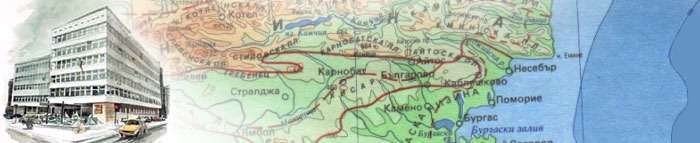 ДОКЛАДОТЛИЛЯНА ПАВЛОВАМИНИСТЪР НА РЕГИОНАЛНОТО РАЗВИТИЕ И БЛАГОУСТРОЙСТВОТОСЪДЪРЖАНИЕI. Мисия на Министерство на регионалното развитие и благоустройството ….……………стр. 3II. Организационна структура……………………………………………………………………..стр. 3    III. Основни параметри на бюджетната прогноза……………………………………………….стр. 8  Описание на приходите по години ……………………………………………………..…..стр. 8       b. Описание на разходите по години и по програми…………………..………..…………….стр. 10c. Описание на източниците на финансиране по консолидираните разходи по години…...стр.13    IV. Преглед на политиките на Министерство на регионалното развитие и благоустройството ………………………………………………………………………………………………………стр. 14V. Бюджетна прогноза по програми   1. Програма 2100.01.01…………….………………………………………………………………..стр. 29 2. Програма 2100.01.02………………………………………………………………………...……стр. 39 3. Програма 2100.02.01.……………………………………………………………………………стр. 434. Програма 2100.02.02………………………………………………………………………….…..стр. 55 5. Програма 2100.03.01………………………………………………………..…………………….стр. 62 6. Програма 2100.03.02……………………………………………………………………………...стр. 66 7. Програма 2100.04.01………………………………………………………………………….…..стр. 708. Програма 2100.04.02………………………………………………………………………….…..стр. 789. Програма 2100.05.00………………………………………………………………………….…..стр. 80  Мисия на Министерство на регионалното развитие и благоустройствотоМисията на Министерство на регионалното развитие и благоустройстовото е формулирането и провеждането на политика за регионално развитие, която да създава условия за балансирано и устойчиво интегрирано развитие на регионите в България, както и превръщането им в по-атрактивни места за живеене и работа чрез подобряване на средата за живеене и бизнес, транспортната  свързаност, достъпа до публични услуги,  повишаване на трудовата заетост и съхраняване на природната среда и опазване на  културната им идентичност.Организационна структураНякои от функциите на Министерството на регионалното развитие и благоустройството водят началото си от Министерство на обществените сгради, пътищата и благоустройството създадено през 1912 г. През  годините министерството многократно е преименувано и реорганизирано. С Решение на Народното събрание от 07.11.2014 г. (обн., ДВ, бр.93 от 2014 г.),  Министерство на регионалното развитие  се преобразува в Министерство на регионалното развитие и благоустройството, а Министерство на инвестиционното проектиране се закрива.Министърът на регионалното развитие и благоустройството е първостепенен разпоредител с бюджет. Второстепенни разпоредители с бюджет към министъра на регионалното развитие и благоустройството са Агенция „Пътна инфраструктура“, Агенция по геодезия, картография и кадастър и Дирекция за национален строителен контрол.Агенция „Пътна инфраструктура“ се ръководи от Управителен съвет. Управителният съвет се състои от председател и двама членове, които са с подходяща квалификация и професионален опит в областта на управлението, планирането, изграждането и поддържането на пътната инфраструктура и/или в управлението на публичните и корпоративни структури. Структурата на Агенция „Пътна инфраструктура“ се утвърждава с„Правилник за структурата, дейността и организацията на работа на Агенция „Пътна инфраструктура“.  Дейността на Дирекцията за национален строителен контрол (ДНСК) контролира всички строежи на територията на Република България, действията на общинската администрация и действията на участниците в строителния процес.Дирекцията за национален строителен контрол (ДНСК) е юридическо лице със седалище София и е второстепенен разпоредител с бюджет към министъра на регионалното развитие и благоустройството. Ръководи се и се представлява от Началника на ДНСК. Дирекцията за национален строителен контрол упражнява контрол по спазването на Закона за устройство на територията (ЗУТ) и на нормативните актове по прилагането му при проектирането и строителството, в т.ч. влагането на качествени строителни материали и изделия с оглед осигуряване на сигурността, безопасността, достъпността и другите нормативни изисквания към строежите.В изпълнение на решението на Ръководството на ДНСК за подобряване на качеството на предоставяните услуги, бяха предприети действия и се въведе „Система за управление на качеството /СУК/ на ДНСК в съответствие с изискванията на международния стандарт БДС EN ISO 9001:2001”. Във връзка с това, бе извършен преглед на всички действащи работни процедури в ДНСК, като те бяха актуализирани и приведени към изискванията на стандарта по качество. ДНСК премина успешно етапите на реализация на системите за управление и на 20.05.2008 г. бе извършено и сертифицирането от ОНМI EURO SERT GMBH MAGDEBURG. Въпреки, че сертифицирането по ISO е доброволен акт на различните организации, по този начин, ДНСК демонстрира способността си да предоставя непрекъснато услуги, които да отговарят на клиентските и приложимите нормативни изисквания и се стреми непрекъснато да повишава удовлетвореността на клиентите. Интегрираната система за управление на качеството на ДНСК е със следния обхват:Контрол върху строителните книжа;Дейности по контрол на строителството и ликвидиране на последиците от незаконното строителство;Контрол върху дейността на лицата упражняващи строителен надзор;Обследване на аварии в строителството;Контрол върху ползването на строежите;Въвеждане в експлоатация на строежите.Мисията на Агенция по геодезия, картография и кадастър (АГКК) е да се превърне в единствена институция за управление на кадастралната информация за недвижимите имоти.Агенцията по геодезия, картография и кадастър изпълнява дейности в съответствие със Закона за кадастъра и имотния регистър (ЗКИР), съобразени с Дългосрочната програма за дейността по създаване на кадастъра и имотния регистър, приета с Решение № 326 от 11.05.2001 г. на Министерски съвет, актуализирана с Протокол от заседание на МС от 29.11.2007 г., както и геодезическите и картографски задачи, произтичащи от Закона за геодезията и картографията (ЗГК) и създаване на специализирани карти и регистри съгласно Закона за устройството на Черноморското крайбрежие (ЗУЧК).  АГКК е държавен орган, който създава, поддържа и предоставя геодезическата, картографска и кадастрална информация в Република България, както и осигурява достъп до пространствените данни и предоставянето на услуги, свързани с тях. Кадастралната и геодезическа информация се ползва и предоставя основно за сделки с недвижими имоти, при ипотеките, за нуждите на планирането, инвестиционното проектиране, изграждането на инфраструктурни обекти, решаването на проблеми при бедствия, опазване на околната среда и други.Агенцията по геодезия, картография и кадастър е със седалище в гр. София и включва  28 служби по геодезия, картография и кадастър, разположени в областните градове. След създаване на кадастъра за цялата територия на страната АГКК ще бъде единствения орган, който осигурява на гражданите от едно място кадастрална информация за недвижимите имоти, както в населените места, така и в земеделските земи, горите и другите видове територии.  Службите по геодезия, картография и кадастър обслужват гражданите в офисите си в областните градове и в 75 изнесени работни места в общинските центрове, където има кадастрална карта. С нарастване на териториите с одобрена кадастрална карта ежегодно се увеличава и броят на гражданите и клиентите, на които Агенцията по геодезия, картография и кадастър предоставя административно - технически услуги. От началото на 2009 г. в Агенцията по геодезия, картография и кадастър е внедрена и функционира информационна система на кадастъра и имотния регистър. Чрез системата се поддържа и съхранява кадастралната информация и се предоставят услуги за гражданите, дружествата, общините и ведомствата. Функционира интернет приложение за предоставяне на услуги в реално време. Непрекъснато увеличаващите се обем информация, функции и услуги изискват постоянното усъвършенстване на информационната система – както по отношение на софтуера, така и на хардуера.Гарантирането на правото на собственост на гражданите, както и създаването на необходимата съвременна картна основа за инвестиционните проекти изискват през следващите години значително увеличение на обема дейности по геодезия, картография и кадастър. Приоритетни дейности следва да бъдат създаването на ККР на всички райони на гр. София, на градовете - общински центрове, както и на териториите предвидени за големи инфраструктурни обекти, преизмерване на Държавната нивелачна мрежа І клас и създаване на цифрова едромащабна топографска карта (ЕТК) В М1:5000.Национална компания „Стратегически инфраструктурни проекти“(НК „СИП“) е създадена с изменение в Закона за пътищата през 2011г. Компанията е държавно  предприятие, подчинено на министъра на регионалното развитие и благоустройството. НК „СИП“ е бенефициент по приоритетни оси ІІ и V на Оперативна програма „Транспорт“ 2007-2013г. с решение на Комитета за наблюдение на програмата от декември 2011г. Целта на оперативната програма е развитието на железопътната, пътната и водна инфраструктура, както и стимулиране развитието на комбиниран транспорт в съответствие с транспортната политика на Европейския съюз и установените изисквания за развитие на Транс-европейската транспортна мрежа за постигане на устойчивост на българската транспортна система. НК“СИП“ се ръководи от Управителен съвет. Управителния съвет се състои от трима членове, включително изпълнителния директор.Основните политики осъществявани от Министерство на регионалното развитие и благоустройството са :2100.01.00  „ПОЛИТИКА В ОБЛАСТТА НА ИНТЕГРИРАНО РАЗВИТИЕ НА РЕГИОНИТЕ, ЕФЕКТИВНО И ЕФИКАСНО ИЗПОЛЗВАНЕ НА ПУБЛИЧНИТЕ ФИНАНСИ И ФИНАНСОВИТЕ ИНСТРУМЕНТИ ЗА ПОСТИГАНЕ НА РАСТЕЖ И ПОДОБРЯВАНЕ КАЧЕСТВОТО НА ЖИЗНЕНАТА СРЕДА“Политиката е интегрирана по своя характер и  тясно свързана със секторните политики. Важна е ролята на министъра на регионалното развитие и благоустройството за координацията на дейностите на секторните политики в районите на страната и постигане на синергия при взаимодействието им. Политиката  се изпълнява чрез следните две програми:Програма 2100.01.01 „Стратегическо планиране на регионалното и пространственото развитие, децентрализация и управление на финансовите инструменти за регионално и местно развитие и териториално сътрудничество“ Дирекциите, които изпълняват дейности  в изпълнението на програмата са:Главна дирекция “Стратегическо планиране на регионалното развитие и административно-териториално устройство” Главна дирекция „ Програмиране на регионалното развитие“Главна дирекция „Управление на териториалното сътрудничество“Дирекция „Благоустройство и геозащита“Дирекция „Водоснабдяване и канализация“Програма 2100.01.02  “Подобряване състоянието на жилищния сграден фонд и на жилищните условия на ромите в Република България”Дирекциите, които изпълняват дейности  в изпълнението на програмата са:Дирекция „Жилищна политика“Дирекция „Благоустройство и геозащита“Дирекция „Водоснабдяване и канализация“2100.02.00 „ПОЛИТИКА В ОБЛАСТТА НА ПОДДЪРЖАНЕ,МОДЕРНИЗАЦИЯ И ИЗГРАЖДАНЕ НА ТЕХНИЧЕСКАТА ИНФРАСТРУКТУРА, СВЪРЗАНА С ПОДОБРЯВАНЕ НА ТРАНСПОРТНАТА ДОСТЪПНОСТ И ИНТЕГРИРАНОТО УПРАВЛЕНИЕ НА ВОДНИТЕ РЕСУРСИ И ГЕОЗАЩИТА“Политиката е интегрирана по своя характер и  тясно свързана със секторните политики. Политиката  се изпълнява чрез следните две програми:Програма 2100.02.01 „Рехабилитация и изграждане на пътна инфраструктура“Дирекциите, които участват в изпълнението на програмата са:Дирекция „Благоустройство и геозащита“Агенция „Пътна инфраструктура“Национална компания „Стратегически инфраструктурни проекти“Програма 2100.02.02  „Устройствено планиране, геозащита, водоснабдяване и канализация“Дирекциите, които участват в изпълнението на програмата са:Дирекция „Устройство на територията и национална експертиза“Дирекция „Благоустройство и геозащита“Дирекция „Водоснабдяване и канализация“2100.03.00 „ПОЛИТИКА В ОБЛАСТТА НА ПОДОБРЯВАНЕ НА ИНВЕСТИЦИОННИЯ ПРОЦЕС ЧРЕЗ УСЪВЪРШЕНСТВАНЕ НА ИНФОРМАЦИОННИТЕ СИСТЕМИ НА КАДАСТЪРА И ИМОТНИЯ РЕГИСТЪР, ПОДОБРЯВАНЕ КАЧЕСТВОТО НА ПРЕВАНТИВНИЯ И ТЕКУЩ КОНТРОЛ В СТРОИТЕЛСТВОТО“Програма 2100.03.01 „Нормативно регулиране и контрол на инвестиционния процес в строителството“Дирекция за национален строителен контролПрограма 2100.03.02 „Агенция по геодезия, картография и кадастър“Агенция по геодезия, картография и кадастър2100.04.00 ДРУГИ БЮДЖЕТНИ ПРОГРАМИ, КОИТО НЕ ПОПАДАТ В ОБХВАТА НА ПОЛИТИКИТЕ, ИЗПЪЛНЯВАНИ ОТ МРРБПрограма 2100.04.01 „Ефективно управление на държавната собственост, държавното участие в търговските дружества и държавни предприятия и развитие на публично-частното партньорство и концесионирането“Дирекциите, които участват в изпълнението на програмата са:Дирекция „Държавна собственост“Дирекция „Концесии“Дирекция „Търговски дружества и държавни предприятия“Програма 2100.04.02 „Гражданска регистрация и административно обслужване на населението“Дирекцията, която участва в изпълнението на програмата е:Главна дирекция „Гражданска регистрация и административно обслужване“Програма 2100.05.00 „Ефективна администрация и координация“Дирекциите, които участват в изпълнението на програмата са:ИнспекторатДирекция „Вътрешен одит“Дирекция „Административно обслужване и човешки ресурси“Дирекция „Финансово-стопански дейности“Дирекция „Правна“Дирекция „Сигурност“Дирекция „Информационни и комуникационни системи“Дирекция „Обществени поръчки“Дирекция „Връзки с обществеността, протокол и международно сътрудничество“Основни параметри на бюджетната прогноза  Описание на приходите Намаляването на „Приходи от концесии“ от предварително планираните средства е в следствие на следните обстоятелства: Изменение на Закона за устройството на Черноморското крайбрежие /ЗУЧК/, десет на сто от приходите от концесионни плащания и наемни цени се превеждат по сметка на областна администрация на чиято територия се намира съответния морски плаж; Обявената от Националния статистически институт  дефлация за 2013 г. съществено измени параметрите на приходите за 2014 г., поради прякото и въздействие върху стойностите на наемните цени и концесионните плащания. От тук се променят и прогнозните стойности за 2015 г. – 2017 г.;Изтичането на сроковете на 22 бр. договори за наем на морски плажове, както и 2 бр. концесионни договори.Променената политическа обстановка оказа пряко въздействие върху политиката относно дейността на дирекцията, а от там сключването на договори за концесии или наем. Агенция „Пътна инфраструктура“ е администратор на приходи, формирани от неданъчни приходи като: приходи и доходи от собственост/наеми/,  държавни такси по Тарифа за таксите, които се събират от Агенция “Пътна инфраструктура”, услуги, тръжни документи и др., глоби и административни наказания. За периода 2015-2017 г. приходите от държавни такси се запазват на едно ниво, като  частта на тези от винетни такси  е  198.9 млн. лв. а от  други такси за ползване на пътната мрежа се предвиждат 40.0 млн. лв. Спрямо 2014 г. е разчетен лек ръст на приходите от винетни такси /1.5 %/  и спад на приходи от  други такси за ползване на пътната мрежа, обусловен от:Предстояща подготовка на нова Спогодба между България и Турция, която да замени  действащата от 1977 г. “Спогодба за международни автомобилни превози на пътници и товари” между двете страни. Очаква се новата Спогодба да включва пълна либерализация на разрешителния режим, която да обхване двустранните и транзитни превози, което ще доведе на спад на приходите по чл. 1 от Тарифата за таксите, които се събират от АПИ – за влизане или за транзитно преминаване по републиканските пътища на ППС с регистрация в страни извън ЕС и ползващи разрешително със заплащане на пътна такса.Спад на приходите за преминаване по моста на р. Дунав в посока Русе – Гюргево, във връзка с въвеждането в експлоатация на моста на р. Дунав по направление Видин – Калафат и пренасочване на част от трафика по това направление.Очаквано увеличена на квотата на ЕКМТ/СЕМТ  разрешителни за международни превози предоставени на Р Турция.Отразена е и динамиката по отчет на приходите и доходите от собствност и тези от други данъчни приходи. Налице е спад на приходите и доходите от собствност, свързан с променена форма на отчитане на приходите от продукция на крайпътните насаждения. По препоръка на сметна палата тези приходи се пренасочиха като други данъчни приходи.Описание на разходите Описание на източниците на финансиране Визия за развитието на политиките  на Министерство на регионалното развитие и благоустройството«Българските региони – привлекателни за живеене, бизнес и туризъм, ефективно използващи своя потенциал за постигане на устойчив растеж, създаване на нови работни места, с  изградена модерна  транспортна и техническа инфраструктура, , и съхранено природно и културно наследство»ПОЛИТИКА В ОБЛАСТТА НА РАЗВИТИЕ НА РЕГИОНИТЕ, ЕФЕКТИВНО И ЕФИКАСНО ИЗПОЛЗВАНЕ НА ПУБЛИЧНИТЕ ФИНАНСИ И ФИНАНСОВИ ИНСТРУМЕНТИ ЗА ПОСТИГАНЕ НА РАСТЕЖ И ПОДОБРЯВАНЕ КАЧЕСТВОТО НА ЖИЗНЕНАТА СРЕДАПолитиката се  осъществява от МРРБ на базата на принципите  на: приемственост, ефективност и експертност.Политиката за развитие на регионите в страната  и намаляване на различията, ефективно и ефикасно използване на публичните финанси за подобряване качеството на жизнената среда и създаване на работни места е насочена към:Подобряване качеството на жизнената среда на българските граждани и превръщането на българските региони в привлекателно място за инвестиции и бизнес.Желаният резултат ще се постигне чрез интегрирани действия в различни области на развитие, насочени в един фокус – сближаване. Сближаването се разбира като намаляване на неравенствата (икономически и социални) и като реализиране на по-добра свързаност (функционална и пространствена). Сближаването предполага намаляване на неравенствата, но запазване на културното разнообразие и идентичността на районите, които се оценяват като конкурентни предимства. Сближаването има три аспекта – икономическо, социално и териториално сближаване, както и три нива – европейско – с регионите на ЕС, национално – между българските райони и вътрешно регионално – между общините в отделните райони.Създаване на условия за балансирано и устойчиво интегрирано развитие на регионите в България, както и превръщането им в по-атрактивни места за живеене и работа чрез подобряване на средата за живеене и бизнес, транспортната  свързаност, достъпа до публични услуги,  повишаване на трудовата заетост и съхраняване на природната среда и опазване на  културната им идентичност.Извършване на целенасочени промени в условията  за  живот и труд в районите и административно-териториалните единици, чрез взаимосвързани действия в икономическата и социалната сфера, в съответствие с изискванията за опазване на околната среда и защитата срещу всички форми на дискриминация.Устойчиво развитие на трансграничния регион в подкрепа на усилията за разширено европейско сътрудничество и интеграция;Организиране и координация на цялостния процес при изпълнението на проектите и програмите по териториално сътрудничество (вкл. мониторинг, контрол, оценка на риска, оценка на програмите, финансово управление и др.);Укрепване на капацитета на структурите по програмите за териториално сътрудничество, в които България участва;Създаване на балансирана, съразмерно развиваща се и устойчива жилищна система чрез осигуряване на условия за достъп до качествени жилища (собствени или наемни), които да задоволяват нуждите на българските граждани. Визията за обновяване на жилищния сграден фонд е сред политическите приоритети, защото има пряко отношение към основните аспекти и изисквания на устойчивото развитие.Изпълнението на мерките за енергийна ефективност в многофамилни жилищни сгради в 36 градски центрове ще допринесе за постигане на по-добри параметри на многоетажните жилищните сгради и до подобряване икономическите условия в градовете, повишаване на заетостта сред населението, създаване на условия за нови инвестиции в регионите и подобряване на конкурентоспособността на икономическите субекти.	Развитието на политиката обхваща:Разработване и изпълнение на система от нормативно регламентирани стратегически документи, в които са формулирани цели и приоритети за устойчиво регионално развитие, с цел постигане на интелигентен, устойчив и приобщаващ растеж и висока заетост в районите и административно – териториалните единици.Разработване и прилагане на целенасочени мерки за подпомагане развитието на регионите в България, отчитащи специфичните им нужди и потенциал за развитие.Насърчаване на регионалното и местно развитие и подобряване съгласуваността на политиката за регионално развитие с другите структуроопределящи политики.Политиката се допълва от визията за усъвършенстване на административно-териториалното устройство на страната, укрепване на местното  самоуправление и стимулиране на процеса на децентрализация, включително на основата на  ефективно прилагане на принципите за добро управление в изпълнение на Европейската стратегия за иновации и добро управление на местно ниво.Стратегически целиСъздаване на условия за постигане на устойчиво интегрирано развитие на районите и общините в страната чрез прилагане на стратегически подход и усъвършенствани правила за планиране, наблюдение и оценка, партньорство, ефективно и ефикасно управление на ресурсите.Ефективно управление и изпълнение на Оперативна програма „Регионално развитие 2007-2013г.“ и Оперативна програма „Региони в растеж“ 2014-2020 г., укрепване на сътрудничеството и комуникацията с партньорите от ЕС, гарантиране на прозрачност в работата и преодоляване на корупционните практики;Икономическо сближаване в европейски, национален и вътрешнорегионален план чрез развитие на собствения потенциал на районите и опазване на околната среда;Социално сближаване и намаляване на регионалните диспропорции в социалната сфера чрез създаване на условия за развитие и реализация на човешкия капитал;Балансирано териториално развитие чрез укрепване на мрежата от градове-центрове, подобряване свързаността в районите и качеството на средата в населените места;Подпомагане на икономическото и социално развитие на трансграничните региони и регионалните различия‚ посредством подобряване на инфраструктурата в граничните райони, опазване на околната среда, насърчаване на сътрудничество между регионите, устойчиво използване природните и културните ресурси и насърчаване на съвместното трансгранично сътрудничество;Развитие на транснационално и междурегионално сътрудничество в следните приоритети: иновации, околна среда, достъпност и устойчиво градско развитие;Постигане на устойчиво интегрирано развитие на районите и общините в страната чрез прилагане на стратегически подход за планиране, наблюдение и оценка, партньорство, ефективно и ефикасно управление на ресурсите;Подпомагане на икономическото и социално развитие на трансграничните региони‚ посредством подобряване на инфраструктурата в граничните райони, опазване на околната среда, насърчаване на сътрудничество между регионите, подпомагане на местните публични власти, институции и организации в трансграничните региони с цел  намаляване регионалните различия;Да се осигурят по-добри условия на живот в многофамилните жилищни сгради в градските центрове, чрез повишаване на качеството на жизнената среда;Оперативни целиСъздаване на стратегическа  планова и нормативна база за намаляване на междурегионалните и вътрешнорегионалните различия в нивата на икономическо, социално и териториално развитие на районите и доближаване до средните нива в ЕС;Усъвършенстване на административно-териториалното устройство на страната, изпълнение на Стратегията за децентрализация и стимулиране на гражданското участие в местното самоуправление.Въвеждане на допълнителни мерки по гарантиране усвояването и изпълнението на проектите по програмния период 2007-2013 г. по оперативните програми;Повишаване качеството на живот с оглед преодоляване на отрицателните демографски тенденции и използване потенциала на градовете за балансирано развитие на цялата територия на  страната.Повишаване на качеството на живот, социално включване, и подобряване на  екологичната среда, чрез благоустрояване на физическата среда в градоветеНамаляване броя на преждевременно отпадналите от училище, чрез инвестиции в образователна инфраструктура в градовете Социално приобщаване, чрез инвестиции в социална, спортна и културна инфраструктура в градоветеПовишаване на здравния статус на населението, чрез модернизация на здравната инфраструктураНасърчаване на регионалния туризъм, чрез опазване, популяризиране и развитие на културното и природно наследство;Създаване на необходимите условия за изпълнение на проектите на публични власти, институции и организации в трансграничните региони успешно приключване на настоящия програмен период;Създаване на подходящи механизми за договаряне на средствата по отделните програми без риск за бюджета и с оглед усвояване в максимална степен на предоставените европейски средства;Разработване и обсъждане на бъдещите програми за трансгранично сътрудничество, разработване на системите за тяхното управление и контрол и подобряване на административния капацитет за тяхното управление;Разработване на опростени административни процедури за изпълнението на проектите с цел ускоряване процеса по усвояване на средства и намаляване на административната тежест за бенефициентите;Усъвършенстване на съществуващите информационни системи за наблюдение и контрол и въвеждане на електронно кандидатстване и отчитане на проекти;Удължаване на физическия и социалния живот на жилищните сгради при повишени експлоатационни качества и комфорт на обитаване;Повишаване на енергийната ефективност на сградите и пазарната им стойност;Гарантиране на безопасността на сградите и сигурността на владението;Разкриване и оборудване на Еднодневно хирургично отделение в МБАЛ – „Д-р Атанас Дафовски” – гр. Кърджали;Изграждане и оборудване на Регионален Онкологичен медицински център – гр. Смолян;Цифрова оптична научно-изследователска мрежа на Югоизточна Европа.Полза/ефект за обществотоПодобряване качеството на живот в районите и общините в страната при осигуряване по-висока добавена стойност на инвестициите за регионално и местно развитие;Постигане на сближаване на нивата на икономическо и социално развитие на българските региони и на страната като цяло с нивата в рамките на ЕС;Продължаване на процеса на реформиране на административно-териториалното устройство за изграждане на жизнени и устойчиви административно-териториални единици и оптимизиране на критериите и показателите за категоризацията на административно-териториалните и териториалните единици;Укрепване на местното самоуправление и стимулиране процеса на децентрализация на основата на партньорството, гражданското участие и сътрудничеството на областите и общините с централната власт, неправителствените организации, частния сектор. Прилагане на 12-те принципа за добро управление на местно ниво.Развитие и модернизация на инфраструктурата, създаваща условия за растеж и заетост;Стимулиране на вътрешното сближаване в рамките на градските ареали, с което се цели подобряване на положението в областите (с действия, свързани с рехабилитацията на физическата среда)Осигуряване на равни възможности за икономическо развитие, ефективно използване на местния потенциал за развитие и достъп до икономически ресурси, по-висок жизнен стандарт и благоприятни условия за живот във всички райони за планиране, противодействие на специфичните проблемни ситуации в районите за целенасочено въздействие и като цяло доближаване до стандартите на развитие с регионите на ЕС.Повишена осведоменост относно устойчивото използване на природните ресурси, намаляване на замърсяването в регионите, като се финансират проекти на общини, публични организации и институции, свързани с използването на природните ресурси, опазването на околната среда, намаляване на замърсяването, защита при бедствия и аварии;Икономия на потребление на енергия в обновените жилищни сгради;Подобряване на материалната база и техническото оборудване в детските градини, училищата и висшите учебни заведения;Повишена привлекателност на трансграничните региони на база запазване на природните, културните и историческите ресурси, като се финансират проекти на общини, публични организации и институции, свързани с използването на природните ресурси, популяризиране на културното и историческото наследство, създаване на съвместни туристически продукти и контакти между бизнеса от региона, които имат за цел да популяризират регионите и подобрят тяхното социално и икономическо състояние чрез ефективно използване на наличните ресурси; Подобрено състояние на дребномащабна инфраструктура в трансграничните региони, като се финансират проекти на общини, публични организации и институции, свързани с изграждането или обновяването на съществуващата дребномащабна физическа и социална инфраструктура в трансграничния регион /проекти за изграждане или рехабилитация;Подобряване качеството на живот в трансграничните региони посредством подобряване на физическата и социалната инфраструктура;Подобряване състоянието на съществуващия жилищен сграден фонд;Облагодетелстване на обитателите от подобрената жилищна инфраструктура.Взаимоотношения с други институции, допринасящи за изпълнение на политикатаМинистерството на регионалното развитие и благоустройството носи общата отговорност по провеждането на държавната политика в областта на постигането на устойчиво интегрирано развитие на районите в страната. Институциите, допринасящи за изпълнение на политиката са:МинистерстваОбластните администрации и органите на местното самоуправление, Националния статистически институт, Национално сдружение на общините в Република България, Регионални сдружения/асоциации на общините, Неправителствени организации, Граждански организации, Европейска Комисия,Управляващи органи и национални партниращи органи,Топлофикационни дружества и електроразпределителни дружества.Показатели за полза/ефект и целеви стойностиИнформация за наличността и качеството на даннитеИнформация за напредъка по изпълнението на показателите се събира на основата на данни от Министерството на регионалното развитие и благоустройството, Националния статистически институт, Евростат, административната статистика на Агенцията по заетостта и др. официални източници на информация;Мониторингова информационна система – ИСУН;Статистически данни включени в ОП”РР” 2007-2013 г.; Lothar system на ЕК (Long Term HARmonograme);Индикативен бюджет на ОП „Региони в растеж“;Мониторинговите информационни системи на отделните програми, доклади за напредъка на проектите по отделните проекти, годишните доклади за изпълнението на програмите и др. Отговорност за събирането и обобщаването на данните на програмно ниво имат Съвместните технически секретариати на отделните програми и отдел „Наблюдение, оценка и програмиране“ в ГД“Управление на териториалното сътрудничество“;Програмата за обновяване на жилищните сгради в Република България и проект „Енергийно обновяване на българските домове“.ПОЛИТИКА В ОБЛАСТТА НА ПОДДЪРЖАНЕ, МОДЕРНИЗАЦИЯ И ИЗГРАЖДАНЕ НА ТЕХНИЧЕСКАТА ИНФРАСТРУКТУРА, СВЪРЗАНА С ПОДОБРЯВАНЕ НА ТРАНСПОРТНАТА ДОСТЪПНОСТ И ИНТЕГРИРАНОТО УПРАВЛЕНИЕ НА ВОДНИТЕ РЕСУРСИ И ГЕОЗАЩИТАПолитиката осъществявана от МРРБ се базира на принципите  на: приемственост, ефективност и експертност.Политиката за подобряване инфраструктурната свързаност на регионите чрез изграждане и модернизиране на пътна и Ви К инфраструктура е насочена към подобряване качеството на жизнената среда на българските граждани и превръщането на българските региони в привлекателно място за инвестиции и бизнес, чрез рехабилитация и изграждане на модерна, балансирана и интегрирана пътна и техническа инфраструктура, обновена и възстановена градска среда.Визията за развитието на политиката е тясно обвързана с приоритетите на министерството, съгласно стратегическите документи в областта на модернизацията  на пътната инфраструктура, в областта на устройственото планиране и реализацията на дейностите по геозащита.  Политиката осъществявана от МРРБ се базира на принципите  на: приемственост, ефективност и експертност.Оперативна програма „Транспорт” е част от Националната стратегическа референтна рамка, която дефинира стратегическото развитие на транспортни  сектор за периода до 2013 г. Оперативна програма „Транспорт" 2007-2013 г. (ОПТ) е една от седемте оперативни програми на Република България, които се финансират от Структурните фондове и Кохезионния фонд на ЕС. ОПТ е оперативната програма с най-голям бюджет в България. Една от целите на ОПТ е развитието на пътната инфраструктура, както и стимулиране развитието на комбиниран транспорт в съответствие с транспортната политика на Европейския съюз и установените изисквания за развитие на Tранс-европейската транспортна мрежа за постигне на устойчивост на българската транспортна система. Оперативната програма се фокусира върху няколко стратегически приоритета, които ще допринесат за интегрирането на националната транспортна мрежа в тази на ЕС. Постигането им ще има основен принос за устойчивия и балансиран икономически растеж на страната в средносрочен и в дългосрочен план. За програмен период 2014-2020 се подготвя от МТИТС проект на Оперативна програма „Транспорт и транспортна инфраструктура“ с предвиждане на съответните приоритетни оси, касаещи републиканската пътна инфраструктура, а именно „Развитие на пътната и железопътната инфраструктура по „разширената“ трансевропейска транспортна мрежа“ и „Развитие на пътната и железопътната инфраструктура по „основната“ трансевропейска транспортна мрежа“. По споменатите приоритетни оси се финансират пътища от I, II и III клас.  Приоритетите за развитие на транспортната система за следващия програмен период са заложени в Общ генерален план на транспорта и Стратегически инвестиционен план 2014-2020.Министерството ще продължава да оказва подкрепа на местните инициативи за модернизация и изграждане на инженерната инфраструктура с цел подобряване на качеството на жизнената среда. С изпълнението на предвидените инфраструктурни дейности/проекти се подобрява техническото състояние на инфраструктура, съответно се подобрява транспортното обслужване на  жителите в населените маста. В периода до и след 2017 г. ще се рехабилитира общински с дължина 12 км, ще бъдат ремонтирани 7 бр. малки и едно голямо пътно съоръжение, ще се изгради корекцията и прилежащите пътни платна на река Касица в село Трудовец,  с което се преодоляват и предотвратяват щети, нанесени от бедственото наводнение, настъпило през 2007 г. Проектите, които се изпълняват са със сключени договори от повече от 5 години,  като в последните години на същите не са усвоявани или са усвоявани средства в незначителен размер. Обектите нямат висока степен на завършеност, което при бавните темпове на изграждане, поради ограниченото финансиране, води към промяна в условията, при които са изработени инвестиционните проекти, съответно до непредвидени разходи за възстановяване на вече изградените активи. Необходимо е финансиране, с което обектите да могат за бъдат завършени в срок от две до три години.Държавната политика по планиране, изграждане, управление и поддържане на републиканската пътната инфраструктура се определя от Министерски съвет. Министърът на транспорта, информационните технологии и съобщенията и Министърът на регионалното развитие и благоустройството  осъществяват държавната политика за развитие на пътната инфраструктура. Основните приоритети на НКСИП, съгласно Закона за пътища са подготовката, изграждането и експлоатацията на три конкретни инфраструктурни проекта, които са ключови за осъществяването на държавната политика в сферата на пътната инфраструктура, а именно:Автомагистрала „Струма”Автомагистрала „Хемус” Автомагистрала „Черно море”В средносрочен план на база влошените макроикономически и фискални показатели на държавите от общността, основен фокус и в настоящия програмен период остават основната и разширена TEN-T мрежа, като автомагистрала „Струма“ Лот 3, автомагистрала „Хемус” и подготовка на „Черно море“.Стратегическите цели за периода 2015 - 2017 г. са подготовка и реализация на етапите при изграждането на автомагистрала „Струма“ Лот 3, автомагистрала „Хемус“ и автомагистрала „Черно море“. В дългосрочен аспект 2018 – 2020 г. приоритетно със строителството на магистралите компанията ще започнат дейностите по структуриране и изграждане на териториални поделения за оперативно управление и текущо поддържане на изградената инфраструктура.В краткосрочен аспект, с цел изпълнение на заложените приоритети по изграждане и управление на инвестиционните проекти, е актуализирането на щатната структура за периода след 2015 г., която трябва да отговаря на изискванията на ЕС по отношение на административния капацитет на бенефициента за изпълнението на проектите по предоставяне на обществената услуга.Изпълнението на тези изисквания предполага увеличение на разходите по показатели за персонал и издръжка в размер до 400 000 лв. за следващите 3 години (данните са посочени в натуралните показатели на прогнозата).Изменението в политиката, структурата и основните допускания за прогнозния период 2015 – 2017 г., прекаленото забавяне в темпа на усвояемост на средствата и разплащанията от ОПТ към бенефициента изискват разумна необходимост от допълнително обезпечаване на инвестиционните парични потоци по подготовка на проектите в размер на 600 000 лв. за 2015 г.В състояние на бюджетни ограничения и недопускане на касови разриви е необходимо тези средства да бъдат заложени по централния бюджет за срок не по-дълъг от края на фискалната година.Исканото разпределение по централния бюджет на средствата са планирани като част от ОП „Транспорт и транспортна инфраструктура“ 2014-2020 г. по договори за безвъзмездна финансова помощ по действащи проекти и са допустим разход.Решение да не се предвиди ресурс ще постави компанията в условия на спираловидно нарастване на задлъжнялостта към сектора.Свлачищата, ерозията и абразията са част от общите геодинамични процеси, които представляват основни елементи на геоложката опасност на страната. Визията за развитие на тази част от политиката е осъществяване на геозащитни мерки и дейности за ограничаване на свлачищата, ерозионните процеси по Дунавското крайбрежие и абразионните процеси по Черноморското крайбрежие с оглед предотвратяване на аварии и щети, както и дейностите по регистриране и мониторинг на свлачищните райони в Република България. Увеличеният разрушителен ефект на свла¬чищните, ерозионните и абразионните процеси и явления насочва усилията за ограничаване на неблагоприятните геодинамични с приоритет на превантиваната дейност.  Осигуряване на балансирано териториално развитие и устройство на територията, създаване на предпоставки за устойчиво социално-икономическо развитие.Стратегически целиОсигуряване съпоставимо с европейската практика високо ниво на транспортна достъпност на територията на Република България;Качествено транспортно обслужване по републиканските и местни пътища;Подобряване на качеството на жизнената среда;Ограничаване на риска от възникване на свлачищни процеси в т. ч. контрол на строителството в свлачищни райони и ограничаване на свлачищата на територията на Република България, абразионните процеси по Черноморското крайбрежие и ерозионните процеси по Дунавското крайбрежие с оглeд прeдотвратяване на аварии и щети.Гарантиране на устойчиво развитие на територията на Република България като национално богатство, създаване на благоприятни условия за устойчиво и балансирано икономическо развитие, изграждане, ползване и опазване на хармонична и достъпна среда за живеене,  труд и отдих, опазване на околната среда и културно-историческото наследство.Изграждане на пътна инфраструктура, подобряваща транспортната свързаност и достъпност на регионите:Подготовка на Лот 3 на АМ „Струма” за изпълнение на строителството през новия програмен период 2014-2020, като бенефициент на ОП „Транспорт и транспортна инфраструктура” (ОПТТИ);Подготовка на АМ „Хемус” или части от нея за изпълнение на строителството през новия програмен период 2014-2020, като бенефициент на ОП „Транспорт и транспортна инфраструктура”;Осигуряване на пълна проектна готовност и финансиране на АМ „Черно море”, като активно ще се търсят предимствата на приоритетните оси на ОПТТИ, структурните и финансови инструменти предоставяни от ЕС, МФИ и/или институционални/стратегически инвеститори при спазване на многопериодните бюджетни ограничения и процедури, интересите на общността относно подготовката на строителството;Осигуряване на необходимите финансови ресурси и средства за обезпечаване на текущите разходи на компанията по изпълнението на нормативно установените дейностите свързани с подготовката на инфраструктурните проекти.Оперативни целиУскорено изграждане на магистралите и интеграция на националната пътна мрежа с европейската транспортна инфраструктура; Поддържане и развитие на републиканската пътна инфраструктура в съответствие със съвременните изисквания  на автомобилния транспорт при условията на:Изграждане на националната мрежа от магистрали и скоростни пътища, свързването й с европейските транспортни коридори;Модернизация и обновяване  на републиканската пътна мрежаРазработване на анализ на възможностите за въвеждане на интелигентни системи за събиране на такси за ползване на републиканската пътна мрежа на база „изминато разстояние“;Нормативна и приложна дейност в областта на пътната инфраструктура;Осигуряване на надеждна защита за населението от вредното въздействие  на водите в населените места и развитие и модернизация на комуникационно-транспортната система на общините;Ограничаване на свлачищата, ерозионните и абразионни процеси с оглeд прeдотвратяване на аварии и щети;Гарантиране на устойчиво развитие на Черноморските общини и развитие на националните курорти.Създаване на устройствена основа и актуализиране на съществуващата за изграждането на обекти с национално значение, за обекти с обхват и значение повече от една област и обекти на транспортната техническа инфраструктура;Усъвършенстване на нормативната уредба в сферата на устройството на територията и  изграждането и поддържане на техническата инфраструктура.Полза/ефект за обществотоРазвитие на пътната мрежа като важна предпоставка за икономическото развитие на страната;Завишаване качеството и ефективността на автомобилните превози  и създаване на  условия за транспортиране на хора и товари, гарантиращи висока сигурност, икономия на време и  експлоатационни  разходи при съблюдаване на най-съвременни екологични стандарти;Изпреварващо развитие на пътните комуникации, като основа за бърз и устойчив стопански растеж;Интегриране на пътната ни инфраструктура с тази от страните – членки на ЕС и останалите страни от региона;Оптимизиране на разходите предназначени за републиканската пътна мрежа, чрез провеждане на политика стимулираща въвеждането на съвременни, високоефективни технологии и решения по тяхното управление, поддържане, ремонт и строителство;Предлагане на  транспортни услуги, основани на ползването на съвременни пътни връзки и инженерни решения;Интегриране на националната пътна мрежа с европейската транспортна  инфраструктура;Осигуряване на дългосрочен финансов източник за реализиране на изграждането и поддържането на пътната инфраструктура върху цялата територия на страната;Постигане на безопасност на движение в населените места и републиканската пътна мрежа;Осигуряване на актуална нормативна база в областта на пътното дело;Постигане на устойчиво подобряване на качеството на жизнената среда за по-голям брой жители;Качествено транспортно обслужване по регионални и местни пътища.Повишаване на сигурността на обитаване на населените места в свлачищни райони и в райони, подложени на абразионни процеси по Черноморското крайбрежие и ерозионни процеси по Дунавското крайбрежие;Укрепване, възстановяване и защита на техническата инфраструктура и териториите, засегнати или застрашени от свлачища,  абразия по Черноморското крайбрежие и ерозия р. Дунав, изложени на ерозия;Подобряване качеството на питейните  води;Намаляване на потенциалния риск от замърсяване на подпочвените води;Намаляване риска от замърсяване на почвата;Намаляване замърсяването на речните води;Подобряване защитата на околната среда по басейна на реките- флора, фауна;Намаляване рисковете за здравето на хората, живеещи в районите, обслужвани от пречиствателните станции за отпадъчни води;Взаимоотношения с други институции, допринасящи за изпълнение на политикатаМинистерски съвет;Министерства;Агенция „Пътна инфраструктура”;Областни и общински администрации;ДНСК;Национално сдружение на общините;„Геозащита” ЕООД – Варна, Плевен и ПерникПоказатели за полза/ефект и целеви стойности	1 Целевата стойност на показател „Жители, които се възползват от подобрената жизнена среда“ е определена от броя жители, които се възползват от обекта в годината, когато за него е издадено  разрешение за ползване. За някои от обектите е прието, че само част от жителите на населеното място ще се възползват от подобрената инфраструктура(например за обектите за обект „Основен ремонт на надлез над ж.п. линия по бул. "Панония" - гр. Видин”)2 Стойността на показател „Завършени геозащитни обекти/брегоукрепени участъци“ е на база издадени Разрешения за ползване на обекти или съответни метри брегоукрепени участъци Информация за наличността и качеството на даннитеБроя на  жителите, които ще се възползват    е определен по данни за броя на населението на населените места от електронен адрес BG.guide-Bulgaria.com. За линейните обекти, преминаващи през територията на повече от едно населено място  жителите са определени чрез сумиране на жителите на обслужваните  населени  места. За корекция на бреговете на  р. Асеновска,  гр. Сливен е прието, че само част от жителите на населеното място ще се възползват от подобрената инфраструктура.Показател „Режимни изследвания на свлачища” – Показателят отразява броя на предвидените режимни изследвания на свлачищните и абразионни процеси на територията на страната.Показател „Завършени геозащитни обекти/брегоукрепени участъци” - Показателят отразява броя на въведените в експлоатация обекти с издадено Разрешение за ползване или дължината на брегоукрепените участъци в линейни метри, изчислена на базата на проектни разработки и количествено-стойностни сметки.ПОЛИТИКА В ОБЛАСТТА НА ПОДОБРЯВАНЕ НА ИНВЕСТИЦИОННИЯ ПРОЦЕС ЧРЕЗ УСЪВЪРШЕНСТВАНЕ НА ИНФОРМАЦИОННИТЕ СИСТЕМИ НА КАДАСТЪРА И ИМОТНИЯ РЕГИСТЪР, ПОДОБРЯВАНЕ КАЧЕСТВОТО НА ПРЕВАНТИВНИЯ И ТЕКУЩ КОНТРОЛ В СТРОИТЕЛСТВОТОВизия за развитието на политикатаПрограмния формат на бюджета на МРРБ предоставя информация за изпълнението на Политиката за периода 2015 – 2017 г. и е разработен в контекста на постигане целите и задачите поставени за изпълнение през прогнозния период. Прогнозата е  разработена с насоченост за ефективно и ефикасно усвояване на средствата от Държавния бюджет и средствата от Европейския съюз за 2015-2017г. Прогнозата е съобразена с намеренията на правителството за фискална консолидация в средносрочен период и постигане на балансирана бюджетна позиция през следващите години.Насоки за развитие са ориентирани към:Нормативните актове в жилищната политика във връзка със законодателната инициатива на МИП, изразяваща се в започналата дейност по актуализация на “Националната жилищна стратегия на Република България“ и изработването на нов „Жилищен закон;Изготвянето на национален информационен портал на социалния жилищен фонд цели създаването на отворена, достъпна , непрекъснато актуализираща се информационна система, разполагаща с максимален обем всеобхватни данни за социалната жилищна политика;Разработване на проекти и актуализиране на нормативни актове с оглед облекчаване на разрешителните и съгласувателните режими в инвестиционния процес и хармонизирането им с европейските норми и практики в областта на инвестиционното проектиране;Осигуряване на строежи, гарантиращи безопасни и здравословни условия в експлоатационния икономически обоснован срок;Създаване на условия за намаляване на рисковете от въздействия за новостроящи се строежи и при извършване на реконструкция, основен ремонт и модернизация на съществуващи строежи;Създаване на условия за конкурентоспособност на българските производители на строителни продукти;Дирекцията за национален строителен контрол контролира строежите на територията на Република България, действията на общинската администрация и действията на участниците в строителния процес. Извън обхвата на контролната дейност на ДНСК са специалните строежи, свързани с отбраната и сигурността на страната, които се контролират съответно от министъра на отбраната, министъра на вътрешните работи и председателя на ДАНС.Основни приоритети на АГКК са покриване на територията на страната с кадастрална карта, подобряване на качеството на услугите за клиентите с геоинформация, засилване на дяла на електронните услуги, създаване на цялостен електронен геоинформационен архив, съдържащ всички картографски материали налични в Геокартфонда на АГКК, поддържане на адекватна нормативна уредба, текущо обновяване на картните материали и необходимите за нуждите на проектирането и строителството, масиви от данни за ЕТК,  държавна нивелация, мареографните станции, геодезическите мрежи и др.Стратегическа и оперативни целиЦелите, които си поставя министерството, са въвеждане на ясни правни норми и срокове за процедурата при одобрение на инвестиционни проекти, финансирани от международни бюджетни или частни източници. Министерството си е поставило за цел да гарантира спазването на обществения интерес при целия процес от предпроектното проучване до реализацията на всеки един проект, да подобрява координацията между централната и местната власт.Стратегическата цел e да се гарантират устойчиви условия за инвестиционния и строителния процес на територията на Република България чрез създаване на нормативни условия за проектиране, изпълнение и поддържане на безопасни, енергоефективни и достъпни строежи (сгради и строителни съоръжения) и въвеждане и прилагане на европейските регламенти, директиви и стандарти в областта на проектирането и строителството, осигуряване на система за оправомощаване и ефективен контрол върху дейността на лицата за оценяване на строителните продукти.Стратегическа цел е провеждане на последователна държавна политика чрез координирането на дейността на централните и териториалните органи на изпълнителната власт,  на органите на местното самоуправление и местната администрация и осъществяване на методическото ръководство върху цялостната дейност по инвестиционно проектиране;Усъвършенстване на нормативната база в областта на проектирането с цел хармонизиране с чуждестранни норми и добри практики и осигуряване на благоприятна инвестиционна среда за привличане на чуждестранни инвеститори.Осигуряване на правилно прилагане на нормативните актове чрез постоянен мониторинг  и анализ на дейностите по прилагането им, както и чрез разработване на методически указания;Целта на политиката по отношение на регулиране и контрол върху проектирането и строителството е да се осигури изпълнение на строежи, гарантиращи безопасни и здравословни условия в икономически обоснован експлоатационен срок. Дирекцията за национален строителен контрол контролира всички строежи на територията на Република България, действията на общинската администрация и действията на участниците в строителния процес.Стратегическата цел на Агенцията по геодезия, картография и кадастър е увеличаване покритието на Република България с кадастрална карта и кадастрални регистри, включително поддържане, актуализиране и съхраняването им, както и развитие на геодезическата и картографската информация с цел задоволяване на държавните потребности и обслужване на потребителите с нея. Реализирането на стратегическата цел ще бъде в съответствие с утвърдените бюджети на Министерството.Полза/ефект за обществотоУспешното изпълнение на целите ще създаде условия за европейското развитие на страната, в т.ч. на отрасъл „Строителство”, и за интегрирането на принципите за балансирано устойчиво развитие на националната територия. Те са важни предпоставки за повишаване на инвестиционния интерес към България, а оттам и за постигане на стабилен икономически растеж и конкурентоспособност на българските предприятия. Подобряването на строителния инвестиционен климат и привличането на чуждестранни инвеститори са тясно свързани с регулирането и усъвършенстването на нормативната уредба за изграждането на строежите, вкл. обекти на транспортната, енергийната, водоснабдителната и съобщителната инфраструктура.Дирекцията за национален строителен контрол упражнява контрол по спазването на Закона за устройство на територията (ЗУТ) и на нормативните актове по прилагането му при проектирането и строителството, в т.ч. влагането на качествени строителни материали и изделия с оглед осигуряване на сигурността, безопасността, достъпността и другите нормативни изисквания към строежите.Строежите от първа, втора и трета категория се въвеждат в експлоатация, съгласно разпоредбата на чл.177, ал.2 ЗУТ, въз основа на разрешение за ползване, издадено от органите на ДНСК, при условия и по ред, определени в наредба.Резултат от услугата е недопускане въвеждането в експлоатация на строежи от първа, втора и трета категория, изпълнени в нарушение на изискванията на чл.169, ал.1, ал.2 и ал.3 ЗУТ, със строителни продукти несъответстващи на съществените изисквания към строежите, без да е упражняван строителен надзор, в нарушение предвижданията на ПУП и др.Спирането и премахването на незаконни строежи и забрана ползването на строежи, които не са въведени в експлоатация по нормативно установения ред гарантира спазване на разпоредбите на ЗУТ и респективно осъществяване на държавната политика по устройство на територията, което се ръководи от министъра на регионалното развитие и благоустройството. Усилията на Агенцията по геодезия картография и кадастър са насочени към постигане на:•	Усъвършенстване управлението и разпореждането с недвижими имоти, съобразно конституционно и законно установените принципи;•	Гарантиране на бързо и качествено административно - техническо обслужване на гражданите с кадастрални и геодезически данни за цялата територия на страната – населени места, земеделски земи, гори и други територии;•	Осигуряване на кадастрални данни за нуждите на имотния регистър, създаван от Министерство на правосъдието и на данъчния регистър на Министерството на финансите;•	Стимулиране на чуждите инвеститори; •	Улесняване на сделките с недвижими имоти;•	Подобряване на пазарите на земеделска земя;•	Съкращаване на времето и разходите за реализиране на сделки;•	Улесняване на достъпа до кредити;•	Повишаване на събираемостта на данъците.Взаимоотношения с други институции, допринасящи за изпълнение на политикатаСъгласно чл.221 (3) от Закона за устройство на територията органите на Министерството на вътрешните работи, както и другите държавни и общински органи са длъжни да оказват съдействие на Дирекцията за национален строителен контрол и на нейните служители при изпълнение на функциите им.Създаването на кадастралната карта и имотния регистър се извършва при взаимодействие между АГКК и Агенцията по вписванията към Министъра на правосъдието.За територии, за които ще се изработват кадастралната карта и кадастралните регистри, осигуряването на изходната информация се извършва в сътрудничество с Министерство на земеделието и горите, Министерство на правосъдието, Министерство на финансите, областните и общинските администрации, Неправителствени организации,Висши училища (УАСГ, ТУ и др.), Научноизследователски институти ( НИСИ – ЕООД, НИИСМ - ЕООД и др.), Българска академия на науките, вкл. Геофизичен институт и Централна лаборатория по сеизмична механика и сеизмично инженерство; Национален институт по хидрология и метеорологияБраншови камари (КИИП, КАБ, КСБ, БААИК и др.)Показатели за полза/ефект и целеви стойностиИнформация за наличността и качеството на данните Показателите за изпълнение представляват основните дейности на АГКК, заложени в Закона за кадастъра и имотния регистър, Закона за геодезията и картографията и в Закона за устройството на Черноморското крайбрежие.Данните по т.1 от показателите за изпълнение са изготвени като прогноза, основана на база предишни периоди и са съобразени със задачите, поставени от правителството в Дългосрочната програма за дейността по създаването на кадастъра и имотния регистър и годишните програми. В Целевите стойности по т.1 е заложено покриване на 12,9 % от територията на страната за 2015 г., 12,2 % за 2016 г. и 12,5 % за 2017 г., общо 37,6 % за периода 2015-2017 г. Тези показатели за изпълнение ще бъдат постигнати ако се създаде КККР за райони в неурбанизирани територии само въз основа на данни от картите одобрени и поддържани по реда на Закона за собствеността и ползването на земеделските земи (ЗСПЗЗ) и Закона за възстановяване на собствеността на горите и земите в горския фонд (ЗВСГЗГФ). Ако няма създадени КККР за райони в неурбанизирани територии въз основа на данни от картите одобрени и поддържани по реда на ЗСПЗЗ и ЗВСГЗГФ покритието ще бъде съответно: 3,9 % за 2015 г. 3,2 % за 2016 г. и 3,5 % за 2017 г., общо 10,6 % за периода 2015-2017 г.Данните по т. 2 от показателите включват довършване създаването на специализираните карти и регистри по ЗУЧК,  включително и определяне на границите на охранителни зони "А" и "Б". Данните по т. 3, 4 и 5 от показателите за изпълнение са свързани със създаване на единна геодезическа и топографска основа съгласно отговорностите на АГКК, възложени по Закона за геодезията и картографията. БЮДЖЕТНА ПРОГНОЗА ПО ПРОГРАМИБЮДЖЕТНА ПРОГРАМА 2100.01.01  „СТРАТЕГИЧЕСКО ПЛАНИРАНЕ НА РЕГИОНАЛНОТО И ПРОСТРАНСТВЕНОТО РАЗВИТИЕ, ДЕЦЕНТРАЛИЗАЦИЯ И УПРАВЛЕНИЕ НА ФИНАНСОВИТЕ ИНСТРУМЕНТИ ЗА РЕГИОНАЛНО И МЕСТНО РАЗВИТИЕ И ТЕРИТОРИАЛНО СЪТРУДНИЧЕСТВО“Изпълнението на Програмата ще допринася по отношение на: разработване и приемане на стратегическа рамка за развитие на районите в България, насочена към намаляване на междурегионалните и вътрешнорегионалните различия, ефективно използване   на финансовия ресурс на ОПРР чрез  въвеждане на допълнителни мерки по гарантиране усвояването и изпълнението на проектите по програмния период 2007-2013 г., подготовка на проект на Оперативна програма „Региони в растеж“ за периода 2014-2020 г.,  развитие на културно-историческия туризъм на основа на местния потенциал, разработване на устройствени концепции, схеми и планове, представящи  дългосрочна визия за териториалния модел на развитие, участие в процеса на европейското териториално сътрудничество, разширяване на процеса на децентрализация.Цели на програматаСтратегически цели:Създаване на стратегическа планова основа  и хармонизирана нормативна уредба за интегрирано устойчиво развитие и постигане на интелигентен, устойчив и приобщаващ растеж на българските региони  в периода 2014-2020 г.Повишаване ефективността  и ефикасността на изпълнението на стратегиите и плановете за регионално развитие на основа на системен мониторинг, оценка и регионална координация на секторните политики и инструментите за развитие. Усъвършенстване на административно-териториалното устройство на страната, укрепване на общинското управление чрез продължаване на процеса на децентрализация и стимулиране инициативността на гражданите за разширяване на обществения контрол върху органите на местното самоуправление;По ОП „Регионално развитие“ 2007-2013г. - постигане на устойчиво интегрирано развитие на районите и общините в страната, чрез прилагане на стратегически подход за планиране, наблюдение и оценка, партньорство, ефективно и ефикасно управление на ресурсите;По ОП „Регионално развитие“ 2007-2013г. - ефективно управление и изпълнение на Оперативна програма „Регионално развитие”2007-2013 г., укрепване на сътрудничеството и комуникацията с партньорите от ЕС, гарантиране на прозрачност в работата и преодоляване на корупционните практики;По ОП „Региони в растеж” 2014-2020 г . - Икономическо сближаване в европейски, национален и вътрешнорегионален план чрез развитие на собствения потенциал на районите и опазване на околната среда;По ОП „Региони в растеж” 2014-2020 г . - Социално сближаване и намаляване на регионалните диспропорции в социалната сфера чрез създаване на условия за развитие и реализация на човешкия капитал;По ОП „Региони в растеж” 2014-2020 г. - Балансирано териториално развитие чрез укрепване на мрежата от градове-центрове, подобряване свързаността в районите и качеството на средата в населените места;Устойчиво развитие в трансграничните региони в подкрепа на усилията за разширено европейско сътрудничество и интеграция;Ефективно управление и изпълнение на програмите за териториално сътрудничество.Постигане на устойчиво интегрирано развитие на районите и общините в страната чрез прилагане на стратегически подход за планиране, наблюдение и оценка, партньорство, ефективно и ефикасно управление на ресурсите;Изпълнение на Шенгенското споразумение, както и управление на проекти за адаптация на съществуващите и разкриване на нови гранични контролно-пропусквателни преходи за улесняване на трансграничния трафик на стоки и пътници през граничните преходи и подобряване на довеждащата инфраструктура;Оперативни цели:По ОП „Регионално развитие“ 2007-2013г. - прозрачно и ефективно управление на средствата по Оперативна програма «Регионално развитие»2007-2013 г. при избягване на конфликтите на интереси.;По ОП „Регионално развитие“ 2007-2013г. - повишаване на дела на усвоените средства и успешно изпълнение на Оперативна програма „Регионално развитие”2007-2013 г.; По ОП „Регионално развитие“ 2007-2013г. - ефективна и професионална комуникация с партньорите ни от ЕС;По ОП „Регионално развитие“ 2007-2013г. - управление на финансови инструменти за устойчиво и интегрирано регионално, и местно развитие;По ОП „Региони в растеж” 2014-2020 г.-повишаване на качеството на живот, социално включване, и подобряване на  екологичната среда, чрез благоустрояване на физическата среда в градовете;По ОП „Региони в растеж” 2014-2020 г. - повишаване на енергийната ефективност в публичните и в жилищния сектор;По ОП „Региони в растеж” 2014-2020 г. - намаляване броя на преждевременно отпадналите от училище и повишаване на броя на хората с висше образование;По ОП „Региони в растеж” 2014-2020 г. - социално приобщаване, чрез инвестиции в социална, спортна и културна инфраструктура в градовете;По ОП „Региони в растеж” 2014-2020 г. - повишаване на здравния статус на населението, чрез модернизация на здравната инфраструктура;По ОП „Региони в растеж” 2014-2020 г. - опазване, популяризиране и развитие на културното и природно наследство, чрез насърчаване на регионалния туризъм;По ОП „Региони в растеж” 2014-2020 г. - подобряване на мобилността на регионално равнище;По ОП „Региони в растеж” 2014-2020 г.- превенция на риск от свлачища;По ОП „Региони в растеж” 2014-2020 г.-укрепване и повишаване на административния капацитет на управляващия орган и бенефициентите по програмата;Управление на финансови инструменти за устойчиво и интегрирано регионално, трансгранично и местно развитие;Управление на проект “Гръцкия план за икономическо, социално, институционално и екологично възстановяване на Балканите”.С Решение на Министерския съвет е одобрено Споразумение за петгодишна Програма за сътрудничество в развитието между правителството на Република България и Република Гърция, ратифицирано със закон, обнародвано в ДВ. бр. 35/16.04.2003, изменено с ДВ. бр. 82/10.10.2006 г. и с ДВ. бр. 7/22.01.2008 г. Споразумението за петгодишна Програма за сътрудничество в развитието между правителството на Република България и Република Гърция цели двете страни да встъпят в нови договорни отношения, базирани върху партньорство и прозрачност, съчетани с програма за помощ в икономическото развитие и за европейската ориентация на Република България. Стратегическата цел на двустранната помощ за процеса на възстановяване - икономическо, социално, институционално и екологично - в Република България е допълваща спрямо общите програми за развитие на Европейския съюз, международните финансови институции и двустранните донори. За изпълнение на стратегическата цел е определена оперативни цели, която включва следните основни дейности:Разкриване и оборудване на Еднодневно хирургично отделение в МБАЛ – „Д-р Атанас Дафовски” – гр. Кърджали;Изграждане и оборудване на Регионален Онкологичен медицински център – гр. Смолян;Цифрова оптична научно-изследователска мрежа на Югоизточна Европа.Споразумението за петгодишна програма за сътрудничество в развитието - HiPERB е с изтекъл срок и следва да бъде одобрено неговото продължаване и предоговаряне между правителството на Република България и Република Гърция. През 2012 г. е получена Вербална нота от посолството на Република Гърция в МВнР на Република България за удължаване срока на двустранното споразумение до 2020 г.През 2013 год., с Решение № 696 на Министерски съвет от 14.11.2013 г., се изменя  Решение № 770 на МС от 2002 г., с което се заменя министърът на финансите, като национален координатор,  с министъра на регионалното развитие и благоустройството. По отношение продължаване на Споразумението по Гръцкия план за икономическо, социално, институционално и екологично възстановяване на Балканите (HiPERB), основна задача е предприемане на следните действия:Решение на Министерски съвет за удължаване срока на споразумението;Потвърждаване от българска страна на условията във Вербална нота, представена на България от гръцка страна;Ратифициране със закон на удължаването на Споразумението от Народното събрание.Организационни структури, участващи в програматаГлавна дирекция “Стратегическо планиране на регионалното развитие и административно-териториално устройство” на МРРБ осигурява ефективно и ефикасно изпълнение на поставените цели и задачи на програмата.Съгласно чл.20 на Закона за регионалното развитие, в районите от ниво 2 са създадени териториални звена на Министерството на регионалното развитие и благоустройството за стратегическо планиране и координация на регионалното развитие, които наред с другите функции изпълняват и функции на секретариати на съответните Регионални съвети за развитие. Териториалните звена функционират като отдели „Стратегическо планиране и координация на регионалното развитие” към Главна дирекция „Стратегическо планиране на регионалното развитие и административно-териториално устройство” във всеки от районите от ниво 2. Дейностите по програмата, свързани с административно-териториалното устройство и децентрализация се реализират от отдел “Административно-териториално устройство и децентрализация” към главната дирекция. С ПМС № 157 от 1 август 2013 г. бе възстановен Съвета по децентрализация на държавното управление (СДДУ) като постоянно действащ консултативен орган на Министерския съвет в областта на децентрализацията на държавното управление. ГД СПРРАТУ бе определена да изпълнява функциите на Секретариат на този съвет.Други структури, участващи в програмата:Общини;Министерства;Неправителствени организацииЕвропейска Комисия;Управляващи органи и Национални партниращи органи;ИА „Одит на средствата от ЕС” към Министъра на финансите – Одитен орган;Дирекция „Национален фонд” към министерство на финансите – Сертифициращ орган;Съвместни технически секретариатиОбразователни и културни институции;Отговорност за изпълнението на програматаИзпълнението на програмата се координира от министъра на регионалното развитие и благоустройството, като в изпълнението й участва главна дирекция “Стратегическо планиране на регионалното развитие и административно-териториално устройство, ГД“Управление на териториалното сътрудничество“, дирекция „ВиК“ и дирекция „Благоустройство и геозащита“.С Решение на Министерски съвет № 965/16.12.2005 г., изм. и доп. с Решения № 747/2006, 886/2007, 113/2008, 67/2009 и 493/2010, Главна дирекция „Програмиране на регионалното развитие” е определена за Управляващ орган по Оперативна програма „Регионално развитие” 2007-2013 г.С Решение на Министерски съвет № 792/17.12.2013 г., Главна дирекция „Програмиране на регионалното развитие” е определена за Управляващ орган по Оперативна програма „Региони в растеж“ 2014-2020.Предоставяни по програмата продукти/услуги Продукт/услуга 1: Анализ, разработване и актуализиране на документите за стратегическо планиране на регионалното развитие и хармонизация на нормативната база за регионалното развитие;Продукт/услуга 2: Наблюдение, оценка и регионална координация за изпълнение на стратегиите и плановете за регионално и местно развитие в районите от ниво 2;Продукт/услуга 3: Разработване на политиката по административно-териториално устройство на страната и категоризация на административно-териториалните и териториалните  единици (АТТЕ);Продукт/услуга 4: Разработване на политиката за реализиране на процеса на децентрализация и развитие на гражданското участие. Укрепване на местното самоуправление.Продукт/услуга по ОП „Регионално развитие 2007-2013“: Подобряване качеството на живот в регионите и преодоляването на различията помежду им.Продукт/услуга по ОП „Регионално развитие 2007-2013“: Повишаване достъпността и връзките в рамките на градските агломерационни ареали, между градските агломерационни ареали, техните периферии и съседните слабо урбанизирани райони.Продукт/услуга по ОП „Регионално развитие 2007-2013“: Повишаване на регионалния туристически потенциал за развитие и маркетинг на устойчиви и разнообразни, специфични за региона туристически продукти с висока добавена стойност, и увеличаване на приноса на сектора към устойчивото регионално развитие.Продукт/услуга по ОП „Регионално развитие 2007-2013“: Даване възможност на по-малките общини да участват в процесите на развитие на страната и да се насърчат регионалните и местни иновации чрез междурегионален обмен. Продукт/услуга по ОП „Регионално развитие 2007-2013“: Подкрепа за дейности, осигуряващи правилното и ефективно програмиране, управление, наблюдение, оценка, информация и контрол на ОПРР, укрепване на административния капацитет на УО и на бенефициентите за успешно изпълнение и осигуряване на висока степен на усвояване на средствата от СФ.Продукт/услуга по ОП „Региони в растеж 2014-2020“: Повишаване на енергийната ефективност в публичните сгради и в жилищния сектор. Продукт/услуга по ОП „Региони в растеж 2014-2020“: Повишаване на качеството на живот, социално включване, и подобряване на екологичната среда, чрез благоустрояване на физическата среда в градовете.Продукт/услуга по ОП „Региони в растеж 2014-2020“: Намаляване броя на преждевременно отпадналите от училище и повишаване на броя на хората с висше образование, чрез инвестиции в държавна образователна инфраструктура.Продукт/услуга по ОП „Региони в растеж 2014-2020“: Подкрепени идентифицираните в Националната програма за развитие България 2020 регионални измерения на сектор здравеопазване, както и мерките, предвидени в Националната програма за реформи.Продукт/услуга по ОП „Региони в растеж 2014-2020“: Подкрепени идентифицираните в Националната програма за развитие България 2020 регионални измерения на сектор социална политика, както и мерките, предвидени в Националната програма за реформи.Продукт/услуга по ОП „Региони в растеж 2014-2020“: Насърчаване на регионалния туризъм, чрез опазване,популяризиране и развитие на културното и природно наследствоЦелеви стойности по показателите за изпълнениеПоказател 1. Изготвени стратегически, аналитични, информационни и нормативни документи, в т.ч. доклади за наблюдение и оценка, свързани с регионалното развитие – измерва постигнатите резултати във връзка с разработването, актуализирането, наблюдението и оценката на документите за стратегическо планиране на регионалното развитие и хармонизацията на нормативната база за регионалното развитие (Продукт/услуга 1). Целевите годишни стойности отразяват броя на документите, които се планира да бъдат изготвени. Целева група са всички свързани институции, органи и партньори (министерства и агенции, работодатели, синдикати, неправителствени организации, научни институти, университети, граждански сдружения и др.), участващи в провеждането на политиката за регионално развитие. Показател 2. Проведени координационни срещи, събития и форуми в районите от ниво 2 – отчита постигнатите резултати по осъществяването на дейностите, свързани с регионалната координация за изпълнение на стратегиите и плановете за регионално и местно развитие в районите от ниво 2 (Продукт/услуга 2). С целевите годишни стойности се планира броят на координационните срещи, събития и форуми в районите от ниво 2. Целева група са всички свързани институции, органи и партньори (министерства и агенции, работодатели, синдикати, неправителствени организации, научни институти, университети, граждански сдружения и др.), участващи в провеждането на политиката за регионално развитие. Показател 3. Извършени административно-териториални промени, анализи и тенденции в АТУ - ГД СПРРАТУ организира разработването на нормативни актове, свързани с административно-териториалното устройство на страната; поддържа категоризацията на административно-териториалните и териториалните единици в страната и подготвя заповеди за актуализирането й; подпомага поддържането и актуализацията на Единния класификатор на административно-териториалните и териториалните единици и на Националния регистър на населените места; подпомага провеждането на процедури по Закона за административно-териториалното устройство на Република България, дава становища и организира внасянето на материалите за разглеждане от Министерския съвет.Показател 4. Организирани мероприятия свързани с дейността на Съвета по децентрализация на държавното управление и на Комисията по присъждане на Етикета за иновации и добро управление на местно ниво - ГД СПРРАТУ изпълнява функциите на Секретариат на Съвета по децентрализация на държавното управление и  на Секретариат на Комисията за присъждане на Етикета за иновации и добро управление на местно ниво; координира работата по изпълнението на Стратегията за децентрализация и на Стратегията за иновации и добро управление на местно ниво на Съвета на Европа;Показател 14-16.Улесняване на достъпа на населението в община Кърджали и община Смолян до медицински услуги; Наблягане на превантивната дейност в областта на здравеопазването; Разкриване на еднодневно хирургично отделение със съвременна медицинска апаратура в гр. Кърджали, което ще доведе до повишаване качеството на медицинските услуги за населението в областта, респективно до намаляване на смъртността.  Разкриване на регионален онкологичен медицински център в гр. Смолян, което ще доведе до повишаване качеството на медицинските услуги за населението в областта, респективно намаляване на смъртността;Изпълнението на проекта за Цифрова оптична научно-изследователска мрежа на Югоизточна Европа, включва изграждане и/или наемане на оптични мрежи и  необходимата инфраструктура за създаване на гранични точки с Румъния, Сърбия и Гърция. Целта на проекта е чрез оптичната мрежа да се осигури свободния обмен на информация между академичните среди на държавите в Югоизточна Европа, в областта на научно-изследователската дейност, развитие на иновациите и технологиите, образуванието, възможност за съвместно управление на международни проекти, наличие на непрекъсната конферентна връзка, провеждането на виртуални семинари и други.Външни фактори, които могат да окажат въздействие върху постигането на целите на програматаВлиянието на финансовата и икономическа криза върху стабилността на макроикономическата среда, очакваното минимално нарастване на БВП през 2015 г., промените в размера и разпределението на преките чуждестранни инвестиции по региони, възможни сътресения в Еврозоната, ефективното усвояване на средствата от фондовете на ЕС. В допълнение, бюджетните ограничения, дължащи се на кризата, могат да попречат на успешното реализиране на заложените цели в програмата.Непреодолима сила;Качествено изпълнение на договори по Закона за обществените поръчки, по проекти за безвъзмездна финансова помощ;Спазване на правило N+3/2 по Структурните фондове на Европейския съюз.Недостатъчен административен и финансов капацитет на бенефициентите; Неизпълнение или некоректно изпълнение на задълженията на институциите  от партниращата страна по съответната програма;Неизпълнение или некоректно изпълнение на задълженията на институциите от българска страна по съответната програма;Информация за наличността и качеството на даннитеИнформация за напредъка по изпълнението на показателите се събира от Националния статистически институт, Евростат, административната статистика на Агенцията по заетостта и Министерството на труда и социалната политика. Необходимата информация за отчитане на  показателите за изпълнение на предоставяните продукти/услуги по програма 1 се систематизира от Главна дирекция „Стратегическо планиране на регионалното развитие и административно-териториално устройство”.“Мониторингова информационна система”- ИСУН;Lothar system на ЕК (Long Term HARmonograme); Мониторинговите информационни системи на отделните програми, доклади за напредъка на проектите по отделните проекти, годишните доклади за изпълнението на програмите и др. Отговорност за събирането и обобщаването на данните на програмно ниво имат Съвместните технически секретариати на отделните програми и отдел „Наблюдение, оценка и програмиране“ в ГД“Управление на териториалното сътрудничество“.Въвеждане на допълнителни мерки по гарантиране усвояването и изпълнението на проектите по програмния период 2007-2013 г. по ОП „Регионално развитие“.Извеждане на критичните проекти и непрекъснат мониторинг на тяхното изпълнение;Подготовка на алтернативни проекти; Изготвяне на план за действие с конкретни мерки  и ежеседмично отчитане по изпълнението на плана; Създаване на механизъм на наддоговаряне в разумни граници и без риск за бюджета /за ОП „Регионално развитие“/; Засилване ролята на координиращите срещи на ниво администрация;Създаване на условия за приключване на програмния период.Показатели за вложени ресурсиБюджетна прогноза по ведомствени и администрирани параграфи на програматаОписание на администрираните разходни параграфи по ОП“РР“При планирането  на приходната и разходната част на програмите за програмен период 2015-2017 г. са отчетени опитът от прилагането на програмен период 2007-2013 г., както и спецификата във връзка с прилагането на програмите за програмен период 2014-2020 г.Практиката от програмен период 2007-2013 г. показва, че разходването на средствата стартира със закъснение и то предимно с авансови плащания към бенефициентите. Следва да се има предвид обаче, че това беше първият програмен период в който България прилага Структурните фондове и Кохезионния фонд. На практика целият натрупан опит от настоящият програмен период дава увереност, че реалното разходване на средствата по оперативните програми през програмен период 2014-2020 г., няма да е с такова закъснение.По отношение на приходната част следва да се има предвид промяната по отношение на размера на авансовите плащания, както и на периода за тяхното плащане от страна на Европейската комисия към държавите членки. Съгласно разписаните регламенти, ЕК ще преведе на държавите членки под формата на така нареченото предварително финансиране 2% през 2014г и съответно по 1% от сумата на целия програмен период по програмата.Т.е ще разполага с  приход под формата на предварително финансиране в размер на 4%, като ще се използва сумата до края на програмния период. Също така се предвижда в периода 2016-2022 г. ЕК да превежда на държавите членки годишни авансови плащания. През 2016 г. размерът е 2 %, а през периода 2017-2020 г. по 2,5% от сумата за целия програмен период. Годишните авансови плащания от страна на ЕК се изчистват на годишна база, т. е. в общия случай не се натрупват. В допълнение, по отношение на приходната част следва да се има предвид промяната по отношение на размера на авансовите плащания, както и на периода за тяхното плащане от страна на ЕК.При планиране на разходите на програмите за програмен период 2015-2017 г. са взети предвид следните ключови фактори:Етап на изпълнение на ОПРРОПРР  навлиза във финална фаза на реализиране на финансираните  проекти. При планиране на разходите за периода 2014-2016 г. са взети под внимание, както правилото „Автоматично освобождаване от ангажимент“, така и ходът на развитие и изпълнение на програмата. Оперативната програма "Регионално развитие" 2007-2013 г. се характеризира със сравнително висок обем на разходите т. е. насочена към практическото изпълнение на Приоритет 4 на Националната стратегическа референтна рамка - “Балансирано териториално развитие” и очертава основните области, в които България ще получи финансиране за своите региони от Европейския фонд за регионално развитие.Най-общо, програмата цели подобряване на социално-икономическите условия в 6-те региона на планиране т.е. преодоляване на тяхното изоставане спрямо регионите в ЕС от една страна и ограничаване на между-регионалните различия в България от друга.  През периода се очаква да бъдат реализирани проекти за интегриран градски транспорт в седемте най-големи градове на България,  усвояване на средства по проект за „Изграждане на Северна скоростна тангента от км 0+000 до км 16+540“,  както и изпълнение на трансформирания  в голям проект на Министерство на вътрешните работи за доставка на пожарни коли и противопожарна техника за градските агломерации.Описание на администрираните разходни параграфи по програмата за трансгранично сътрудничествоПрограма за трансгранично сътрудничество България – Сърбия, съ-финансирана от инструмента за предприсъединителна помощ /ИПП/ 2007-2013;Програма за трансгранично сътрудничество България – Турция, съ-финансирана от ИПП 2007-2013;Програма за трансгранично сътрудничество България – Македония, съ-финансирана от ИПП 2007-2013;Програма за трансгранично сътрудничество България – Сърбия, съ-финансирана от инструмента за предприсъединителна помощ /ИПП/ 2014-2020;Програма за трансгранично сътрудничество България – Турция, съ-финансирана от ИПП 2014-2020;Програма за трансгранично сътрудничество България – Македония, съ-финансирана от ИПП 2014-2020;Програма за европейско териториално сътрудничество България – Гърция 2007-2013;Програма  за трансгранично сътрудничество България – Румъния 2007-2013;Оперативна програма за транснационално сътрудничество Югоизточна Европа 2007-2013;Съвместната оперативна програма за трансгранично сътрудничество Черноморски басейн 2007-2013;Оперативна програма за междурегионално сътрудничество „ИНТЕРРЕГ IVС“;Оперативна програма „ИНТЕРАКТ 2007 - 2013 - добро управление за програмите за териториално сътрудничество“;Оперативна програма „ЕСПОН 2013 - Европейска мрежа за наблюдение на териториалното развитите и сближаване“;Оперативна програма УРБАКТ II „Мрежа за градско развитие“;Програми за европейско териториално сътрудничество финансирани от ЕФРР и ЕИД, програмен период 2014-2020.БЮДЖЕТНА ПРОГРАМА  2100.01.02  “ПОДОБРЯВАНЕ СЪСТОЯНИЕТО НА ЖИЛИЩНИЯ СГРАДЕН ФОНД И НА ЖИЛИЩНИТЕ УСЛОВИЯ НА РОМИТЕ В РЕПУБЛИКА БЪЛГАРИЯ”Програмата ще допринася за изпълнението на  мерките от програмата на Правителството „Държавност, развитие, справедливост“ по отношение : интегриране на екологичните политики, превенция на промените в климата с адаптирането им в общи политики за развитие и синергия в устойчивото развитие, намаляването на бедността и социалното изключване чрез осигуряване на равни възможности и равен достъп, при спазване на принципите на равнопоставеност и недискриминация.Цели на програматаСтратегически цели:Създаването на условия за достойно интегриране и социализиране на ромите чрез осигуряване на равни възможности и равен достъп до блага, участие във всички обществени сфери, ползване на услуги, както и до подобряване на качеството на живот, при спазване на принципите на равнопоставеност и недискриминация;Осигуряване на повишени експлоатационни качества на жилищата и комфорт на обитаване;Повишаване на енергийната ефективност на жилищните сгради;Намаляване на емисиите на парникови газове (CO2 и еквивалентни);Икономия на потребление на енергия в обновените жилищни сгради;Посредством изпълнението на програмата министерството цели да се осигурят по-добри условия на живот за гражданите в многофамилни жилищни сгради в градските центрове, чрез повишаване на качеството на жизнената среда и изпълнение на мерки за енергийна ефективност. На 18.07.2011 г. бе публикувана схема BG161PO001/1.2-01/2011 „Подкрепа за енергийна ефективност в многофамилни жилищни сгради” по Оперативна програма „Регионално развитие” (ОПРР). По схемата за конкретен бенефициент е определена дирекция „Обновяване на жилищни сгради” (ДОЖС), която управлява и изпълнява проект BG161PO001-1.2.01-0001 „Енергийно обновяване на българските домове”. Общата стойност на проекта е 65 075 950,46 лв., от която безвъзмездната финансова помощ от ОПРР възлиза на 50 109 134,20 лв., разпределени, както следва:42 592 764,07 лв. (85% от БФП) е съфинансирането от ЕФРР,7 516 370,13 лв. (15% от БФП) е съфинансиране от националния бюджет.Проектът е с продължителност 3 години, от 2012 г. до 2015 г.. Кандидатстването по проекта стартира на 02 юли 2012 г.  В рамките на проекта се предоставя финансова помощ на сдружения на собствениците в многофамилни жилищни сгради за подобряване на енергийната ефективност на сградите, в които живеят. Резултатите, които се очакват са: около 180 обновени сгради, подобрена жилищна инфраструктура - 427 хил. кв.м. РЗП; 6100 обновени жилища; 13 500 облагодетелствани жители и намаляване на разходите за енергия с 40-60%.За всяка одобрена за финансиране жилищна сграда собствениците получават като финансова помощ максимум до 75% от стойността на бюджета за обновяване на сградата, останалите 25% собствениците следва да осигурят със собствени или заемни средства. Собственият принос по проекта, който следва да се осигури със средства от Сдруженията на собствениците, възлиза на 14 966 816,26 лв.Оперативни цели:Социална интеграция на хората в неравностойно социално положение от ромската общност чрез подобряване на жилищните условияОрганизационни структури, участващи в програматаДирекция „Жилищна политика” - за реализиране на проекта по ОПРР във връзка с повишаване на енергийната ефективност в жилищните сгради се ангажират служители, както на вътрешни структурни звена от МРРБ, така и външни изпълнителиОтговорност за изпълнението на програматаДирекция „Жилищна политика”Дирекция „Благоустройство и геозащита“Предоставяни по програмата продукти/услуги (ведомствени разходни параграфи)Изготвени технически паспорти и технически обследвания – ще се даде възможност да бъде обследвана конструктивната устойчивост на сградите по проекта и ще бъдат изготвени технически паспорти на всички сгради допустими за финансиране даващи предписания и препоръки относно техническите характеристики на сградите и реалното им състояние. Целевите групи са крайните ползватели по проекта – сдруженията на собствениците.Изготвени енергийни обследвания и енергийни сертификати - в резултат на обследването ще бъдат предписани необходимите енергоспестяващи и с оценен пряк екологичен ефект мерки в обхвата, необходим за привеждане на всяка сграда в съответствие с нормативните минимални изисквания за енергийна ефективност, съгласно разпоредбите на Раздел II – „Обследване за енергийна ефективност и сертифициране на сгради” на ЗЕЕ, и при условията и реда, определен от Наредба РД – 16-1057 от 29.12.2009 г. Целевите групи са крайните ползватели по проекта – сдруженията на собствениците.Провеждане на широкомащабна информационна кампания - целите на кампанията са насочени към:Запознаване на широката общественост с различните аспекти на въпросите свързани с прилагането на мерки за енергийна ефективност в многофамилни жилищни сгради;Осведомяване на потенциалните кандидати за същността на проект „Енергийно обновяване на българските домове”, в това число:Необходимост от прилагане на мерки за енергийна ефективност;Същност на конкретния проект;Условия и срокове за кандидатстване;Възможности, които дава проекта;Конкретни ползи от включване в проекта;Очаквани резултати от реализиране на проекта и др.Провокиране на мотивацията и личната активност на живеещите в сгради в режим на етажна собственост за предприемане на мерки за обновяване на жилищата им; Поддържане на обществения интерес и мотивация спрямо проекта и спрямо проблема с нуждата от прилагане на мерки за енергийна ефективност на сградите като цяло;Постигане на високо ниво на ангажираност на широката общественост с проблема за необходимостта от обновяване на сградите и най-ефективните решения в тази насока.Кампанията ще бъде насочена към следните целеви групи:Собственици в многофамилни жилищни сгради в 36-те града на Република България, съгласно териториалния обхват на схемата;Представители на местната власт;Представители на медиите;Лидери на мнение и други.Изпълнени СМР – съгласно направените разчети по проекта ще бъдат обновени около 180 сгради. Очакваните резултати от обновяването на сградите могат да бъдат сведени до следните:Очаквани 30-60% икономии на топлинна енергия; Огромен положителен екологичен ефект от намаление на вредните емисии на СО2;Осезателен импулс за строителния сектор и трудовата заетост (обеми на СМР, съизмерими с тези на сегашното ново строителство);Значителни съпътстващи ефекти за всички сектори на икономиката и повишаване на нейната конкурентоспособност; Целеви стойности по показателите за изпълнениеВъншни фактори, които могат да окажат въздействие върху постигането на целите на програмата•	Неефективна координация между органите на централната и общинската администрация.•	Недостатъчна активност на собствениците на жилища за създаване на сдружения.•	Проблеми при избора на изпълнители по ЗОП.•	Некачествени продукти от страна на ангажираните външни изпълнители в изпълнението на проекта, което води до връщането и преработването им и по този начин се забавя цялото изпълнение на проекта.Информация за наличността и качеството на даннитеЦелевите стойности се основават на разработения национален стратегически документ за развитие на жилищната политика и програмата за обновяване на жилищните сгради в Република България, както и на данните от изпълнението на проект „Енергийно обновяване на българските домове“.Бюджетна прогноза по ведомствени и администрирани параграфи по програматаБЮДЖЕТНА ПРОГРАМА 2100.02.01  „РЕХАБИЛИТАЦИЯ И ИЗГРАЖДАНЕ НА ПЪТНА ИНФРАСТРУКТУРА“Цели на програматаСтратегически цели Осигуряване съпоставимо с европейската практика високо ниво на транспортна достъпност на територията на Република България. Подобряване на качеството на жизнената среда.Оказване на съдействие на общините за подобряване на жизнената среда по проекти, стартирали в предходни години;Изграждане на пътна инфраструктура, подобряваща транспортната свързаност и достъпност на регионите - постигането на съпоставимо с европейската практика високо ниво на транспортна достъпност и мобилност за територията на Република България е обвързано с продължаващото успешно и ефективно проектиране, изграждане, управление, поддържане и ремонт на пътните инфраструктурни проекти, финансирани по Оперативна програма „Транспорт“ и Оперативна програма „Транспорт и транспортна инфраструктура“.Оперативни цели:Поддържане и развитие на републиканската пътна инфраструктура в съответствие със съвременните изисквания на автомобилния транспорт;Изграждане на националната мрежа от магистрали и скоростни пътища, свързването й с европейските транспортни коридори;Модернизация и обновяване на републиканската пътна мрежа;Оказване на съдействие на общините за подобряване на жизнената среда по проекти, стартирали в предходни години;Актуализиране на нормативната уредба в областта на пътната инфраструктура;Разработване на анализ на възможностите за въвеждане на интелигентни системи за събиране на такси за ползване на републиканската пътна мрежа на база изминато разстояние;Осигуряване съпоставимост с европейската практика високо ниво на автотранспортна достъпност и мобилност за територията на Република България.Изграждане на националната мрежа от магистрали и скоростни пътища, свързването й с европейските транспортни коридори;Модернизация и обновяване на републиканската пътна мрежа;Оказване на съдействие на общините за подобряване на жизнената среда по проекти, стартирали в предходни години;Актуализиране на нормативната уредба в областта на пътната инфраструктура;Разработване на анализ на възможностите за въвеждане на интелигентни системи за събиране на такси за ползване на републиканската пътна мрежа на база изминато разстояние;Осигуряване съпоставимост с европейската практика високо ниво на автотранспортна достъпност и мобилност за територията на Република България;Поддържане и развитие на републиканската пътна инфраструктура в съответствие със съвременните изисквания на автомобилния транспорт при условията на: изграждане на националната мрежа от магистрали и свързването й с европейските транспортни коридори и модернизация и обновяване на републиканската пътна мрежа;Организационни структури, участващи в програматаАгенция „Пътна инфраструктура” - агенцията се ръководи от управителен съвет. Управителният съвет се състои от председател и двама членове, които са с подходяща квалификация и професионален опит в областта на управлението, планирането, изграждането и поддържането на пътната инфраструктура или в управлението на публични и корпоративни структури. Агенцията се представлява от председателя на управителния съвет. Агенцията се състои от централна и специализирана администрация.От страна на МРРБ участват  дирекция  „Благоустройство и геозащита“  и дирекция „Обществени поръчки”,  дирекция „Правна”, дирекция „Финанси“; ДНСК, Общински администрации.Отговорност за изпълнението на програматаАгенция „Пътна инфраструктура”;Дирекция „Благоустройство и геозащита”  участва при избора на проекти, подготвя техническото задание  от документацията за възлагане на обществени поръчки, изпълнява инвестиционен контрол по време на строителството и отговоря за провеждането на процедурата по въвеждане в експлоатация и предаване на обекта на общините.Министерство на транспорта, информационните технологии и съобщенията;ДНСК, Областните и Общинските администрации - функциите им в инвестиционния процес са регламентирани по Закона за устройство на територията и подзаконовите  нормативни документи към него.Други организации, непряко свързани по дейностите (при необходимост).Целеви стойности по показателите за изпълнениеЗаб. * Целевите стойности за изпълнение на показателите са посочени  за годината, в която се предвижда  за съоръженията да бъде подписан акт 14, а за линейните обекти да бъде издадено разрешение за ползване.Външни фактори, които могат да окажат въздействие върху постигането на целите на програмата Възникване на проблеми с осигуряване на необходимия финансов ресурс;  обжалване на проведени процедури за възлагане; форсмажорни събития при изпълнение на строително-монтажните работи, липса на административен състав.Външни фактори, които могат да окажат въздействие върху постигането на целите на програмата и определящи процесите на нейното изпълнение, могат да са общите макроикономически процеси в страната, изпълнението на междудържавните споразумения със съседни държави, касаещи пътната инфраструктура, разумното целево финансово подсигуряване на заложените цели, развитието на потенциала на пътно-строителните фирми, наличието на достатъчно и добре подготвени специалисти в отрасъла. Основните негативни влияния върху постигането на заложените цели по програмата могат да се окажат:Утвърждаване на недостатъчни по размер трансферни взаимоотношения и годишни разходни тавани по бюджетите на ПРБ, с цел поддържане ниски нива на държавния дълг и ограничаване на дефицита;Проблеми с утвърждаването на апликационните форми за финансиране, одобряване и изменение на оперативната програма и „Транспорт и транспортна инфраструктура“ 2014-2020 г., дългите срокове за верификация на извършените разходи по проекти от бенефициентите, липсата на дефинирани стандарти при изпълнението, проверката и отчитането на дейностите и показателите по договорите за БФП и не на последно място липсата на административен и технически потенциал от страна на УО;Неадекватни изменения в Закона за обществените поръчки по отношение на големите проекти финансирани със средства на ЕС, възможното обжалване на проведени процедури за избор на изпълнители на отделните дейности;Форсмажорни обстоятелства и събития, които могат да възникнат при изпълнение на строително-монтажните работи, отчуждителни процедури или при административно законодателни промени.Като външни фактори, определящи процесите на изпълнение на програмата могат да се посочат общите стопанско-икономически процеси на развитие, изпълнението на междудържавните споразумения със съседни страни, касаещи пътна инфраструктура,  разумното целево финансово подсигуряване на заложените цели,  развитието потенциала на пътно-строителните фирми, наличието на достатъчно и добре подготвени специалисти в отрасъла.Най-съществено неблагоприятно влияние за постигане на заложените цели по програмата могат да окажат:Утвърждаване на годишни разходни тавани от МФ по програми с ДИЗ, не съответстващи с параметрите и сроковете на финансовите договори за съответните проекти;Проблеми с утвърждаване на апликационните форми и предоставяне на средства по проекти, кандидатстващите за финансиране със средства на ЕС;Информация за наличността и качеството на данните.Целевите стойности на показателите са извлечени от техническите и работни проекти.Агенция „Пътна инфраструктура”;Дирекция „Благоустройство и геозащита”.;НК“СИП“ - за подготовка на прогнозата и целевите стойности на показателите са ползвани данни от нормативи, техническите и работни проекти на обектите, НКСИП, администрации на ПРБ, доклади, публични събития, форуми и информационни кампании, а имено:Закона за пътищата, Устройствения правилник на НКСИП, както и данните, включени в указанията за подготовка на тригодишната бюджетна прогноза;Предпроектни и други проучвания за АМ „Струма”, АМ „Хемус” и АМ „Черно море“, които дават ориентир за размера и периода на възникване на нужди от финансиране;Бизнес план на НКСИП, който разглежда структурирането на компанията, начина на осъществяване на целите и различните етапи на развитие на организацията;Агенция „Пътна инфраструктура”;НИХМ към БАН;НАИМ към БАН;Договорите за проектни и предпроектни проучвания и разработки;Националния статистически институт;Евростат;За подготовка на прогнозата са ползвани база данни на  АПИ, както и данните, включени  в указанията за подготовка на тригодишната бюджетна прогноза .Предоставяни по програмата продукти/услуги (ведомствени разходни параграфи)Продукт/услуга: Подпомагане ускореното изграждането на пътната инфраструктура по транс-европейските и националните транспортни осиОсигуряване ефективно изпълнение на проектите по Оперативна програма „Транспорт”   и тяхното управление във връзка с установените изисквания за развитие на пътната инфраструктура по транс-европейските и основните национални транспортни оси.  Това са участъци от  АМ „Струма” – Лот 1 и 4; Път Е- 85 ( I-5), участък Кърджали- Подкова; АМ „Марица” – Лот 1 и 2. В процеса на подготовката и изпълнението на инвестиционните пътни проекти, управлявани от Агенция "Пътна инфраструктура", като бенефициент по ОПТ 2007-2013, от дирекцията се наблюдават следните проекти:  Проект № BG161PO004-2.0.01-0009 –Автомагистрала „Струма“ Лот 1, Лот 2 и Лот 4“- проектът като цяло все още в процес на изпълнениe. Лот 1  е завършен предсрочно и на 23.07.2013 г. министърът на регионалното развитие и благоустройството на официална церемония пуска движението по участъка. Подписан е протокол за временна експлоатация по време на строителство. Останалите два Лота са в процес на изпълнение. Проект № BG161PO004-2.0.01-0006– Изграждане на Автомагистрала „Марица“ Лот1 и Лот 2“- проектът е в процес на изпълнение;Проект № BG161PO004-2.0.01-0008–Път Е-85 (I-5) Кърджали-Подкова“- Проектът е в процес на изпълнение. На 17.01. 2014 г. е обнародвано в ДВ допълнението за Разрешение за строеж (РС) към допълнителна поръчка по проекта. На 04.02.2014 г. е пуснато движението по участък 2 на обекта. На 17.02.2014 г. е подписано Допълнително споразумение към договор № РД-33-22/18.10.2013 /допълнителен договор/ за удължаване срока на договора. Цялостният физически напредък по основния договор е 100 %  и 66 % - по допълнителната поръчка.Проект № BG161PO004-2.0.01-0010- Подготовка на проект „(Е-79) Видин – Монтана“ - През отчетния период дейностите в процеса на подготовка на проекта продължават, като съгласно подписаните договори на изпълнение на договор за изработване на проекти за модернизация на път І-1 (Е79) „Видин – Ботевград” – етап І - Участък   № 1: Път І-1 „Видин – Димово“от км 3+757 до км 39+480 и Участък № 2: Път І-1 „Димово – Бела - Ружинци“от км 39+480 до км 61+750 и за изработване на проекти за модернизация на път І-1 (Е79) „Видин – Ботевград” – етап І, Участък № 1: Път І-1 „Ружинци - Монтана“ от км 61+750 до км 102+060 и Участък № 2: Път І-1 „Монтана - Враца“ от км 111+305.50 до км 140+008 са представени проектните разработки и предстои тяхното разглеждане.Проект № BG161PO004-2.0.01-0011 - Обходен път на гр. Враца - Път I-1 (E79)“- в процес на завършване, като предстои неговото въвеждане в експлоатация.Проект № BG161PO004-2.0.01-0015 - Изграждане на АМ Калотина – София - Лот 1: „Западна дъга на Софийски околовръстен път“ - продължават строително-монтажните работи и към края на отчетния период физическо изпълнение е 53%. Проект № BG161PO004-2.0.01-0017- Път III–5004 Обходен път  на град Габрово- Проектът е в процес на изпълнение. На 21.03.2014 г. е издадено решение за избор на изпълнител на Път ІІІ-5004 „Обход на гр. Габрово от км 0+000 до км 31+000 – Тунел под връх Шипка с дължина 3220 м от км 24+400 до км 27+620. На 25.04.2014г. е издадена Заповед №РС-19/25.04.2014г. за допълване на разрешение за строеж № РС-59/24.09.2013г. за обект „Обход на гр. Габрово”, Втори етап от км 7+670 до км 10+940,74 – пътни връзки „Севлиево – Велико Търново” и „Казанлък - Габрово” и влиза в сила на 29.05.2014 г. Започнали са подготвителните строително-монтажните работи.Проект № BG161PO004-2.0.01-0012 – Път I-1 (E79) Обходен път на гр.Монтана, от км 102+060 до км 114+512.20 - Проектът е в процес на изпълнение. Разрешението за строеж е публикувано в ДВ и е влязло в сила на 04.09.2013 г. Продължават строително-монтажните работи на обекта.Извършване на услуга – тестване и практическо прилагане на транспортен модел, разработване по Договора за изработване на Общия генерален план на транспорта, при подготовката на анализи Разходи-ползи, за проекти в пътния сектор така, както са определени в техническата спецификация – В МРРБ има сключен между „Аеком ЛИМИТИД“ ООД, в качеството му на изпълнител и МРРБ, в качеството му на възложител, съвместно с Министерство на транспорта, информационните технологии и съобщенията, съгласно Споразумение от 29.12.2010 г.  Договора обхваща извършването на дейности/разработки за осем етапа, а именно: АМ „Марица“, „Кърджали - Подкова“, АМ „Хемус“ – СОП - гара Яна“, АМ „Струма“, Лот 3 Благоевград - Сандански (Кресна), съобразен с останалите Лотове, а именно - Лот 1 „Долна Диканя - Дупница“, Лот 2 „Дупница - Благоевград“ и Лот 4 Сандански - Кулата“, АМ „Черно море”, АМ „Хемус” - участък Ябланица - Шумен, Габрово – обход на Габрово и тунел „Шипка“ и  АМ „Рила“.  Дейностите по четири етапа - АМ „Марица“, „Кърджали - Подкова“, АМ „Хемус“ – СОП - гара Яна“, АМ „Струма“, Лот 3 Благоевград - Сандански (Кресна), съобразен с останалите Лотове, а именно - Лот 1 „Долна Диканя-Дупница“, Лот 2 „Дупница - Благоевград“ и Лот 4 Сандански - Кулата“ са завършени. Продължава изпълнението на останалите четири етапа, като се предвижда те да бъдат частично завършени в периода. МРРБ е упълномощило съответно АПИ и НКСИП да приемат разработките на изпълнителя по съответните етапи, според компетенциите им, съгласно Закона за пътищата.	В допълнение МРРБ осъществява държавната политика в областта на стратегическото планиране и развитие на пътната инфраструктура. В тази връзка се постига институционално взаимодействие, целящо повишаване на качеството и ускоряване на процесите на подготовка и управление  на проектите, както и ефективното усвояване на средствата от Структурните фондове и Кохезионния фонд на Европейския съюз. Успешното и ефективно финансиране, проектиране, изграждане, управление, поддържане и ремонт на автомагистрала „Струма”, автомагистрала „Хемус” и автомагистрала „Черно море“, които са част от основната и разширената Трансевропейска транспортна мрежа (TEN-T).  Автомагистрала "Черно море" е ключов елемент на националната и европейската транспортна мрежа и е естествено продължение на автомагистрала "Тракия", свързвайки главните източни центрове на стопанско развитие по Черноморието -  Варна и Бургас. Трасето е част от пътната инфраструктура на трансевропейски транспортен коридор VIII, който свързва региона на Черно море с Адриатика. Автомагистралата е част от бъдещ автомагистрален пръстен около Черно море и ще спомогне за разширяване на трансграничното и регионалното сътрудничество в Черноморската зона като същевременно облекчи транзитния крайбрежен товарен трафик и намали неблагоприятното влияние върху околната среда.Продукт/услуга: Разработване на анализ за възможностите и варианти за внедряване на интелигентни системи за събиране на такси за ползване на републиканската пътна мрежа: МРРБ осъществява дейности по подготовката и извършване на анализ на възможностите за внедряване на система за събиране на такси при ползване на пътната инфраструктура на база на изминатото разстояниев страната. За дейностите беше осигурено финансиране  по проект, одобрен по Оперативна програма „Транспорт“ (ОПТ) 2007-2013. Проведена бе обществена поръчка. В резултат на продължителния период на обжалване на процедурата бе натрупано закъснение за стартиране на проекта, съответно възникна сериозен иск за неговото приключване до предвидения и допустим за програмата срок, а именно м.10.2015 г. Проекта е прекратен към настоящия момент, като не са изразходвани средства по проекта. Независимо горното и предвид факта, че дейностите биха могли да бъдат допустими по ОП „Транспорт и транспортна инфраструктура“ 2014-2020, МРРБ ще продължи  изпълнението на дейностите в тази област и тяхното финансиране от програмата.Продукт/услуга: Нормативна и приложна дейност в областта на пътното дело, Актуализиране на Списъка на общинските пътища в Република България Дейностите включват проучване на  предложения от общинските администрации за включване на нови пътни участъци в приетите с Решения на Министерски съвет Списъци на общинските пътища. През периода 2015-2017 г. са предвидени да бъдат издадени 3 бр. решения на Министерския съвет за допълнения и изменения на Списъка на общинските пътища. Предвид непрекъсващия характер на постъпващата информация от общинските администрации, както и факта, че дейността е с постоянен характер дейностите ще продължат и през периода 2015-2017 г.Продукт/услуга: Инфраструктурни проекти Предвидените администрирани разходи по програмата включват разходи за авторски надзор, за извършване на СМР, консултантска дейност, в т.ч. строителен надзор и на други разходи, свързани с въвеждането на обектите в експлоатация. Включени за финансиране са незавършени преходни обекти, за които се предвижда въвеждане в експлоатация, продължаване или етапно завършване, както следва: В периода 2015-2017 г. се предвижда продължаване на строително-монтажните  работи на обект „Рехабилитация и реконструкция на общински път от п.к. ІІІ-865 Букова поляна – Буково –Галище, км 0+000 до км 14+000”. В съответствие с определения лимит, обектът ще бъде завършен след 2017 г.В периода 2015-2017 г. се предвижда продължаване на строително-монтажните  работи на обект „Осигуряване на проектна готовност и изпълнение на обекти в с. Трудовец –Лот 1” . С определените средства през 2015 може да бъде завършен ремонта и изграждането на 6 бр. малки и на едно голямо съоръжение. Цялостна корекция на брега на река Касица и пътната част ще бъдат завършени след 2017 г.Обект „Основен ремонт на надлез над ж.п. линия по бул. "Панония" - гр. Видин” - В периода 2008-2009 г. Министерството на регионалното развитие и благоустройството (МРРБ) оказа съдействие на община Видин, като обектът който е публична общинска собственост, беше включен за финансиране в поименното разпределение на капиталовите разходи за придобиване на дълготрайни активи и за основен ремонт на министерството, с оглед осигуряване на безопасни условия на движение  по тази важна за гр. Видин транспортна артерия. Поради констатиране на обстоятелството, че изпълнението на възложената работа няма да бъде завършено в уговорения срок, през 2009 г. договорът е прекратен едностранно от МРРБ. С постановление № 19/07.02.2014 г. Министерския съвет одобри допълнителни разходи за изпълнение на проекти и програми за целите на публична инвестиционна програма „Растеж и устойчиво развитие“, в т.ч. за община Видин за обект „Основен ремонт на надлеза над ж.п. линията по бул. Панония“ средства в размер на 2 704 277 лв.  МРРБ има действащ договор за упражняване на строителен надзор на обекта. По предложение на община Видин, министерството може да окаже съдействие на общината, като включи упражняването на строителен надзор на обекта в рамките на своя бюджет. Продукт/услуга: Подготовка на Лот 3 на АМ „Струма” за изпълнение през следващия програмен период 2014-2020, като бенефициент на ОП „Транспорт”;Продукт/услуга: Подготовка и осигуряване на финансиране за строителство на АМ „Хемус” през програмен период 2014-2020, като бенефициент на ОП „Транспорт“;Продукт/услуга: Подготовка и осигуряване на финансиране за АМ „Черно море”, като активно ще се търсят предимствата на финансовите инструменти (финансов инженеринг), предоставяни от МФИ, ПЧП по Закона за Концесиите и др.Предоставяните от НКСИП, чрез програмата, услуги са насочени към всички икономически оператори и граждани, ползватели на управляваните от компанията инвестиционни обекти, както национални, така и чуждестранни. С разрешаване изпълнението на ангажиментите, ползите от провежданата политика следва да се търсят в следните основни направления:Спестено време на потребителите на инфраструктурата, оптимизиране на експлоатационните разходи и повишена безопасност на движение;Екологичен ефект – намаляване на газови и шумови емисии и/или преместване на въздействието на благоприятни места;Изпреварващо развитие на пътните комуникации, като основа за бърз и устойчив стопански растеж;Интегриране на пътната ни инфраструктура с тази от страните–членки на ЕС и останалите страни от региона;Предлагане на транспортни услуги, основани на ползването на съвременни пътни връзки и инженерни решения;Предоставяните чрез програмата продукти и услуги са насочени към всички стопански субекти и граждани, ползватели на републиканската пътна мрежа, както национални, така и чуждестранни.Продукт/услуга: Разработване и управление на програми за поддържане  и развитие на републиканската пътна мрежа.Продукт-услуга:  Разработване и управление режимите на ползване на републиканската пътна мрежа и събиране на дължимите за това такси.Продукт-услуга:  Научно-изследователска, нормативна и приложна дейност в областта на пътната инфраструктура.Дейности за предоставяне на продуктите/услугите по бюджетната програмаДейности по ОП „Транспорт 2007-2013 г. и ОП „Транспорт и транспортна инфраструктура“ 2014-2020 г., са както следва:АМ „Струма“Предварителен проект – изпълнителят изготвя концептуални, идейни и референтни доклади по части „Пътна“ и „Тунелна“ от Лот 3;Стратегически съветник – изготвя доклади за преглед на докладите по предварителния проект;Екологичен консултант – изготвя доклади за преглед на докладите по предварителния проект, както и доклад за оценка на съвместимостта на предварителния проект за определяне на въздействията върху обектите на Натура 2000;Мониторинг на смъртността на животинските видове в участъка на път Е-79 преминаващ през защитените зони „Кресна“ и „Кресна-Илинденци“ – изготвя доклади за смъртността на животинските видове през различните сезони (пролетен, летен, есенен и зимен);Геоложки проучвания – изпълнителят изготвя доклад за геоложкото картиране, доклад за геофизичните проучвания и доклади за геотехническите проучвания за концептуален проект на тунела; както и доклади за геотехническите проучвания за идеен проект на тунела;Предварителни археоложки проучвания (издирвания) – след възлагане на идейното проектиране за всеки един участък и приемане на окончателното трасе се възлагат предварителни археологически проучвания (издирвания);Одит на пътна безопасност на идейният проект – след изготвяне на идейния проект е необходимо да се извърши одит на пътна безопасност на фаза идейно проектиране, по отделно за пътна и тунелна части. Одитът е неразделна част от съгласувателната документацията и се включва в разрешението за строеж;Актуализация на прогнозата на трафика и анализ „Разходи-Ползи“ – изпълнителят изготвя доклад за актуализация на прогнозата на трафика, доклад за актуализация на АРП и формуляр за кандидатстване за финансиране;Разработка на вариантно решение за Лот 3 в района на Кресненското дефиле – изпълнителят разработва вариант на трасето през Кресненското дефиле;Предварителни инженерно-геоложки проучвания за АМ „Струма“ в района на Кресненското дефиле – изпълнителят изготвя доклад, съдържащ анализ на съществуващите данни, инженерно-геоложка картировка, хидрогеоложка картировка и задание за последващи инженерно-геоложки проучвания;Изготвяне на екологичен анализ на вариантното решение на Лот 3 на АМ „Струма“ в района на Кресненското дефиле;Изготвяне на пазарни оценки и техническо посредничество при извършване на отчуждителни процедури и по промяна предназначението на земеделски земи, и изключването на земи и гори от горски фонд за имоти – изпълнителят изготвя доклад за определяне на равностойното парично обезщетение, доклад за проект на искане за отчуждаване и доклад за пълното техническо посредничество;Отчуждения – след одобрение на парцеларния план започва процедура по оценка, отчуждаване, заплащане и актуване на имотите непосредствено засегнати от трасето на Лот 3 на АМ „Струма“;Археология – след приключване на отчужденията и преди започване на строителните дейности се извършват археологически разкопки по трасето на Лот 3 с цел издаване на разрешение за строеж;Проектиране и строителство и строителен надзор – строителните дейности на Лот 3 ще се извършат на четири участъка, условно разделени на два изцяло пътни и два тунелни. Дейностите ще се възложат с четири договора за работно проектиране и строителство и съответните четири договора за супервизия на всеки участък.АМ „Хемус”Предпроектни проучвания – изпълнителят изготвя доклад за сравнение на вариантите, доклад за АРП и формуляр за кандидатстване за финансиране;Доклади за ОВОС и ОСВ – изпълнителят изготвя задание за обхват и съдържание на ОВОС и доклад за ОВОС и ДОСВ;Идеен проект – изпълнителят изготвя проект за доклад за идейния проект, доклад за идейния проект и доклад за референтния проект;Предварителни археологически проучвания (издирвания) – след възлагане на идейното проектиране за всеки един участък и приемане на окончателното трасе се възлагат предварителни археологически проучвания (издирвания);Отчуждения – след одобрение на парцеларния план започва процедура по оценка, отчуждаване, заплащане и актуване на имотите, непосредствено засегнати от трасето на АМ „Хемус“;Археология – след приключване на отчужденията и преди започване на строителните дейности се извършват археологически разкопки по трасето на проекта с цел издаване на разрешение за строеж.Бюджетна прогноза по ведомствени и администрирани параграфи по програмиАгенция „Пътна инфраструктура” извършва ведомствени разходи, свързани основно с персонала, издръжката / консумативи, сгради и оборудване/, капиталови разходи за хардуер и софтуер, за придобиване на машини и съоръжения / ксерокси, климатици/.Администрираните разходи по бюджета включват цялостно възлаганите програми за текущ ремонти поддържане на републиканската пътна мрежа, основен ремонт и рехабилитация, ново строителство – финансирани само от собствени бюджетни средства и субсидия от републиканския бюджет.Предвижда се по програмите, финансирани със собствени приходи да се работи в следните направления:Основен ремонт на РПМНово строителство  на РПМС реализацията на финансовата рамка на Проект „Транзитни пътища V” ще бъде цялостно завършена рехабилитация над 1 500 км  от републиканската пътна мрежа и ще се постигне подобряване на транспортно-експлоатационното й състояние. Изпълнението на Финансовия договор ще затвърди авторитета на страната пред Европейската общност и финансовите институции изградени през последните 20 години чрез проектите „Транзитни пътища I, II, , IV и V” и ще даде тласък на реализацията на Проект „Европейски транспортни коридори”, чрез който се очаква да се изпълнят:Път E-79 „Видин- Ботевград”,част от Път І-1 (Е-79), Видин – София, намиращ се на общоевропейски транспортен коридор № ІV; АМ „Калотина-София”, част от Коридор № Х и Южна дъга на Софийски околовръстен път.БЮДЖЕТНА ПРОГРАМА 2100.02.02. „УСТРОЙСТВЕНО ПЛАНИРАНЕ, ГЕОЗАЩИТА, ВОДОСНАБДЯВАНЕ И КАНАЛИЗАЦИЯ“Програма 4 ще по отношение на: интегрирано управление на водите за опазване и подобряване на водните ресурси, рационално използване и справедливо разпределение за населението, икономиката и екосистемите, както и възстановяване на количеството и качеството на водите.Цели на програматаСтратегическа целОсъществяване на държавната политика по устройство на територията и изпълнение на функциите и задачите по устройство на територията на министъра на регионалното развитие и благоустройството; Ограничаване на риска от възникване на свлачищни процеси в т. ч. контрол на строителството в свлачищни райони и ограничаване на свлачищата на територията на РБългария, абразионните процеси по Черноморското крайбрежие и ерозионните процеси по Дунавското крайбрежие с оглeд прeдотвратяване на аварии и щети.Подобряване състоянието на ВиК инфраструктурата в страната и осигуряване съответствие с европейските директиви в областта на водите.Изпълнение на Националната програма за борба с ерозията. Специфични цели:Гарантиране на устойчиво развитие на Черноморските общини и развитие на националните курорти.Създаване на устройствена основа и актуализиране на съществуващата за изграждането на обекти с национално значение, за обекти с обхват и значение повече от една област и обекти на транспортната техническа инфраструктураОперативни целиОсъществяване на превантивни геозащитни мерки и дейности за регистриране и мониторинг на свлачищните райони и за ограничаване на свлачищата, абразионните процеси по Черноморското крайбрежие и ерозионните процеси по Дунавското крайбрежие на територията на Република България;Контрол на строителството в свлачищни райони; “Подобряване състоянието на ВиК инфраструктурата и управление на водоснабдяването и канализацията”, която включва следните основни дейности:Реформа в отрасъл ВиК;Рехабилитация и реконструкция на съществуващата водоснабдителна мрежа в населените места;Премахване на режимите на водоснабдяване в населените места;Подобряване на качеството на питейната вода и намаляване на здравния риск;Отвеждане на отпадъчните води от населените места и пречистването им, с което се  подобрява състоянието на околната среда, в съответствие с европейските директиви в областта на водите;Устойчивост при предоставяне на ВиК услуги, управление на ВиК инфраструктурата от Асоциациите по ВиК и стопанисване, експлоатация и поддръжка от ВиК операторите. Анализи и оценки на резултатите от подробни инженерно-геоложки, хидрогеоложки и геоложки проучвания;Вземане на своевременни мерки за ограничаване на свлачищните, абразионни и ерозионни процеси, което от своя страна води до предотвратяване на бедствия, аварии и щети. Организационни структури, участващи в програматаДирекция „Устройство на територията и национална експертиза”, дирекция „Обществени поръчки”, дирекция „Правна”, ДНСК, Областни и общински администрации, „Геозащита” ЕООД (Варна, Плевен, Перник) и др.Отговорност за изпълнението на програматаДирекция „Устройство на територията и национална експертиза ”, Дирекция „ВиК“, дирекция „Благоустройство и геозащита“Целеви стойности по показателите за изпълнениеРазработване на политика за В и К сектора е свързана с осъществяване на реформа в отрасъла чрез законодателни промени, разработване на нормативната уредба в областта на изграждане и управление на ВиК инфраструктура, изготвяне и приемане на Стратегия за ВиК отрасъла. Реформата във ВиК сектора се осъществява по проект „Подкрепа на реформата в отрасъл Водоснабдяване и Канализация”, финансиран чрез Оперативна програма „Околна среда 2007-2013“.Планирането на развитието на В и К системите и съоръженията се извършва чрез регионални генерални планове и генерални планове за агломерации над 10 000 е. ж. Същите се изготвя за период от 25 години и съдържа информация за анализ на състоянието и нуждите на В и К системите и съоръженията, анализ на цената и качеството на предоставените В и К услуги, прогноза за развитие на В и К услугата с цел удовлетворяване на потребителите, намаляване на загубите на вода и осигуряване на добро качество на услугата при социална поносимост на цената, цели и приоритети за развитие на В и К системите и съоръженията в обособената територия, чрез които се постига съответствие с правото на Европейския съюз и с планираните в съответния план за управление на речния басейн, програми от мерки по събиране, отвеждане и пречистване на отпадъчните води от урбанизираните територии, както и дългосрочна инвестиционна програма за изпълнението на плана и краткосрочна инвестиционна програма за първия 5-годишен период.Управлението и изграждането на ВиК инфраструктура е държавна политика, възложена на Министъра на регионалното развитие и благоустройството, съгласно Закон за водите. Тя се води и осъществява чрез управление на проекти за изграждане и рехабилитация на ВиК системи и съоръжения, финансирани със средства от Държавния бюджет, международни финансови институции и Оперативна програма „Околна среда 2007-2013“.5.Външни фактори, които могат да окажат въздействие върху постигането на целите на програматаПроблеми в нормативната уредба;Взаимодействието с областните и общинските администрация, с другите централни и териториални администрации на изпълнителната власт, с контролните органи, с експлоатационните дружества и с възложителите – физически и юридически лица; Качеството на изработените проекти – съответствие с нормативната уредба, съобразяване с новите обществено-икономически и устройствени условия и др.;Форсмажорни обстоятелства, в т. ч. обилни валежи, разрастване на свлачищни процеси;Неосигурено в достатъчен размер финансиране;Обжалване на проведени процедури по ЗОП;Продължителност на процедури, предвидени  по ЗУТ;Недостатъчен административен капацитет.6.Информация за наличността и качеството на даннитеПредоставената информация и данните са в съответствие с изработените инвестиционни проекти, техническите задания, количествено-стойностните сметки, оферти към сключени договори и отчетна документация за съответния строеж или услуга.7.Предоставяни по програмата продукти/услуги (ведомствени разходни параграфи)Услуга „ Разработване на политика за управление на територията“Актуализиране на действащи нормативни актове и разработване на нови нормативни актове в областта на устройството на територията; Участие в експертни групи и комисии за решаване на въпроси и проблеми, свързани с устройството на територията;Възлагане изработване на нови или актуализация на действащи общи устройствени планове на Черноморските общини, предвидени по Закона за устройството на Черноморското крайбрежие;Възлагане изработване на проекти на устройствени планове, произтичащи от областните стратегии и общинските планове за развитие и на територии, свързани с развитието на икономиката и социалните дейности, на балнеоложки и планински курорти.Разработване на методически указания по прилагането на действащата нормативна уредба в областта на устройството на територията, в т.ч. оказване на методическа помощ на общинските и областните администрации; Проучване и изготвяне на отговори на молби и жалби на граждани и юридически лица по въпроси, свързани с устройството на територията;Осигуряване дейността на Националния експертен съвет по устройство на територията и регионална политика (НЕСУТРП), назначен от министъра, както и необходимата координация на държавната експертиза в други ведомства;Услуга „Разрешителен/съгласувателен режим в устройственото планиране“ Издаване на разрешения за изработване на общи и подробни устройствени планове и техните изменения, съгласно предоставените правомощия на министъра на регионалното развитие и благоустройството, в т.ч. за територии с обхват повече от една област и за обекти с национално значение.Извършване на държавна експертиза на проектите за общи устройствени планове (ОУП) и техните изменения за селищни образувания с национално значение, за териториите с особена териториално-устройствена защита и с превантивна устройствена защита, както и за други територии по решение на Общинските съвети; Извършване на държавна експертиза на проектите за подробни устройствени планове и техните изменения за териториите с особена териториално-устройствена защита и с превантивна устройствена защита, както и за други територии по решение на Общинските съвети; за техническата инфраструктура , вкл. транспортна инфраструктра, с обхват повече от една област;Одобряване със заповед на министъра на регионалното развитие и благоустройството на общи и подробни устройствени планове, съгласно предоставените правомощия по Закона за устройство на територията и Закона за устройството на Черноморското крайбрежие.Услуга „Разрешителен/съгласувателен режим в инвестиционното проектиране“Одобряване на технически/работни инвестиционни проекти за обекти с обхват и значение за повече от една област и за обекти с национално значение;Издаване на разрешения за строеж за обекти с обхват и значение за повече от една област и за обекти с национално значение, заверка за влизане в сила. Приемане на екзекутивна документация към одобрените инвестиционни проекти.Услуга „ Поддържане на регистри и архив“Дейности за предоставяне на продукта/услугата Поддържане на архив на одобрените от министъра устройствени схеми и планове;Поддържане на архив на одобрените от министъра инвестиционни проекти и екзекутивни чертежи;Поддържане на архив на издадените от министъра разрешения за строеж;Поддържане на регистър на техническите паспорти на строежите, за които разрешението за строеж е издадено от министъра на регионалното развитие и благоустройството.Продукт/услуга „Осъществяване на превантивни геозащитни мерки и дейности за  регистриране и мониторинг на свлачищните райони на територията на Република България” Извършването на превантивни дейности на територията на Република България се осъществява чрез държавните дружества „Геозащита” – Варна, Плевен и Перник чрез:Извършване на режимни изследвания на свлачищни райони в т. ч. поддържане на изградени дренажни съоръжения за отводняване на свлачищни райони;Извършване на консултантски услуги и техническа помощ по проблеми свързани с геозащитната дейност;Поддържане на регистър на свлачищата;Изграждане, възстановяване или ремонт на контролно-измервателни системи в свлачищни райони.Услуга „Разрешителен режим за строителство в свлачищни райони”В тази услуга се предвижда издаване на предварителни разрешения/откази/указания за извършване на геозащитни мерки и дейности и строителство на сгради и съоръжения в свлачищни райони при постъпили искания за инвестиционни намерения на МРРБ чрез издаване/отказ на предварителни разрешения.Това право на министъра на РРБ е нормативно установено от чл. 96, ал. 3 и ал. 4 от Закона за устройство на територията /ЗУТ/, като произнасянето чрез издаване/отказ е вид административна услуга, която се извършва безвъзмездно от МРРБ чрез подаване на заявление по образец от собственика на имота или от упълномощено по съответния ред лице.Предварителни разрешения е необходимо да бъдат издавани във всички случаи, когато предстои да бъдат извършени строително-монтажни работи в свлачищни райони /в т. ч. геозащитни /укрепителни и/или отводнителни/ мероприятия. Предварителните разрешение се издават при стриктно спазване на изискванията, дадени в нормативната уредба по устройство на територията и за геозащитната дейност и при точно определени ред и условия.Продукт/услуга „Извършване на геозащитни мерки и дейности за ограничаване на свлачищата, абразионните процеси по Черноморското крайбрежие и ерозионните процеси по Дунавското крайбрежие за предотвратяване на аварии и щети” Дейностите по този продукт/услуга са свързани с планиране и реализиране на инвестиционни проекти за геозащита, предвиждащи укрепителни, отводнителни и брегозащитни съоръжения за предотвратяване опасността от разрастване на свлачищни, ерозионни и абразионни процеси. Чрез изготвяне и реализиране на инвестиционни проекти за геозащита, се гарантира сигурността на населението в засегнатите територии, осигурява се нормалната експлоатация на сгради и съоръжения на техническата инфраструктура.За стабилизиране на свлачищата, в т.ч. и за укрепване на бреговете на р. Дунав и Черно море, МРРБ като първостепенен разпоредител на бюджетни средства, осъществи пряка инвестиционна дейност чрез възлагане на строително-монтажни работи, както и възлагане на други дейности, свързани със строителния процес.  Геозащитните мерки и дейности – предмет на този продукт, имат социална значимост и непряка, но значителна икономическа ефективност. С тяхното реализиране се предотвратяват отрицателните последствия, причинени от свлачищните, ерозионните и абразионни процеси, свързани с  отнемане на територии, в т. ч. урбанизирани, земеделски и горски територии, разрушаване на техническата инфраструктура и други материални активи, икономически загуби в секторите: транспорт, туризъм,селско и горско стопанство.8.Бюджетна прогноза по ведомствени и администрирани параграфи на програматаБЮДЖЕТНА ПРОГРАМА 2100.03.01. „НОРМАТИВНО РЕГУЛИРАНЕ И КОНТРОЛ НА ИНВЕСТИЦИОННИЯ ПРОЦЕС В СТРОИТЕЛСТВОТО“Цели на бюджетната програма Дирекцията за национален строителен контрол упражнява контрол по спазването на Закона за устройство на територията (ЗУТ) и на нормативните актове по прилагането му при проектирането и строителството, в т.ч. влагането на качествени строителни материали и изделия с оглед осигуряване на сигурността, безопасността, достъпността и другите нормативни изисквания към строежите.Строежите от първа, втора и трета категория се въвеждат в експлоатация, съгласно разпоредбата на чл.177, ал.2 ЗУТ, въз основа на разрешение за ползване, издадено от органите на ДНСК.Ползата от дадената политика се изразява в недопускане въвеждането в експлоатация на строежи от първа, втора и трета категория, изпълнени в нарушение на изискванията на чл.169, ал.1, ал.2 и ал.3 от ЗУТ, със строителни продукти несъответстващи на съществените изисквания към строежите, без да е упражняван строителен надзор, в нарушение предвижданията на ПУП и др.Спирането и премахването на незаконни строежи и забрана ползването на строежи, които не са въведени в експлоатация по нормативно установения ред за строежи от първа, втора и трета категория се извършва от ДНСК.Във връзка с провежданата от МРРБ политика, и задачите произтичащи от нея, свързани с наблюдение и анализ на дейностите, се цели разработването на проекти на нормативни актове съвместно и с други администрации от различни области, при:Проучване на чуждестранния опит- законодателство и практика ;Оценка на въздействието на нормативните актове върху инвестиционния процес;Създаване и управление на техническа нормативна уредба за проектиране, изпълнение и поддържане на строежите, хармонизирана с европейското техническо законодателство, в т.ч. с европейските регламенти, директиви и стандарти, свързани с удовлетворяването на основните изисквания към строежите по чл. 169 от Закона за устройство на територията: носимоспособност, пожарна безопасност, хигиена, здраве и околна среда, достъпност и безопасна експлоатация, защита от шум, икономия на енергия и топлосъхранение, устойчиво използване на природните ресурси, в рамките на икономически обоснован експлоатационен срок;Създаване на условия за прилагането на Регламент (ЕС) № 305/2011 на Европейския парламент и на Съвета от 9 март 2011 г. за определяне на хармонизирани условия за предлагането на пазара на строителни продукти и за отмяна на Директива 89/106/ЕЕС и на Регламент (ЕС) № 764/2008 относно установяване на процедурите, свързани с прилагането на някои национални технически правила за продукти, законово предлагани на пазара в други държави членки;Управление на националната система за оценяване на строителните продукти;Организиране и финансиране на участия в дейности по промотиране на възможности за инвестиции в сферата на инвестиционното проектиране и строителството Гарантиране на устойчиво развитие на територията на Република България като национално богатство, създаване на благоприятни условия за устойчиво и балансирано икономическо развитие, изграждане, ползване и опазване на хармонична и достъпна среда за живеене,  труд и отдих, опазване на околната среда и културно-историческото наследство, е от основните приоритети за министерството.Стратегическа и оперативни целиЦелта на програмата по регулиране и контрол върху проектирането и строителството е да се осигури изпълнение на строежи, гарантиращи безопасни и здравословни условия в икономически обоснован експлоатационен срок. Дирекцията за национален строителен контрол контролира всички строежи на територията на Република България, действията на общинската администрация и действията на участниците в строителния процес. Дирекция за национален строителен контрол упражнява контрол по спазването на Закона за устройство на територията (ЗУТ) и на нормативните актове по прилагането му при проектирането и строителството, в т.ч. влагането на качествени строителни материали и изделия с оглед осигуряване на сигурността, безопасността, достъпността и другите нормативни изисквания към строежите. Извън обхвата на контролната дейност на ДНСК са специалните строежи, свързани с отбраната и сигурността на страната, които се контролират съответно от министъра на отбраната и министъра на вътрешните работи.Показатели за полза/ефект и целеви стойностиВъншни фактори, които могат да окажат въздействие върху постигането на целите на програматаВъншен фактор, който пряко би могъл да повлияе на постигането на целите на програмата е промяна на нормативната уредба. От друга страна ДНСК е контролен орган и нейната дейност е пряко обвързана с извършване на проверки на територията на страната, което от своя страна е свързано с наличието на финансов ресурс. Ограничаването на разходите за издръжка пряко влияе върху възможностите за осъществяване на контролната дейност. Постигането на целите на програмата са обвързани пряко и с човешкия фактор. От компетентността на кадрите зависи пряко и качеството на предлагането на услугите. Поради  голямата отговорност на работата в системата на ДНСК и несъответстващото заплащане на служителите, задържането на качествени специалисти на работа се оказва изключително трудна задача, която стои пред ръководството на ДНСК. Намаляването на броя на служителите, заплащането, недобрата материална база, остарялата техника, ограниченията на разходите за командировки и за ползване на служебни автомобили при извършването на проверки са факторите, оказващи неблагоприятно влияние върху постигането на целите на ДНСК – недопускане на издаването на строителни книжа и извършването на строежи в нарушение на разпоредбите по устройство на територията, несъответстващи на съществените изисквания към строежите съгласно чл.169, ал.1, ал.2 и ал.3 ЗУТ, респективно застрашаване здравето и живота на хората, нанасяне на щети на тяхното имущество неспазване на предвижданията на действащия ПУП, както и застрашаващи околната среда, паметниците на културата и др.Проблеми в нормативната уредба и затруднено взаимодействие с областните и общинските администрация, с другите централни и териториални администрации на изпълнителната власт, с контролните органи, с експлоатационните дружества и с възложителите – физически и юридически лица.Предоставяни по програмата продукти/услуги (ведомствени разходни параграфи)Услуга № 1 “Спиране извършването на строителни и монтажни работи на строежи с нарушения и незаконни строежи”Услуга № 2 „Премахване на незаконни строежи”Услуга № 3 „Забрана ползването на строежи, невъведени в експлоатация по нормативно установения ред”Услуга № 4 “Административен контрол по законосъобразност на строителните книжа, издавани от главните архитекти на общините”Услуга № 5 “Назначаване на Държавна приемателна комисия (ДПК) и издаване на разрешение за ползване от ДНСК на завършени строежи.”Услуга № 6 “Обследване на аварии в строителството”Услуга № 7 “Административно–наказателна дейност за извършени нарушения на разпоредбите по устройство на територията”Услуга № 8 “Административен контрол върху дейността на лицата извършващи дейност по оценяване съответствието на инвестиционните проекти и/или строителен надзор”Услуга № 9 ”Провеждане на процедури по издаване на удостоверения за вписване в регистъра на консултантите”Услуга № 10 „Извършване на проверки на местата за производство на строителни продукти”Услуга № 11 “Административно обслужване на физически и юридически лица”Услуга № 12 “Разработване на проекти на нормативни актове във връзка с дейността по проектиране, контрол, изпълнение и приемане на строежите”;Услуга „Разработване на проекти на нормативни актове в областта на инвестиционното проектиране“;Услуга „Актуализиране на нормативни актове с оглед облекчаване на лицензионните, разрешителните и съгласувателните режими“;Услуга „Оптимизиране на функциите, задълженията и отговорностите на участниците проектирането и в строителството“.Отговорност за изпълнението на програмата - Началника на ДНСК.Бюджетна прогноза по ведомствени и администрирани параграфи на програматаБЮДЖЕТНА ПРОГРАМА 2100.03.02. „АГЕНЦИЯ ПО ГЕОДЕЗИЯ, КАРТОГРАФИЯ И КАДАСТЪР“Стратегическата цел на Агенцията по геодезия, картография и кадастър е увеличаване покритието на Република България с кадастрална карта и кадастрални регистри, включително поддържане, актуализиране и съхраняването им, както и развитие на геодезическата и картографската информация с цел задоволяване на държавните потребности и обслужване на потребителите с нея. Реализирането на стратегическата цел ще бъде в съответствие с утвърдените бюджети на МРРБ.Оперативни цели: Развитие на информационните системи на кадастъра и геодезията;Подобряване на обслужването;Създаване на кадастрална карта и кадастрални регистри, гарантиращи собствеността на гражданите;Обслужване с кадастрална информация от едно място за всички имоти – в урбанизирана, земеделска, горска и др. вид територии;Увеличаване броя на сделките с недвижими имоти;Нарастване на чуждестранните инвестиции;Подобряване на пазара на недвижимите имоти;Създаване на специализирани карти и регистри по ЗУЧК,  актуална основа за общите и подробни устройствени планове, необходими на общините за инвестиционно проектиране и контролиране на дейностите по Черноморското крайбрежие; Осъвременяване на геодезическата основа на страната (геодезическите и нивелачните мрежи);Обновяване в цифров вид на едромащабната топографска карта на страната като основа на геоинформационната система и осигуряване на информационна система за топонимията на българските и правописа и транскрипцията на чуждите географски имена;Поддържане на електронния регистър на географските наименования в Република България, както и обезпечаване на транскрипцията на чуждите географски имена;Привеждане на наличните в АГКК данни в формата определен в директивата INSPIRE и закона за достъп до пространствени данни, достъпен за всички потребители на сраната и Европейския съюз;Хармонизиране на организацията на геодезическата и картографската дейност с европейските норми.  Организационни структури, участващи в програматаПрограмата се изпълнява от дирекция „Технически правила и норми“ и Агенция по геодезия, картография и кадастър към Министъра на регионалното развитие и благоустройството в партньорство с областните и общински администрации, Министерство на правосъдието (Агенция по вписванията), Министерство на земеделието и храните, Министерство на отбраната и Министерство на околната среда и водите.Отговорност за изпълнението на програматаОтговорна институция за изпълнението на програмата е Агенция по геодезия, картография и кадастър.Целеви стойности по показателите за изпълнениеИнформация за наличността и качеството на данните Показателите за изпълнение представляват основните дейности на АГКК, заложени в Закона за кадастъра и имотния регистър, Закона за геодезията и картографията и в Закона за устройството на Черноморското крайбрежие.Данните по т.1 от показателите за изпълнение са изготвени като прогноза, основана на база предишни периоди и са съобразени със задачите, поставени от правителството в Дългосрочната програма за дейността по създаването на кадастъра и имотния регистър и годишните програми. В Целевите стойности по т.1 е заложено покриване на 12,9 % от територията на страната за 2015 г., 12,2 % за 2016 г. и 12,5 % за 2017 г., общо 37,6 % за периода 2015-2017 г. Тези показатели за изпълнение ще бъдат постигнати ако се създаде КККР за райони в неурбанизирани територии само въз основа на данни от картите одобрени и поддържани по реда на Закона за собствеността и ползването на земеделските земи (ЗСПЗЗ) и Закона за възстановяване на собствеността на горите и земите в горския фонд (ЗВСГЗГФ). Ако няма създадени КККР за райони в неурбанизирани територии въз основа на данни от картите одобрени и поддържани по реда на ЗСПЗЗ и ЗВСГЗГФ покритието ще бъде съответно: 3,9 % за 2015 г. 3,2 % за 2016 г. и 3,5 % за 2017 г., общо 10,6 % за периода 2015-2017 г.Данните по т. 2 от показателите включват довършване създаването на специализираните карти и регистри по ЗУЧК,  включително и определяне на границите на охранителни зони "А" и "Б". Данните по т. 3, 4 и 5 от показателите за изпълнение са свързани със създаване на единна геодезическа и топографска основа съгласно отговорностите на АГКК, възложени по Закона за геодезията и картографията. Външни фактори, които могат да окажат въздействие върху постигането на целите на програмата Недостатъчен финансов ресурс за постигане на целите на програмата - предвидените средства за дейности по програмата ще се осигуряват чрез субсидия от бюджета на МРРБ, както и чрез целеви субсидии и възможно включване в усвояването на средства от фондовете на Европейския съюз. 	В случай, че някой от източниците не бъде осигурен или размерът на необходимите средства е намален, изпълнението на Дългосрочната програма за развитието на дейностите по геодезията и картографията, кадастъра и имотния регистър (§ 17 от ПЗР на ЗГК) ще бъде възпрепятствано. Бюджетните ограничения също могат да попречат на успешното реализиране на заложените цели в програмата.Също така, с цел обезпечаване на сигурността на данните, съхранявани в АГКК, както и на ефективното обслужване на гражданите, Интегрираната информационна система на кадастъра и имотния регистър е необходимо да бъде надграждана, за да може да се обработват данните в нея и да се предоставят услуги. За тази цел при прогнозирането на разходите са предвидени средства, с които тези дейности да бъдат финансирани. Необходими са финансови средства и за изграждане на резервен център за данни с цел повишаване на сигурността на информацията и оптимизиране на работните процеси, както и за  доставка на ново оборудване (сървъри, рутери и др.), което да осигури нормалната работа на системата.Недостатъчен човешки ресурс.Постоянно увеличаващият се обем дейности които АГКК изпълнява (създаване на нови карти и данни, поддържането им в актуално състояние и предоставянето на услуги на гражданите) изисква и съответно увеличаване на щатния състав на АГКК. Прехвърлянето на функции от общинските администрации и от МЗХ към АГКК също изисква допълнителен човешки ресурс. Необходимо е АГКК да разполага с предвидените съгласно одобрената от Министерски съвет Дългосрочна програма 600 щатни бройки, т. е. увеличаване на състава на АГКК с нови щатни бройки. Липсата на човешки ресурс възпрепятства до голяма степен изпълнението на тази програма. Следва да се има предвид, че СГКК участват и приемат работата не само по дейности възложени от АГКК, а и от много други институции, като Национална компания “Железопътна инфраструктура”, Агенция “Пътна инфраструктура”, областните администрации, общините и други ведомства.Забавяне приемането на нормативни актове, които трябва да подпомогнат постигането на целите.Информация за наличността и качеството на данните Показателите за изпълнение представляват основните дейности на АГКК, заложени в Закона за кадастъра и имотния регистър, Закона за геодезията и картографията и в Закона за устройството на Черноморското крайбрежие.Данните по т.1 от показателите за изпълнение са изготвени като прогноза, основана на база предишни периоди и са съобразени със задачите, поставени от правителството в Дългосрочната програма за дейността по създаването на кадастъра и имотния регистър и годишните програми. В Целевите стойности по т.1 е заложено покриване на 12,9 % от територията на страната за 2015 г., 12,2 % за 2016 г. и 12,5 % за 2017 г., общо 37,6 % за периода 2015-2017 г. Тези показатели за изпълнение ще бъдат постигнати ако се създаде КККР за райони в неурбанизирани територии само въз основа на данни от картите одобрени и поддържани по реда на Закона за собствеността и ползването на земеделските земи (ЗСПЗЗ) и Закона за възстановяване на собствеността на горите и земите в горския фонд (ЗВСГЗГФ). Ако няма създадени КККР за райони в неурбанизирани територии въз основа на данни от картите одобрени и поддържани по реда на ЗСПЗЗ и ЗВСГЗГФ покритието ще бъде съответно: 3,9 % за 2015 г. 3,2 % за 2016 г. и 3,5 % за 2017 г., общо 10,6 % за периода 2015-2017 г.Данните по т. 2 от показателите включват довършване създаването на специализираните карти и регистри по ЗУЧК,  включително и определяне на границите на охранителни зони "А" и "Б". Данните по т. 3, 4 и 5 от показателите за изпълнение са свързани със създаване на единна геодезическа и топографска основа, съгласно Закона за геодезията и картографията. Предоставяни по програмата продукти/услуги (ведомствени разходни параграфи)Обслужване на граждани, ведомства и общини с информация за недвижимите имоти от кадастралната карта и кадастралните регистри за извършване на сделки, както и за други цели;Осигуряване на геодезически основа, топографски и геопространствени материали и данни за нуждите на инвестиционното проектиране и устройството на териториите;Предоставяне на кадастрална и геодезическа информация за нуждите на строителството;Осигуряване на технически и експертен потенциал в помощ на ведомствата и общинските администрации;Регистрация на правоспособни лица.Отговорност за изпълнението на програмата - Изпълнителен директор на АГКК.Бюджетна прогноза по ведомствени и администрирани параграфи на програматаДРУГИ БЮДЖЕТНИ ПРОГРАМИБЮДЖЕТНА ПРОГРАМА 2100.04.01.  „ЕФЕКТИВНО УПРАВЛЕНИЕ НА ДЪРЖАВНАТА СОБСТВЕНОСТ, ДЪРЖАВНОТО УЧАСТИЕ В ТЪРГОВСКИТЕ ДРУЖЕСТВА И ДЪРЖАВНИ ПРЕДПРИЯТИЯ И РАЗВИТИЕ НА ПУБЛИЧНО-ЧАСТНОТО ПАРТНЬОРСТВО И КОНЦЕСИОНИРАНЕТО“Програмата ще допринася за промяна в управлението на държавните предприятия, които да се подчинят на основните принципи на поведение на публичните  дружества,обвързване на договорите за управление на органите на държавните предприятия с провеждането на структурни реформи в тях и финансовия резултат на дружествата. Разумна държавна политика по отношение на концесиите за тяхното използване в полза на националната икономика. Ефективен контрол върху използването на природните богатства. Строг контрол за изпълнение на ангажиментите на концесионерите. Постигане на национално съгласие по отношение на използването на природните богатства и концесиите. Цели на програматаСъхранена крайбрежна плажна ивица;Ефективно управление на  търговските дружества с над 50 на сто държавно участие и държавни предприятия с принципал министърът на регионалното развитие и благоустройството с цел предоставяне на  по-качествени стоки и услуги на потребителите;„Осигуряване и поддържане на условия за по-добро управление на ТД с над 50% държавно участие от системата на МРРБ и държавните предприятия. Извършваните дейности по програмата се основават на разпоредбите на Търговския закон, Правилника за реда за упражняване правата на държавата в търговските дружества с държавно участие в капитала, (ПРУПДТДДУК), приет с ПМС №112 от 23.05.2003г., Закона за водите, Закона за регулиране на водоснабдителните и канализационните услуги и др. законови и подзаконови нормативни актове регламентиращи дейността и управлението на търговските дружества с над 50% държавно участие и държавните предприятия.  Участие в реформата в сектор „Води”. През периода 2015- 2017 г. следва да бъде извършена изцяло реформата във водния сектор. Предвидените дейности и мерки в сектор „Води“ следва да обезпечат изпълнението на Закона за водите и подзаконовата нормативна база свързана с прилагането му по отношение преструктурирането на дружествата с предмет на дейност водоснабдяване и канализация с цел осигуряване на съвременни стандарти във водопотреблението при пестеливо използване на ограничените водни ресурси, подобряване на ефективността на водоснабдителните и канализационните системи и качеството на водните услуги и осигуряване необходимите инвестиции и механизъм за за поддържане съществуващата и въвеждане нова В и К публична инфраструктура.Стратегически документ е Законът за водите, като са заложени и следните специфичните цели:Подобряване качеството на В и К услугите и достигане до нивото на съответните услуги в страните от Европейския съюз.Създаване на условия за ефективно управление на водоснабдяването и канализацията.Повишаване заинтересоваността на държавата, месните регионални власти и общините от по-доброто функциониране, и управление на дейностите по водоснабдяване и канализация в съответните региони. Оптимизиране на действията и повишаване на ефективността  при  управлението и разпореждането с имоти - държавна собственост, в съответствие с предназначението им и съобразно действащото законодателство.Организационни структури, участващи в програматаДирекция “Концесии”, дирекция “Държавна собственост” и дирекция “Обществени поръчки”. Програмата в частта си касаеща управлението на търговските дружества и държавни предприятия се изпълнява от дирекция “Търговски дружества и държавни предприятия”. Дирекция „Правна“,  , Дирекция „Финансово-стопански дейности“, Дирекция „Обществени поръчки“Отговорност за изпълнението на програматаДирекция “Концесии ” заедно с дирекция “Държавна собственост” (във връзка с изготвянето на актове за изключителна държавна собственост), дирекция “Обществени поръчки”, отговаря за цялостното изпълнение по организиране и избор на фирма, извършваща контролни замери и мониторинг на обекти с цел засилен контрол на продукт/услуга “ПЧП и концесии”. Отговорните лица са министъра на регионалното развитие и благоустройството и директорите на горецитираните дирекции.Отговорността по изпълнението й е възложена на Христо Станков – директор на дирекция “ТД и ДП”Дирекция „Държавна собственост”.Целеви стойности по показателите за изпълнениеПоказатели за вложени ресурсиВъншни фактори, които могат да окажат въздействие върху постигането на целите на програматаПромени в законодателството, съдебни спорове и дела, както и политически риск. При морските плажове е висока степента на неопределеност, какъв брой от действащите договори за концесии и наеми ще бъдат прекратени по вина на концесионерите и наемателите (поради неизпълнение на основни задължения).  Не провеждане на нови процедури за сключване на концесионни договори и договори за наем.През прогнозният период 2015-2017 г.,  като такива се идентифицират:По-ниските темповете на икономически растеж, поддържането на висока вътрешнофирмената задлъжнялост, затруднения при кредитиране, финансиране и съфинансиране от страна на търговските дружества и общинските администрации при изпълнение на инвестиционни проекти свързани с изграждането на В и К инфраструктура по оперативните програми.Макроикономическата рамка, правителствените приоритети и програми, законодателни решения и данъчната регулация, отразяващи се на финансово-икономическото състояние на дружествата и съответно на стойността на разчетените икономически показатели, свързани с дейността на ТД и ДП през прогнозния период;Забавяне приемането на нормативните актове, които трябва да подпомогнат постигането на целите;Залагане на недостатъчни средства    в   закона за държавния бюджет за съответната година, предвидени за изпълнение на програмата;Недостатъчен административен капацитет за управление на средствата по програмата.Информация за наличността и качеството на даннитеДирекция “Концесии ” разполага с цялостната информация относно индивидуализацията на обектите – морски плажове, предоставени на концесия или под наем.Относно индивидуализиране на обекти – морски плажове, с възможност за предоставяне на концесия, изцяло информацията е в „Агенция по геодезия, картография и кадастър“ .Дирекция «ТД и ДП» изисква, съхранява и участва в приемането, обработването и анализа на финансово-икономическа информация, справки и данни характеризиращи финансово-икономическото състояние на ТД с над 50 % ДУ и държавните предприятия от системата на МРРБ по тримесечия и за отчетния период.   - Съгласно ПМС № 114 от 10.06.2010 г. обект на специално наблюдение и контрол относно финансовата им дисциплина, фискалния риск и пазарни перспективи са дружествата с над 50 % държавно участие През 2015 г. четиридесет търговски дружества ще са обект на такъв контрол, като министърът на регионалното развитие и благоустройството, като упражняващ правата на собственост на държавата в тези предприятия на база данните от годишните им финансови отчети ежегодно изготвя и предоставя в Министерството на финансите  годишен доклад относно състоянието, пазарни перспективи и търговската им дейност.- Издадените от дирекцията вътрешни нормативни актове и кореспонденция с търговските дружества, които са надеждно установими чрез деловодната система на МРРБ и посредством  поддържан от дирекция «ТД и ДП» архив  - досиета на дружествата, съдържащи документи със съществен характер.Системата за правна информация на Министерски Съвет (PRIS)Предоставяни по програмата продукти/услуги (ведомствени разходни параграфи)Разработване на вътрешно – ведомствена нормативна база по управление на държавното участие в търговските дружества от системата на МРРБ и държавните предприятия и процудурните изисквания и правила за работа на дирекция «ТД и ДП»: Дейности за предоставяне на продукта/услугата:Разработват се и се поддържат вътрешноведомствени правила, методики, инструкции, указания, образци на документи, заповеди и др., приложими при осъществяване на дейността документи. Изготвят се, актуализират се в съответствие с нормативната уредба и се съгласуват образци на договори за възлагане управлението и контрола в търговските дружества, вкл. прекратените с ликвидация. Разпоредителен режим по отношение на дълготрайните материални и финансови активи, съгласно правомощията на министъра на РРБ като представител на държавата – едноличен собственик, акционер или съдружник в търговски дружества с държавно участие и в държавните предприятия.Дейностите по предоставяне на тази услуга са в съответствие с правомощията на министъра, предоставени му съгласно ТЗ, ПРУПДТДДУК, ЗДС, ППЗДС, ЗПСПК и други нормативни актове и се свеждат до изготвяне и съгласуване на необходимите актове в следната последователност:  Преглед и анализ на постъпилите от търговските дружества и държавни предприятия предложения, документи и справочен материал;  Изготвяне на становища, доклади, или заключения по отделните проблеми, съгласно указанията на резолиращия ръководител; Внасяне и обсъждане на целесъобразността и законосъобразността на съответното предложение в специализираните и нарочно създадени работни групи и комисии в МРРБ; Изготвяне и съгласуване на проекта на административен акт (документ), съгласно одобрените параметри, подписване от министъра и връчване на заинтересованите лица за сведение и за изпълнение.    Изпълнение през 2015, 2016 и 2017 на дейности и задачи, свързани със структурната реформа в сектор «Води» и касаещи приоритетно дружествата от отрасъл «Водоснабдяване и канализация» произтичащи от задълженията на министъра на регионалното развитие и благоустройството, съгласно Закона за водите.Изготвяне на предложения за изменение и допълнение на нормативната база, касаеща предоставянето на водоснабдителни и канализационни услуги, в т. ч. на  Закона за водите, за обезпечаване държавната политика при предоставяне на В и К услуги и структурната реформа в отрасъла.Изпълнение на разписаните процедури в § 9 от ПЗР на ЗИД на ЗВ (Обн. ДВ. бр. 103 от 29.11.2013 г.).Подписване на протоколи за разпределение на активите, ПДС и ПОС между държавата и общините в РБ.Отписване от баланса на В и К операторите с държавно участие в капитала от отрасъл В и К на активите – ПДС и ПОС. Участие в изготвянето на подзаконовата нормативна база към Закона за водите, съгласно разписаните компетенции на МРРБ.Участие при адаптиране на типовия договор за стопанисване, поддържане и експлоатация на В и К системите и предоставяне на В и К услуги който ще се сключва между Асоциациите по ВиК и ВиК операторите, на основание чл. 198о от Закона за водите по отношение оценката на нематериалното право на ползване на предоставената на К операторите В и К инфраструктура - публична държавна собственост и публична общинска собственост.Изследване на възможности и изготвяне на предложения, включително и за промени в приложимата нормативна уредба свързани с осигуряването  на необходимия паричния ресурс за съфинансирането на проекти по оперативните програми, фондове и инициативи на ЕС от страна на дружествата от отрасъл ВиК, изпълняващи инвестиционни проекти за изграждане на В и К инфраструктура.Съставяне и поддържане на регистриДейности за предоставяне на продукта/услугата:Регистър на ТД и ДП на основание чл. 35 от ПРУПДТДДУК.Регистър  на компенсаторните инструменти по чл. 6, ал. 9 от ЗОСОИ.Регистър и съхранение на досиетата на приватизирани ТД от системата  на МРРБ  и предоставяне на информация  за  тях по искане на Агенцията за следприватизационен контрол (АСПК), държавни ведомства, фирми и организации.Регистър на декларациите по чл. 12 от Закона за предотвратяване и разкриване конфликт на интереси  /ЗПРКИ/, подадени от лицата по чл. 3, т 22 и т. 23 от закона.  Упражняване на контрол по изпълнението правата и задълженията на органите за управление и контрол на ТД и ДП.Дейности за предоставяне на продукта/услугата:Приемане на годишни и тримесечни финансови отчети на ТД с над 50% държавно участие от системата на МРРБ. Изготвяне на анализи /кратък и разширен вариант/ за финансово-икономическото състояние на дружествата и представянето им на ръководството на МРРБ за вземане на упрлавленски решения.Предоставяне на информация и документация на Министерството на финансите тримесечно и годишно съгласно изискванията и в сроковете по ПМС №114/10.06.2010 г. за стопански субекти - търговски дружества и държавни предприятия, обект на специално наблюдение от системата на МРРБ.Организиране и осъществяване на мониторинг по изпълнението на договорите за възлагането на управлението и контрола от управителните и контролни органи на ТД с над 50 % държавно участие и ДП.Изискване, анализ и съхранение на тримесечни отчети, представяни от органите за контрол на ТД, съгласно т. 7.1 от договорите за възлагане на контрол, за упражняваната от тях дейност по изпълнение на функциите и задълженията им.  Съхраняване, анализ и архивиране на постъпващите доклади за извършени финансови инспекции от органите на Агенцията за държавна финансова инспекция (АДФИ) на ТД и ДП с блокираща квота държавно участие в капитала.Изготвяне на предложения за решения за предявяване на искове на дружеството срещу управителя, изпълнителния директор или контрольора на ТД и за назначаване на представители за водене на процеси срещу тях след извършване на анализ и в съответствие с предложенията в докладите на компетентните контролни органи.Приемане с ГФО и отчетите на вътрешните одитори / звената за вътрешен одит/ в търговските дружества и в държавните предприятия”. Организиране изграждането, методическото подпомагане и следене за работата и отчетността на одитните комитети, създадени в дружествата предоставящи услуги от обществен интерес (отрасъл В и К), съгласно Закона за независимия финансов одит. Структурна и технологична политика в строителството, строителната индустрия и благоустройството.Дейности за предоставяне на продукта/услугата:Образуване, преобразуване, прекратяване и преструктуриране на търговски дружества с държавно участие. Обосноваване и разрешаване на образуването и участието в смесени търговски дружества за извършване на дейности в страната и чужбина.Осъвременяване на материално-техническата база и внедряване на нови технологии в ТД и ДП, чрез осигуряване на достъпа до финансови ресурси, кредитиране и финансиране, вкл. на инфраструктурни проекти, участие в публично-частни партньорства и процедури на обществени поръчки.   Методично ръководство на дейността на ТД с над 50% държавно участие и ДП, изразяващо се в указване на оперативна помощ по производствено-технически и технико-технологични проблеми, касаещи тяхната дейност.„ПЧП и концесии“;Трайно задоволяване на обществени нужди от местно значение и реализиране на отделни проекти с обществена значимост;Задоволяване административните нужди на различни ведомства и организации на бюджетна издръжка;Изграждането на обектите на транспортната инфраструктура, което е  пряко свързано с осигуряването на съвременни модерни експлоатационни условия и подобряване стандарта на транспортното обслужване на вътрешния и международния трафик, и подобряване безопасността и сигурността на движението;Актуализация на информационната система „Регистър имоти” – система за обслужване на актовете за публична и частна държавна собственост;Актуализация на информационната система „Регистър имоти” – система за обслужване на актовете за изключителна държавна собственост, в т.ч. актове за поправка на АИДС и водене на регистър за обектите, респ. имотите – изключителна държавна собственост, с цел повишаване ефективността при актуване на обектите, респ. имотите – изключителна държавна собственост и воденето на регистър за тях 8.Бюджетна прогноза по ведомствени и администрирани параграфи на програматаБЮДЖЕТНА ПРОГРАМА 2100.04.02. „ГРАЖДАНСКА АДМИНИСТРАЦИЯ И АДМИНИСТРАТИВНО ОБСЛУЖВАНЕ НА НАСЕЛЕНИЕТО“Цели на програматаОсновната цел на програмата е развитието, поддържането в съответствие с нормативната уредба и усъвършенстването на ЕСГРАОН. Информационната система за ГРАО е една от най-важните информационни системи в страната. В нея се съхраняват и поддържат в актуално състояние лични данни за българските граждани. Информационната система на ГРАО следва да се поддържа в съответствие с разпоредбите на нормативната уредба. Всички промени в законодателството налагат адаптирането на системата. Интеграцията между всички ведомствени (административни) информационни системи трябва да се изведе на нива, позволяващи съхранението на един тип данни да се извършва само от една единствена администрация. Целта е ЕСГРАОН да се усъвършенства до степен в която да позволява достъпването на лични данни да става on-line и да отпадне необходимостта от дублирането на съхраняването и поддържането на личните данни по ЗГР да се извършва и на други места (НАП, НОИ, НЗОК и т.н.)Организационни структури, участващи в програмата - Главна дирекция „Гражданска регистрация и административно обслужване”; Териториални звена „Гражданска регистрация и административно обслужване” – 28 бр. във всеки областен град.Отговорност за изпълнението на програмата – Отговорността по изпълнението на програмата е възложена на ресорния заместник-министър на регионалното развитие и благоустройството.Целеви стойности по показателите за изпълнениеПредоставяни по програмата продукти/услуги (ведомствени разходни параграфи)Продукт/услуга «Поддържане на информационните фондове на ЕСГРАОН и защита на данните «Поддържане на приложния софтуер на съвременно ниво в съответствие с нормативната уредба;Обработка на актуализационни съобщения;Поддържане на регистъра на ЕГН;Поддържане на адресен регистър;Поддържане на регистъра по гражданско състояние;Поддържане на базата данни от цифрови сертификати на потребителите на НБД “население”;Обновяване на програмните средства за защита целостта и верността на информацията в НБД “Население”.Продукт/услуга «Методология и контрол по гражданската регистрация»Изготвяне на становища по законопроекти;Изготвяне на инструкции и указания;Извършване на проверки в общините по прилагане на Закона за гражданската регистрация;Отговори на запитвания от общините и институции;Обучение на общински служители;Продукт/услуга «Административно обслужване по гражданската регистрация»Изготвяне на отговори на запитвания за предоставяне на лични данни от институции;Предоставяне на достъп до НБД на общините; Продукт/услуга «Предоставяне на информация на всички интегрирани информационни системи»Предаване на актуализационни данни за институции – МВР, НОИ, НЗОК, ГДД;Получаване на данни от МВР;Продукт/услуга «Обезпечаване на избори и референдуми» - Отпечатване на избирателни списъци за всички видове избори.Бюджетна прогноза по ведомствени и администрирани параграфи на програмаБЮДЖЕТНА ПРОГРАМА 2100.05.00.   „ЕФЕКТИВНА  АДМИНИСТРАЦИЯ  И КООРДИНАЦИЯ“Цели на програматаВ програмата са включени дейностите, които подпомагат изпълнението на програмите за постигането на стратегическите цели на Министерство на регионалното развитие и благоустройството. Тъй като дейностите отнесени в програмата са междинни, т.е. обслужват предоставянето на продуктите/услугите, формиращи програмите във всички области на политиките, разходите за тях са изведени в самостоятелна програма 7. Ефективна координация на провежданата политика в областта на регионалното развитие в международен план  и изпълнение на ангажиментите във връзка с членството на България в Европейския съюз.Организационни структури, участващи в програматаДирекция "Административно обслужване и човешки ресурси" Обработва официална входящата и изходяща кореспонденция на министерството. Подготвя материалите за заседанията на Министерския съвет. Осъществява координация на дейностите по подготовката и съгласуването на докладите на министъра на регионалното развитие и благоустройството по отношение на чл. 32 от Устройствения правилник на Министерски съвет и неговата администрация. Подготвя и изпраща доклади за включване в дневния ред на заседанията на Министерския съвет. Обработва и подготвя за изпращане кореспондентските  и куриерски пратки на министерството. Дирекция „Канцелария“ реализира текущото и архивното съхраняване на документите съгласно Закона за националния архивен фонд и нормативните изисквания за неговото прилагане. Приложено Ви изпращаме целеви стойности по показателите за изпълнение.Организира и осъществява административното обслужване на персонала в областта на  подбора и управлението на човешките ресурси; анализ на потребностите и планиране обучението на персонала; планиране и организиране на строително-монтажни работи; материално-техническо снабдяване; хигиенното и транспортното обслужване;Дирекция "Връзки с обществеността, протокол и международно сътрудничество“Ефективна координация на провежданата политика в областта на регионалното развитие в международен план  и изпълнение на ангажиментите във връзка с членството на България в Европейския съюз.Дирекция „Сигурност“Провеждане на държавната политика в областта на сигурността - защитата на класифицираната информация, защитата при бедствия и отбранително-мобилизационната подготовка /ОМП/, включително проучване, разработване и внедряване на комуникационно-информационната система КАС на МРРБ, като част от комплексната автоматизирана система за управление на страната при извънредно положение, военно положение или положение на война.  Взаимодействие с Министерство на отбраната, Държавната комисия по сигурността на информацията, Държавна агенция „Национална сигурност“ и търговските дружества от „В и К“ сектора с 51 и 100 % държавно участие.Дирекция "Финансово-стопански дейности ”- планиране, изготвяне, изпълнение и отчитане на бюджета, както и изпълнение на задълженията по Закона за счетоводството, Закона за публичните финанси.Изготвяне на проектите на годишния бюджет на министерството и бюджетите на ВРБ;Даване на методически указания на ВРБ относно изготвянето на отчетите за касово изпълнение на бюджета и извънбюджетните сметки;Отчитане изпълнението на бюджета и на извънбюджетните сметки;Разпределение на бюджетните кредити;Счетоводно отчитане, изготвяне ежемесечни и годишни оборотни ведомости, подготовка на годишния баланс, счетоводно и касово обслужване на структурните звена;Дирекция "Информационни и комуникационни системи " - дейности, свързани с планиране, изграждане и внедряване на информационни системи за нуждите на министерството, поддържане на системите и осигуряване висока степен на сигурност, осигуряване на нормална работоспособност на  IT инфраструктурата, поддръжка на системен и приложен софтуер, разработване на вътрешни правила в областта на информационната сигурност и контрол по изпълнението им. Поддържане на Интернет и Интранет страници.Дирекция "Обществени поръчки" - извършване на дейности по планиране, подготовка, провеждане, възлагане и мониторинг на обществените поръчки.Дирекция „Правна“ - участие в разработването на проекти на нормативни актове; процесуално представителство на министерството пред съдилищата; изготвяне проекти на договори и становища по законосъобразността на договори;„Инспекторат” – извършване на контролни дейностиДирекция „Вътрешен одит“;  Финансови контрольори – извършване на контролни дейности;Представители в Мисията на Република България към ЕО в Брюксел.Отговорността по изпълнението на програматаОтговорността по изпълнението на програмата е възложена на Главния секретар Целеви стойности по показателите за изпълнениеВъншни фактори, които могат да окажат въздействие върху постигането на целите на програмата:Отлагане на провеждане на мероприятието, отказ от участие в международно събитие; Нерегламентиран достъп до класифицирана информация или опит за такъв чрез проникване в регистратурата за класифицирана информация;Липса на надеждност на служителите от гледна точка на сигурността и опазване на държавната и служебна тайна;Липса на финансови средства за поддръжка на гражданските ресурси.Информация за наличността и качеството на данните – в регистратурата за класифицирана информация на МРРБ:Регистър за отчет на проведено обучение в областта на сигурността на лицата, допуснати за работа с класифицирана информация (Приложение № 20 към чл. 159, ал. 1 от ППЗЗКИ).Регистър на изходяща кореспонденция (Приложение № 2 към чл. 68, ал. 1 от ППЗЗКИ).Протоколи за годишни проверки на регистратурата за класифицирана информация.Бюджетна прогноза по ведомствени и администрирани параграфи по програматаВ програмата са включени дейностите, които подпомагат изпълнението на 7-те програми за постигането на стратегическите цели на Министерство на регионалното развитие и благоустройството. Тъй като дейностите отнесени в програмата са междинни, т.е. обслужват предоставянето на продуктите/услугите, формиращи програмите във всички области на политиките, разходите за тях са изведени в самостоятелна програма.Министър на регионалното развитие и благоустройствотоПолитически кабинетИнспекторатМинистър на регионалното развитие и благоустройствотоПолитически кабинетФинансови контрольориМинистър на регионалното развитие и благоустройствотоПолитически кабинетДирекция „Вътрешен одит“Тел: (02) 9405 517 Тел: (02) 9405 461Представители в Постоянното представителство на Република България към Европейския съюз в БрюкселЗаместник министърГлавен секретарТел: (02) 9405 443Тел: (02) 9405 576СПЕЦИАЛИЗИРАНА АДМИНИСТРАЦИЯСПЕЦИАЛИЗИРАНА АДМИНИСТРАЦИЯОБЩА АДМИНИСТРАЦИЯГлавна дирекция "Гражданска регистрация и административно обслужване" Тел: (02) 988 17 51Главна дирекция "Гражданска регистрация и административно обслужване" Тел: (02) 988 17 51Дирекция "Административно обслужване и човешки ресурси" Тел: (02) 9405 465Главна дирекция "Програмиране на регионалното развитие"  Тел: (02) 9405 439Главна дирекция "Програмиране на регионалното развитие"  Тел: (02) 9405 439Дирекция "Финансово-стопански дейности ” Тел: (02) 9405 205Главна дирекция „Стратегическо планиране на регионалното развитие и административно териториално устройство”  Тел: (02) 9405 506Главна дирекция „Стратегическо планиране на регионалното развитие и административно териториално устройство”  Тел: (02) 9405 506Дирекция "Правна" Тел: (02) 9405 562Главна дирекция "Управление на териториалното сътрудничество" Тел: (02) 9405 487Главна дирекция "Управление на териториалното сътрудничество" Тел: (02) 9405 487Дирекция "Връзки с обществеността, протокол и международно сътрудничество" Тел: (02) 9405 512Дирекция "Концесии" Тел.(02) 9405 317Дирекция "Концесии" Тел.(02) 9405 317Дирекция "Сигурност" Тел: (02) 9405 305Дирекция "Водоснабдяване и канализация"Дирекция "Водоснабдяване и канализация"Дирекция "Обществени поръчки"Тел.(02) 9405 489Тел.(02) 9405 489Тел: (02) 9405 478Дирекция "Държавна собственост” Тел: (02) 9405 353Дирекция "Държавна собственост” Тел: (02) 9405 353Дирекция "Информационни и комуикационни системи" Тел.(02) 9405 355Дирекция „Благоустройство и геозащита“Дирекция „Благоустройство и геозащита“Дирекция „Технически правила и норми“Дирекция „Технически правила и норми“Дирекция „Търговски дружества и държавни предприятия” Тел. (02) 9405 396Дирекция „Търговски дружества и държавни предприятия” Тел. (02) 9405 396Дирекция " Устройство на териториата и национална експертиза" Тел: (02) 9405 301 Дирекция " Устройство на териториата и национална експертиза" Тел: (02) 9405 301 Дирекция „Жилищна политика” Тел.(02) 9405 422Дирекция „Жилищна политика” Тел.(02) 9405 422АДМИНИСТРАТИВНИ СТРУКТУРИ НА ПОДЧИНЕНИЕ НА МИНИСТЪРААДМИНИСТРАТИВНИ СТРУКТУРИ НА ПОДЧИНЕНИЕ НА МИНИСТЪРААгенция "Пътна инфраструктура"АДМИНИСТРАТИВНИ СТРУКТУРИ НА ПОДЧИНЕНИЕ НА МИНИСТЪРААДМИНИСТРАТИВНИ СТРУКТУРИ НА ПОДЧИНЕНИЕ НА МИНИСТЪРАТел.: (02) 9173 248АДМИНИСТРАТИВНИ СТРУКТУРИ НА ПОДЧИНЕНИЕ НА МИНИСТЪРААДМИНИСТРАТИВНИ СТРУКТУРИ НА ПОДЧИНЕНИЕ НА МИНИСТЪРААгенция по геодезия, картография и кадастърАДМИНИСТРАТИВНИ СТРУКТУРИ НА ПОДЧИНЕНИЕ НА МИНИСТЪРААДМИНИСТРАТИВНИ СТРУКТУРИ НА ПОДЧИНЕНИЕ НА МИНИСТЪРАТел.: (02) 818 83 83АДМИНИСТРАТИВНИ СТРУКТУРИ НА ПОДЧИНЕНИЕ НА МИНИСТЪРААДМИНИСТРАТИВНИ СТРУКТУРИ НА ПОДЧИНЕНИЕ НА МИНИСТЪРАДирекция за национален строителен контролАДМИНИСТРАТИВНИ СТРУКТУРИ НА ПОДЧИНЕНИЕ НА МИНИСТЪРААДМИНИСТРАТИВНИ СТРУКТУРИ НА ПОДЧИНЕНИЕ НА МИНИСТЪРАТел.: (02) 952 19 91АДМИНИСТРАТИВНИ СТРУКТУРИ НА ПОДЧИНЕНИЕ НА МИНИСТЪРААДМИНИСТРАТИВНИ СТРУКТУРИ НА ПОДЧИНЕНИЕ НА МИНИСТЪРАНационална компания „Стратегически инфраструктурни проекти“АДМИНИСТРАТИВНИ СТРУКТУРИ НА ПОДЧИНЕНИЕ НА МИНИСТЪРААДМИНИСТРАТИВНИ СТРУКТУРИ НА ПОДЧИНЕНИЕ НА МИНИСТЪРАТел.: (02) 42 43 933ПРИХОДИПроект 2015 г.Прогноза 2016 г.Прогноза 2017 г.(в хил. лв.)Проект 2015 г.Прогноза 2016 г.Прогноза 2017 г.Общо приходи:271 095272 135272 635Данъчни приходиНеданъчни приходи270 045271 085271 585Приходи и доходи от собственост2 4022 4902 490Приходи от държавни такси262 254263 106263 606Глоби, санкции и наказателни лихви2 9392 9392 939Внесени ДДС и други данъци върху продажбите-2 500-2 500-2 500Приходи от концесии4 9505 0505 050Други1 0501 0501 050Код*ОБЛАСТИ НА ПОЛИТИКИ И БЮДЖЕТНИ ПРОГРАМИОбщо разходиВедомствени разходиВедомствени разходиВедомствени разходиАдминистрирани разходиАдминистрирани разходиАдминистрирани разходиКод*(Проект за 2015 г.)Общо разходиВедомствени разходиВедомствени разходиВедомствени разходиАдминистрирани разходиАдминистрирани разходиАдминистрирани разходи(в хил. лв.)ОбщоПо бюджета на ПРБПо други бюджети и сметки за средства от ЕСОбщоПо бюджета на ПРБПо други бюджети и сметки за средства от ЕСОбщо разходи1 323 31982 40382 40301 240 916234 1191 006 7972100.01.00Област на политика "Интегрирано развитие иа регионите, ефективно и ефикасно използване на публичните финанси и финансовите инструменти постигане на растеж и подобряване качеството на жизнената среда"780 9072 9552 9550777 952615777 3372100.01.01Бюджетна програма  „Стратегическо планиране  на регионалното и пространственото развитие, децентрализация и управление на финансовите инструменти за регионално и местно   развитие и териториално сътрудничество” 780 2642 5642 5640777 700363777 3372100.01.02Бюджетна програма „Подобряване състоянието на жилищния сграден фонд и на жилищните условия на ромите в Р България” 643391391025225202100.02.00Област на политика "Поддържане, модернизация и изграждане на техническата инфраструктура свързана с подобряване на транспортната достъпност, интегрирано управление на водните ресурси и геозащита"500 37141 76441 7640458 607233 504225 1032100.02.01Бюджетна програма „Рехабилитация и изграждане на пътна инфраструктура” 452 43740 56240 5620411 875213 103198 7722100.02.02Бюджетна програма „Устройствено планиране, геозащита, водоснабдяване и канализация” 47 9341 2021 202046 73220 40126 3312100.03.00Област на политика "Поддържане, модернизация и изграждане на техническата инфраструктура свързана с подобряване на транспортната достъпност, интегрирано управление на водните ресурси и геозащита"31 94827 59127 59104 35704 3572100.03.01Бюджетна програма „Нормативно регулиране и контрол на инвестиционния процес в строителството” 7 6457 6457 64500002100.03.02Бюджетна програма „Агенция по геодезия, картография и кадастър” 24 30319 94619 94604 35704 3572100.04.00Други бюджетни програми2 7712 7712 77100002100.04.01Бюджетна програма „Ефективно управление на държавната собственост, държавното участие в търговските дружества и държавни предприятия и развитие на публично-частно партньорство и концесионирането” 79379379300002100.04.02Бюджетна програма „Гражданска регистрация и административно обслужване на населението” 1 9781 9781 97800002100.05.00Бюджетна програма „Ефективна администрация и координация” 7 3227 3227 3220000Код*ОБЛАСТИ НА ПОЛИТИКИ И БЮДЖЕТНИ ПРОГРАМИОбщо разходиВедомствени разходиВедомствени разходиВедомствени разходиАдминистрирани разходиАдминистрирани разходиАдминистрирани разходиКод*(Прогноза за 2016 г.)Общо разходиВедомствени разходиВедомствени разходиВедомствени разходиАдминистрирани разходиАдминистрирани разходиАдминистрирани разходи(в хил. лв.)ОбщоПо бюджета на ПРБПо други бюджети и сметки за средства от ЕСОбщоПо бюджета на ПРБПо други бюджети и сметки за средства от ЕСОбщо разходи1 780 73182 41682 41601 698 315244 1481 454 1672100.01.00Област на политика "Интегрирано развитие иа регионите, ефективно и ефикасно използване на публичните финанси и финансовите инструменти постигане на растеж и подобряване качеството на жизнената среда"820 2012 9552 9550817 246615816 6312100.01.01Бюджетна програма  „Стратегическо планиране  на регионалното и пространственото развитие, децентрализация и управление на финансовите инструменти за регионално и местно   развитие и териториално сътрудничество” 819 5582 5642 5640816 994363816 6312100.01.02Бюджетна програма „Подобряване състоянието на жилищния сграден фонд и на жилищните условия на ромите в Р България” 643391391025225202100.02.00Област на политика "Поддържане, модернизация и изграждане на техническата инфраструктура свързана с подобряване на транспортната достъпност, интегрирано управление на водните ресурси и геозащита"918468417774177708766912435336331582100.02.01Бюджетна програма „Рехабилитация и изграждане на пътна инфраструктура” 7884884057540 5750747913214 132533 7812100.02.02Бюджетна програма „Устройствено планиране, геозащита, водоснабдяване и канализация” 12998012021 202012877829 40199 3772100.03.00Област на политика "Поддържане, модернизация и изграждане на техническата инфраструктура свързана с подобряване на транспортната достъпност, интегрирано управление на водните ресурси и геозащита"31 96927 59127 59104 37804 3782100.03.01Бюджетна програма „Нормативно регулиране и контрол на инвестиционния процес в строителството” 7 6457 6457 64500002100.03.02Бюджетна програма „Агенция по геодезия, картография и кадастър” 24 32419 94619 94604 37804 3782100.04.00Други бюджетни програми27712771277100002100.04.01Бюджетна програма „Ефективно управление на държавната собственост, държавното участие в търговските дружества и държавни предприятия и развитие на публично-частно партньорство и концесионирането” 79379379300002100.04.02Бюджетна програма „Гражданска регистрация и административно обслужване на населението” 1 9781 9781 97800002100.05.00Бюджетна програма „Ефективна администрация и координация” 7 3227 3227 3220000Код*ОБЛАСТИ НА ПОЛИТИКИ И БЮДЖЕТНИ ПРОГРАМИОбщо разходиВедомствени разходиВедомствени разходиВедомствени разходиАдминистрирани разходиАдминистрирани разходиАдминистрирани разходиКод*(Прогноза за 2017 г.)Общо разходиВедомствени разходиВедомствени разходиВедомствени разходиАдминистрирани разходиАдминистрирани разходиАдминистрирани разходи(в хил. лв.)ОбщоПо бюджета на ПРБПо други бюджети и сметки за средства от ЕСОбщоПо бюджета на ПРБПо други бюджети и сметки за средства от ЕСОбщо разходи1 490 14582 46582 46501 407 680251 6501 156 0302100.01.00Област на политика "Интегрирано развитие иа регионите, ефективно и ефикасно използване на публичните финанси и финансовите инструменти постигане на растеж и подобряване качеството на жизнената среда"723 9772 9552 9550721 022615720 4072100.01.01Бюджетна програма  „Стратегическо планиране  на регионалното и пространственото развитие, децентрализация и управление на финансовите инструменти за регионално и местно   развитие и териториално сътрудничество” 723 3342 5642 5640720 770363720 4072100.01.02Бюджетна програма „Подобряване състоянието на жилищния сграден фонд и на жилищните условия на ромите в Р България” 643391391025225202100.02.00Област на политика "Поддържане, модернизация и изграждане на техническата инфраструктура свързана с подобряване на транспортната достъпност, интегрирано управление на водните ресурси и геозащита"723 88641 82641 8260682 060251 035431 0252100.02.01Бюджетна програма „Рехабилитация и изграждане на пътна инфраструктура” 609 60540 62440 6240568 981227 634341 3472100.02.02Бюджетна програма „Устройствено планиране, геозащита, водоснабдяване и канализация” 114 2811 2021 2020113 07923 40189 6782100.03.00Област на политика "Поддържане, модернизация и изграждане на техническата инфраструктура свързана с подобряване на транспортната достъпност, интегрирано управление на водните ресурси и геозащита"32 18927 59127 59104 59804 5982100.03.01Бюджетна програма „Нормативно регулиране и контрол на инвестиционния процес в строителството” 7 6457 6457 64500002100.03.02Бюджетна програма „Агенция по геодезия, картография и кадастър” 24 54419 94619 94604 59804 5982100.04.00Други бюджетни програми2 7712 7712 77100002100.04.01Бюджетна програма „Ефективно управление на държавната собственост, държавното участие в търговските дружества и държавни предприятия и развитие на публично-частно партньорство и концесионирането” 79379379300002100.04.02Бюджетна програма „Гражданска регистрация и административно обслужване на населението” 1 9781 9781 97800002100.05.00Бюджетна програма „Ефективна администрация и координация” 7 3227 3227 3220000Източници на финансиране на консолидираните разходи (хил. лв.)Проект 2015 г.Прогноза 2016 г.Прогноза 2017 г.Общо разходи:1 323 3191 780 7311 490 145Общо разчетено финансиране:   По бюджета на ПРБ316 523326 565334 115   По други бюджети и сметки за средства от ЕС, в т.ч. от:1 006 7961 454 1661 156 030  Централен бюджет, в т.ч:.000     Държавни инвестиционни заеми228 090653 965434 053  Сметки за средства от ЕС768 050798 104721 977  Други програми и инициативи, по които Република България е страна-партньор  Други програми и други донори по бюджета на ПРБ10 6562 0970  Други бюджетни организации, включени в консолидираната фискална програма  ДругиПОКАЗАТЕЛИТЕ ЗА ИЗПЪЛНЕНИЕ И ЦЕЛЕВИ СТОЙНОСТИПОКАЗАТЕЛИТЕ ЗА ИЗПЪЛНЕНИЕ И ЦЕЛЕВИ СТОЙНОСТИПОКАЗАТЕЛИТЕ ЗА ИЗПЪЛНЕНИЕ И ЦЕЛЕВИ СТОЙНОСТИПОКАЗАТЕЛИТЕ ЗА ИЗПЪЛНЕНИЕ И ЦЕЛЕВИ СТОЙНОСТИПОКАЗАТЕЛИТЕ ЗА ИЗПЪЛНЕНИЕ И ЦЕЛЕВИ СТОЙНОСТИПолзи/ефекти:Целева стойностЦелева стойностЦелева стойностПоказатели за изпълнениеМерна единицаПроект 2015 г.Прогноза 2016 г.Прогноза 2017 г.1. Степен на изпълнение на регионалните планове за развитие на районите от ниво 2.%1230452.Съотношение БВП/човек от населението на годишна база за България, в сравнение със средните стойности за ЕС.%4950513.Осигуряване на ефективност на средата на местното само-управление и децентрализацията.Брой проведени мероприятия2020204. Изградени социални жилищаБрой15305. Брой проекти за национален туристически маргетинг и прроекти за регионалния туристически продукт и маркетинг на дестинациитеБрой20-6. Изпълнени проекти за дребномащабни инвестицииБрой40-7.Намаляване на потреблението на крайна и първична енергия от обновените административни сгради на държавната и общинска администрация и жилищни сградиkWh-  4 667 4998. Брой многофамилни жилищни сгради/блок секции с подобрени енергийни характеристикиСгради-  5489. Население пряко облагодетелствано от подобрена градска среда.Брой 508 897 550 00010. Население, което се очаква да се възползва от подобрените здравни услугиБрой25 00056 00011. Деца и възрастни, ползващи се от услугите по деинституционализацияБрой12024012. Брой посещения на подпомогнатите туристически обектиБрой500 0001  100 00013. Брой деца/ученици в подкрепените обектиБрой 14 520 15 00014. Подобряване качеството на живот в трансграничните региони посредством подобряване на съшествуващата дребномащабна физическа и социална инфраструктура.Брой проекти23330035015. Подобряване на икономическото  състояние на трансграничните региони чрез ефективно и устойчиво използване на природните, културните и историческите ресурсиБрой проекти29735040016. Подобряване състоянието на съществуващия жилищен сграден фонд – брой обновени жилищаБрой6 06917. Облагодетелстване на обитателите от подобрената жилищна инфраструктура – брой обитателиБрой13 41218. Улесняван на достъпа на населението в община Кърджали до медицински услуги, респективно увеличаване на превенцията в областта на здравеопазването и намаляване на смъртността Брой жители60 00019. Улесняван на достъпа на населението в община Смолян до медицински услуги, респективно увеличаване на превенцията в областта на здравеопазването и намаляване на смъртносттаБрой жители65 000ПОКАЗАТЕЛИТЕ ЗА ИЗПЪЛНЕНИЕ И ЦЕЛЕВИ СТОЙНОСТИПОКАЗАТЕЛИТЕ ЗА ИЗПЪЛНЕНИЕ И ЦЕЛЕВИ СТОЙНОСТИПОКАЗАТЕЛИТЕ ЗА ИЗПЪЛНЕНИЕ И ЦЕЛЕВИ СТОЙНОСТИПОКАЗАТЕЛИТЕ ЗА ИЗПЪЛНЕНИЕ И ЦЕЛЕВИ СТОЙНОСТИПОКАЗАТЕЛИТЕ ЗА ИЗПЪЛНЕНИЕ И ЦЕЛЕВИ СТОЙНОСТИПолзи/ефекти:Целева стойностЦелева стойностЦелева стойностПоказатели за изпълнениеМерна единицаПроект 2015 г.Прогноза 2016 г.Прогноза 2017 г.1. Въведени в експлоатация пътни участъци от републиканската пътна мрежабр.6102. Решения на Министерския съвет за изменения и допълнения на Списък на общинските пътищабр.1113.Техническа помощ за разработване на анализ за възможностите за внедряване и въведена интелигентна система  за събиране на такси за ползване на републиканската пътна мрежабр.1014. Жители, които се възползват от подобрената жизнена среда1бр.0051 6025. Режимни изследвания на свлачища бр.1 2001 2001 2006. Завършени геозащитни обекти/брегоукрепени участъци2 бр./м1 бр./190м80м07. Подобряване на качеството на питейната вода и осигуряване на нормално водоснабдяването за населените местаБрой жители2 00030 00045 0008. Отвеждане на отпадъчните води от населените места и пречистването им, с което се  подобрява състоянието на околната среда.Брой жители4 000-2 5009. Дължина на нововъведени АМ и четирилентови пътища.Км.1465.5010. Реновирани гранични пътни връзки / ново строителство, реконструкция, рехабилитация /Бр.587ПОКАЗАТЕЛИТЕ ЗА ИЗПЪЛНЕНИЕ И ЦЕЛЕВИ СТОЙНОСТИПОКАЗАТЕЛИТЕ ЗА ИЗПЪЛНЕНИЕ И ЦЕЛЕВИ СТОЙНОСТИПОКАЗАТЕЛИТЕ ЗА ИЗПЪЛНЕНИЕ И ЦЕЛЕВИ СТОЙНОСТИПОКАЗАТЕЛИТЕ ЗА ИЗПЪЛНЕНИЕ И ЦЕЛЕВИ СТОЙНОСТИПОКАЗАТЕЛИТЕ ЗА ИЗПЪЛНЕНИЕ И ЦЕЛЕВИ СТОЙНОСТИПолзи/ефекти:Целева стойностЦелева стойностЦелева стойностПоказатели за изпълнениеМерна единицаПроект2015 г.Прогноза 2016 г.Прогноза 2017 г.1. Извършени проверки на строежи и издадени строителни книжаброй2000020000200002. Издаване на административни актове в резултат на осъществен контролброй1000100010003. Премахнати строежиброй1000100010004. Разрешаване ползването на строежитеброй4000400040005. Съставени  актове за административни нарушенияброй5005005006. Издадени наказателни постановленияброй5005005007. Проведени процедури по издаване на удостоверения за вписване в регистъра на консултантитеброй2002002008. Постъпили  запитвания, жалби, сигнали и молби на физически и юридически лицаброй8000080000800009.Създаване на КК и КРха1 403 8391 360 0001 390 00010.Създаване на КК и КР /бр.имоти/Бр.1,3 млн.1,2 млн.1,2 млн;11.Създаване на специализирани карти и регистри по ЗУЧКха10 068--12. Нивелация 1 класкм1158100060013. Създаване на цифрова едромащабна топографска картабр.картни
листа10070010014. Мареографни измерваниябр. станции344ПОКАЗАТЕЛИТЕ ЗА ИЗПЪЛНЕНИЕ Целева стойностЦелева стойностЦелева стойностЦелева стойностБюджетна програма 2100.01.01Показатели за изпълнениеМерна единицаПроект2015 г.Прогноза 2016 г.Прогноза 2017 г.1. Изготвени стратегически, аналитични, информационни и нормативни документи, в т.ч. доклади за наблюдение и оценка, свързани с регионалното развитие.брой5482. Проведени координационни срещи, събития и форуми в районите от ниво 2.брой2424243.Извършени административно-териториални промени, анализи и тенденции в АТУброй4444. Организирани мероприятия свързани с дейността на Съвета по децентрализация на държавното управление и на Комисията по присъждане на Етикета за иновации и добро управление на местно ниво.брой4445.Брой многофамилни жилищни сгради/блок секции с подобрени енергийни характеристикисгради 5486.Деца и възрастни, ползващи се от услугите по деинституционализацияброй1202407. Население пряко облагодетелствано от подобрена градска среда.брой508897 5500008.Брой посещения на подпомогнатите туристически обектиброй50000011000009.Население, което се очаква да се възползва от подобрените здравни услугиброй250005600010. Население,облагодетелствано от мерки за превенция от свлачищаброй10000012000011. Брой деца/ученици в подкрепените обектиброй 14520 1500012. Брой проекти за национален туристически маркетинг и проекти за регионалния туристически продукт и маркетинг на дестинациитеброй2013. Изпълнени проекти за дребномащабни инвестицииброй4014. Разкриване и оборудване на Еднодневно хирургично отделение в МБАЛ  „Д-р Атанас Дафовски” – гр. Кърджалиброй115. Изграждане и оборудване на Регионален Онкологичен медицински център – гр. Смолянброй116. Цифрова оптична научно-изследователска мрежа на Югоизточна Европаброй1ПОКАЗАТЕЛИТЕ ЗА ВЛОЖЕНИ РЕСУРСИ Целева стойностЦелева стойностЦелева стойностЦелева стойностПоказатели за вложени ресурсиМерна единицаПроект 2015 г.Прогноза 2016 г.Прогноза 2017 г.ОП „Регионално развитие 2007-2013“ - изплатени средства 	хил.лв.475 994.85190 417.780.00ОП „Региони в растеж 2014-2020“ – изплатени средства хил.лв.339 120.59575 038.94686 955.72Разходи за осигуряване на национално съфинансиране от държавния бюджет за изпълнението на тези проекти хил.лв.122 267.32114 818.50103 043.36 №Бюджетна програмаПроектПрогнозаРазлика к.3-к.2ПрогнозаРазлика к.5-к.3№2100.01.01  „Стратегическо планиране  на регионалното и пространственото развитие, децентрализация и управление на финансовите инструменти за регионално и местно   развитие и териториално сътрудничество” 2015 г.2016 г.Разлика к.3-к.22017 г.Разлика к.5-к.3№(класификационен код и наименование на бюджетната програма)Разлика к.3-к.2Разлика к.5-к.3123456І.Общо ведомствени разходи:2 564 4002 564 40002 564 4000   Персонал1 949 7001 949 70001 949 7000   Издръжка614 700614 7000614 7000   Капиталови разходи000001Ведомствени разходи по бюджета на ПРБ:2 564 4002 564 40002 564 4000   Персонал1 949 7001 949 70001 949 7000   Издръжка614 700614 7000614 7000   Капиталови разходи000002Ведомствени разходи по други бюджети и сметки за средства от ЕС00000Администрирани разходни параграфи **00ІІ.Администрирани разходни параграфи по бюджета на ПРБ363 000363 0000363 00001 Капиталови разходи363 000363 0000363 0000ІІІ.Администрирани разходни параграфи по други бюджети и сметки за средства от ЕС777 336 895816 630 5750720 407 4040ОП „Регионално развитие”475 994 850190 417 780000ОП „Региони в растеж”234 417 720575 038 9400686 955 7200Програми за европ. териториал. сътрудничество през периода 2007-2013 г. по външни граници на ЕС42 300 00012 450 0006 450 000Оперативна програма за трансгранично сътрудничество1 664 00018 881 00018 881 000Програма за ТГС   Румъния-България 2007-20136 000 0007 323 5810Програма за ТГС  Гърция - България 2007-20133 000 0001 500 0000Програма за транснационално сътрудничество в Югоизточна Европа 2007-20131 550 000370 0000Програма за трансгранично сътрудничество "Черно море 2007 - 2013"220 000205 0000Програма "INTERACT 2007 - 2013 - добро управление за програмите за териториално сътрудничество"30 00030 0000Програма за междурегионално сътрудничество "INTERREG IVС" 2007-2013290 000155 0000Програма URBACT II "Мрежа за градско развитие" 2007-201325 00025 0000Програма "ESPON 2013 - Европейска мрежа за наблюдение на териториалното развитие и сближаване"30 00030 0000Програма за ТГС Румъния-България 2014-2020421 0003 454 0003 455 000Програма за ТГС Гърция-България 2014-202092 0002 103 0002 105 000Програма за транснационално сътрудничество „Балкани – Средиземно море“ 2014-2020121 977530 989530 989Програма  за транснационално сътрудничество „Дунав“ 2014-2020 194 0001 081 0001 081 000Програма за сътрудничество ИНТЕРРЕГ ЕВРОПА  2014-202061 725678 355678 355Програма за сътрудничество ЕСПОН 2020 121 22164 15764 157Програма за сътрудничество ИНТЕРАКТ III 2014-2020 65 45432 72732 727 Оперативна програма УРБАКТ ІІІ 31 18478 45678 456Съвместна оперативна програма за трансгранично сътрудничество „Черноморски басейн 2014 - 2020“ 50 00085 00095 000Програма за Гръцки план за икономическо възстановяване и развитие на Балканите10 656 7642 096 5900Общо администрирани разходи (ІІ.+ІІІ.):777 699 895816 993 5750720 770 4040Общо разходи по бюджета (І.1+ІІ.):2 927 4002 927 40002 927 4000Общо разходи (І.+ІІ.+ІІІ.):780 264 295819 557 9750723 334 8040Численост на щатния персонал25725702570Численост на извънщатния персонал00000ПОКАЗАТЕЛИТЕ ЗА ИЗПЪЛНЕНИЕ Целева стойностЦелева стойностЦелева стойностЦелева стойностБюджетна програма 2100.01.02Показатели за изпълнениеМерна единицаПроект2015 г.Прогноза 2016 г.Прогноза 2017 г.1. Изготвени технически паспорти и технически обследванияБрой142002. Изготвени енергийни обследвания и енергийни сертификатиБрой140003. Проведена широкомащабна информационна кампанияБрой1004. Изпълнени СМРБрой17800№Бюджетна програмаПроектПрогнозаРазлика к.3-к.2ПрогнозаРазлика к.5-к.3№2100.01.02 „Подобряване състоянието на жилищния сграден фонд и на жилищните условия на ромите в Р България” 2015 г.2016 г.Разлика к.3-к.22017 г.Разлика к.5-к.3№(класификационен код и наименование на бюджетната програма)Разлика к.3-к.2Разлика к.5-к.3123456І.Общо ведомствени разходи:390 700390 7000390 7000   Персонал371 700371 7000371 7000   Издръжка19 00019 000019 0000   Капиталови разходи000001Ведомствени разходи по бюджета на ПРБ:390 700390 7000390 7000   Персонал371 700371 7000371 7000   Издръжка19 00019 000019 0000   Капиталови разходи000002Ведомствени разходи по други бюджети и сметки за средства от ЕС00000Администрирани разходни параграфи **00ІІ.Администрирани разходни параграфи по бюджета на ПРБ252 000252 0000252 00001.Издръжка2.Капиталови разходи90 00090 00090 00003.Капиталови трансфери162 000162 0000162 0000ІІІ.Администрирани разходни параграфи по други бюджети и сметки за средства от ЕС00000Общо администрирани разходи (ІІ.+ІІІ.):252 000252 0000252 0000Общо разходи по бюджета (І.1+ІІ.):642 700642 7000642 7000Общо разходи (І.+ІІ.+ІІІ.):642 700642 7000642 7000Численост на щатния персонал19190190Численост на извънщатния персонал00000ПОКАЗАТЕЛИТЕ ЗА ИЗПЪЛНЕНИЕ Целева стойностЦелева стойностЦелева стойностЦелева стойностЦелева стойностЦелева стойностБюджетна програма - 2100.02.01Показатели за изпълнениеМерна единицаПроект 2015 г.Проект 2015 г.Прогноза 2016 г.Прогноза 2016 г.Прогноза 2017 г.1. Въведени в експлоатация пътни участъци от републиканската пътна мрежабр.661102. Нови пътни отсечки от общинската пътна мрежа, включени в списъка на общинските пътищабр.111113. Анализ за възможностите за внедряване и въведена интелигентна система  за събиране на такси за ползване на републиканската пътна мрежабр.001114.  Изпълнена корекция на брегове на реким`56056033033005. Извършена рехабилитация на пътни платнакм0013,0213,022,066. Извършен основен ремонт  и реконструкция на пътни платнакм000,8990,8990,867. Ремонт на малки съоръжениябр.660008. Ремонт на големи съоръжениябр.110019.Изработен и одобрен идеен проект за лот 3 на АМ „Струма”км.626200010.	Завършени археологически проучвания за Лот 3 на АМ „Струма”км626200011.	Завършени и приети предпроектни проучвания за АМ „Хемус”бр.0000012.	Изработени и одобрени идейни проекти за АМ „Хемус“км25025011013.	Завършени предварителни археологически проучвания за АМ „Хемус“км19019000014.	Строителство – пътна част – АМ „Струма“ Лот 3.1км00001615.	Строителство – тунелна част – АМ „Струма“ Лот 3.1км0000316.	Строителство – тунелна част АМ „Струма“ Лот 3.2км00001817.	Строителство – пътна част – АМ „Струма“ Лот 3.3км00002418.	Строителство – пътна част – АМ „Хемус“ Етап 1км00006019. Средна гъстота на Републиканската пътна мрежа /РПМ/.км/км20.182460.182460.182580.182580.1825920. Обща дължина на магистрална и високоскоростна пътна мрежа.Км.751.2751.2756.7756.7756.721. Въведени в експлоатация рахабилитирани пътни участъци.Км.383.6383.6630.5630.5435.422. Приходи от пътни такси на едно лице, ангажирано в дейността “Разработване и управление режимите на ползване на републиканската пътна мрежа и събиране на дължимите за това такси”.Хил.лв.3 9653 9653 9653 9653 96523. Подготвени предложения на нормативни  актове, свързани с дейността “Разработване и управление режимите на ползване на републиканската пътна мрежа и събиране на дължимите за това такси”.Бр.2222224. Конструктивни и повърхностни качества на пътни настилки и съоръжения.Обследвани кмБр.съоръжения6 000906 000907 000957 000957 5009525. Интензивност на автомобилно движение.Обследвани    км1 1751 1751 1751 1751 17526. Качество на строително-ремонтните работи и вложените материали.Брой обследвани показатели3 0003 0003 5003 5003 500№Бюджетна програмаПроектПрогнозаРазлика к.3-к.2ПрогнозаРазлика к.5-к.3№2100.02.01 „Рехабилитация и изграждане на пътна инфраструктура” 2015 г.2016 г.Разлика к.3-к.22017 г.Разлика к.5-к.3№(класификационен код и наименование на бюджетната програма)Разлика к.3-к.2Разлика к.5-к.3123456І.Общо ведомствени разходи:40 562 60040 575 300040 624 0000   Персонал18 512 00018 512 000018 512 0000   Издръжка20 546 60020 559 300020 608 0000   Капиталови разходи1 504 0001 504 00001 504 00001Ведомствени разходи по бюджета на ПРБ:40 562 60040 575 300040 624 0000   Персонал18 512 00018 512 000018 512 0000   Издръжка20 546 60020 559 30020 608 0000   Капиталови разходи1 504 0001 504 00001 504 00002Ведомствени разходи по други бюджети и сметки за средства от ЕС00000Администрирани разходни параграфи **00ІІ.Администрирани разходни параграфи по бюджета на ПРБ213 102 800214 132 1000227 634 20001. Издръжка111 787 400112 816 700120 800 0002. Капиталови разходи101 315 400101 315 400106 834 20003.Капиталови трансфери00000ІІІ.Администрирани разходни параграфи по други бюджети и сметки за средства от ЕС198 771 700533 781 2510341 346 88101.НК "СИП"1 370 0001 570 00001 570 00002.ДИЗ издръжка и капиталови разходи126 410 100460 229 3600258 041 14003.ДИЗ лихви26 888 10025 520 277032 185 9750       4. ДИЗ погашения44 103 50046 461 61449 549 766Общо администрирани разходи (ІІ.+ІІІ.):411 874 500747 913 3510568 981 0810Общо разходи по бюджета (І.1+ІІ.):253 665 400254 707 4000268 258 2000Общо разходи (І.+ІІ.+ІІІ.):452 437 100788 488 6510609 605 0810Численост на щатния персонал1 5111 51101 5110Численост на извънщатния персонал00000Наименование и местонахождение на обектитеГодина начало - година крайНаименование и местонахождение на обектитеГодина начало - година крайНаименование и местонахождение на обектитеГодина начало - година крайОсновен ремонт на дълготрайни материални активиОпределяне на изпълнител за проектиране и извършване на АРВР на три виадукта при км 61+327 и км 67+027 на АМ Тракия и при км 30+874 на АМ Хемус, за обособена позиция 1: Проектиране и извършване на АРВР на виадукта при км 61+327 на АМ Тракия2013/2015Определяне на изпълнител за проектиране и извършване на АРВР на три виадукта при км 61+327 и км 67+027 на АМ Тракия и при км 30+874 на АМ Хемус, за обособена позиция 2: Проектиране и извършване на АРВР на виадукта при км 67+027 на АМ Тракия2013/2015Определяне на изпълнител за проектиране и извършване на АРВР на три виадукта при км 61+327 и км 67+027 на АМ Тракия и при км 30+874 на АМ Хемус, за обособена позиция 3: Проектиране и извършване на АРВР на виадукта при км 30+874 на АМ Хемус2013/2015Рехабилитация на път ІІІ-7301 Арковна - Партизани от км 27+700 до км 32+290 2014/2016Основен ремонт на път ІІІ-6004 Горна Малина - Белопоци - Байлово - Смолско от км 13+958 до км 31+382015/2016Ново строителство на дълготрайни материални активиАМ Хемус, участък от км 337+302 ПВ Белокопитово до км 342+200, осъществяващ връзката с път І-2 и С-4 чрез пътна връзка с път І-7 за гр. Силистра 2002/2017АМ Хемус, участък от км 342+200 до км 350+000, осъществяващ връзката с път І-2 и С-4 чрез пътна връзка с път І-7 за гр. Силистра2002/2016"Пътна варианта и мост над река Стряма на път II-56 "Брезово - Пловдив" при км 84+540"2012/2016АМ Марица участък от км 99+820 до км 108+510 (дясно платно-ново строителство, ляво платно-реконструкция и рехабилитация)1992/2016 "Път I-9 "Слънчев бряг - Бургас" от км 222+849,41 до км 225+522,39; УЧАСТЪК: от км 222+849,41 до км 225+522,39 /километраж по проект обход Поморие/; УЧАСТЪК: от км 222+289,41 до км 224+962,32 /километраж по съществуващ път/2013/2016Допълнителни видове СМР във връзка с обслужване на урбанистичните територии, принадлежащи на път I-9 Слънчев бряг-Бургас с изграждане на второ платно от км 222+849.41 до км 225+522.382014/2016Път -1102 Арчар-Извор-Димово-Острокапци-Кладоруб-Салаш от км 45+000 до км 50+075.52 2014/2016Шумозаглушителни огради на път I-9 Сарафово , гр.Бургас2015/2016Етапна връзка - Обход Малко Търново т км 2+603,73 до включването с път І-92015/2016Пътни връзки Петрич-Кулата и Кулата-Петрич при пресичане на път -198 Петрич-Златарево с АМ Стума Лот 4 при км 435+020 2015/2016Изграждане на подлез на път ІІ-18 в участъка между км 32+100 и км 32+400 2015/2016Реконструкция на път I-1 /Е-78/ от км 109+402 до км 110+230 гаранцииАМ Марица – км 73+009 до км 99+820, 108+510 до км 111+980гаранцииПОКАЗАТЕЛИТЕ ЗА                                                                       Бюджетна програма - 2100.02.02  Целева стойностЦелева стойностЦелева стойностЦелева стойностПоказатели за изпълнениеМерна единицаПроект 2015 г.Прогноза 2016 г.Прогноза 2017 г.1. Изработване на проекти на общи и подробни устройствени планове  Брой2съгласно постъпили искания съгласно постъпили искания 2. Разработване на методически указания по прилагането на действащата нормативна уредба в областта на устройството на територията, оказване на методическа помощ и участие в междуведомствени експертни съвети, работни групи и др.  Бройсъгласно постъпили исканиясъгласно постъпили исканиясъгласно постъпили искания3. Национална експертиза на устройствени планове, инвестиционни проекти и др. разработки Бройсъгласно постъпили исканиясъгласно постъпили исканиясъгласно постъпили искания4. Издадени разрешения за изработване на проекти за общи и подробни устройствени планове Бройсъгласно постъпили исканиясъгласно постъпили исканиясъгласно постъпили искания5. Издадени заповеди за одобряване на общи и подробни устройствени планове Бройсъгласно постъпили исканиясъгласно постъпили исканиясъгласно постъпили искания6. Одобрени инвестиционни проекти и издадени разрешения за строеж Бройсъгласно постъпили исканиясъгласно постъпили исканиясъгласно постъпили искания7. Отговори на постъпили запитвания, жалби и писма на физически и юридически лица Бройсъгласно постъпили исканиясъгласно постъпили исканиясъгласно постъпили искания8. Режимни изследвания на свлачищабр.1 2001 20012009. Изготвяне на проекто-проучвателни работи за ограничаване на свлачищните, ерозионните и абразионни процесибр.2 1 010. Пилотни конструкции/подпорни стени м`00100011. Вертикални шахти с хоризонтални дренажи бр./%00012. Брегоукрепване м`19080013. Дренажни системи в свлачищни райони/отводнителни каналим`1 1800014. Становища – консултантски услугибр.съгласно постъпили исканиясъгласно постъпили исканиясъгласно постъпили искания15. Поддръжка на изградени съоръжениябр.33333316. Становища по преписки за инвестиционни намерения за строителство в свлачищни районибр.съгласно постъпили исканиясъгласно постъпили исканиясъгласно постъпили искания17. Реформа в отрасъл ВиК – разработване на методика и нормативни документиБр318. Брой водоснабдителни и канализационни обекти въведени в експлоатацияБр.16219. Изграждане и реконструкция на водоснабдителна мрежаКм.0,610,520.  Реконструкция на канализационна мрежаКм.0,50,4021.  Изграждане / реконструкция на ПСПВБр.01322.  Изграждане на ПСОВБр.00123.  Изграждане на язовири за питейно водоснабдяванеБр.00224. Възстановени и защитени области по протежение на черноморското крайбрежие, засегнати от свлачищаБр.001265 Укр.участъци от крайбрежието на р.Дунав,изл.на ерозияБр.001ПОКАЗАТЕЛИ ЗА ВЛОЖЕНИ РЕСУРСИ Целева стойностЦелева стойностЦелева стойностЦелева стойностЦелева стойностПрограма № 2100.02.02 Показатели за вложени ресурсиМерна единицаБюджет2014 г.Прогноза 2015 г.Прогноза 2016 г.Прогноза 2017 г.Съоръжения за пречистване на питейна вода, пречистване на отпадъчните водиBGN.1 370 2671 370 0001 973 2742 078 255Разширение и рехабилитация на водоснабдителни мрежи и канализационни мрежиBGN.1 144 644724 616588 152776 171Програма за решаване на проблема "сезонен и целогодишен воден режим в някои насеелени места", съгл. ПМС №19 от 07.02.2014 г. за одобряване на средства по чл. 1, ал. 2, раздел II, т.4.1.2 от ЗДБРБ за 2014 г.BGN20 000 000---Изграждане на язовири за питейно водоснабдяванеBGN12 680 00037 186 97339 196 81855 238 475Укрепени участъци от крайбрежието на р. Дунав и области по протежение на черноморското крайбрежие изложени на ерозияBGN215 00012 897 49029 643 49218 470 792№Бюджетна програмаПроектПрогнозаРазлика к.3-к.2ПрогнозаРазлика к.5-к.3№2100.02.02 „Устройствено планиране, геозащита, водоснабдяване и канализация” 2015 г.2016 г.Разлика к.3-к.22017 г.Разлика к.5-к.3№(класификационен код и наименование на бюджетната програма)Разлика к.3-к.2Разлика к.5-к.3123456І.Общо ведомствени разходи:1 202 5001 202 50001 202 5000   Персонал1 122 5001 122 50001 122 5000   Издръжка80 00080 000080 0000   Капиталови разходи000001Ведомствени разходи по бюджета на ПРБ:1 202 5001 202 50001 202 5000   Персонал1 122 5001 122 50001 122 5000   Издръжка80 00080 000080 0000   Капиталови разходи0000002Ведомствени разходи по други бюджети и сметки за средства от ЕС0000000Администрирани разходни параграфи **00ІІ.Администрирани разходни параграфи по бюджета на ПРБ20 401 50029 401 5009 000 00023 401 500-6 000 0001. Издръжка6 080 0005 080 000-1 000 0006 080 0001 000 0002.Капиталови разходи14 321 50024 321 50010 000 00017 321 500-7 000 000ІІІ.Администрирани разходни параграфи по други бюджети и сметки за средства от ЕС26 331 00099 376 75673 045 75689 678 346-9 698 4101.ДИЗ издръжка и капиталови разходи12 908 90080 892 43467 983 53470 820 922-10 071 5122.ДИЗ лихви2 489 2003 137 557648 3573 510 659373 102        3. ДИЗ погашения10 932 90015 346 7654 413 86515 346 765000Общо администрирани разходи (ІІ.+ІІІ.):46 732 500128 778 25682 045 756113 079 846-15 698 4100Общо разходи по бюджета (І.1+ІІ.):21 604 00030 604 0009 000 00024 604 000-6 000 0000Общо разходи (І.+ІІ.+ІІІ.):47 935 000129 980 75682 045 756114 282 346-15 698 410Численост на щатния персонал51510510Численост на извънщатния персонал00000ПОКАЗАТЕЛИТЕ ЗА ИЗПЪЛНЕНИЕ на бюджетна програма 2800.01.02“ Нормативно регулиране и контрол на инвестиционния процес в строителството“ПОКАЗАТЕЛИТЕ ЗА ИЗПЪЛНЕНИЕ на бюджетна програма 2800.01.02“ Нормативно регулиране и контрол на инвестиционния процес в строителството“ПОКАЗАТЕЛИТЕ ЗА ИЗПЪЛНЕНИЕ на бюджетна програма 2800.01.02“ Нормативно регулиране и контрол на инвестиционния процес в строителството“ПОКАЗАТЕЛИТЕ ЗА ИЗПЪЛНЕНИЕ на бюджетна програма 2800.01.02“ Нормативно регулиране и контрол на инвестиционния процес в строителството“ПОКАЗАТЕЛИТЕ ЗА ИЗПЪЛНЕНИЕ на бюджетна програма 2800.01.02“ Нормативно регулиране и контрол на инвестиционния процес в строителството“Ползи/ефекти:Целева стойностЦелева стойностЦелева стойностПоказатели за изпълнениеМерна единицаПроект 2015 г.Прогноза 2016 г.Прогноза 2017г.1. Извършени проверки на строежи и издадени строителни книжаброй2000020000200002. Издаване на административни актове в резултат на осъществен контролброй1000100010003. Премахнати строежиброй1000100010004. Разрешаване ползването на строежитеброй4000400040005. Съставени  актове за административни нарушенияброй5005005006. Издадени наказателни постановленияброй5005005007. Проведени процедури по издаване на удостоверения за вписване в регистъра на консултантитеброй2002002008. Постъпили  запитвания, жалби, сигнали и молби на физически и юридически лицаброй800008000080000№Бюджетна програмаПроектПрогнозаРазлика к.3-к.2ПрогнозаРазлика к.5-к.3№2100.03.01 „Нормативно регулиране и контрол на инвестиционния процес в строителството” 2015 г.2016 г.Разлика к.3-к.22017 г.Разлика к.5-к.3№(класификационен код и наименование на бюджетната програма)Разлика к.3-к.2Разлика к.5-к.3123456І.Общо ведомствени разходи:7 644 7007 644 70007 644 7000   Персонал5 622 2005 622 20005 622 2000   Издръжка1 972 5001 972 50001 972 5000   Капиталови разходи50 00050 000050 00001Ведомствени разходи по бюджета на ПРБ:7 644 7007 644 70007 644 7000   Персонал5 622 2005 622 20005 622 2000   Издръжка1 972 5001 972 50001 972 5000   Капиталови разходи50 00050 000050 000002Ведомствени разходи по други бюджети и сметки за средства от ЕС0000000Администрирани разходни параграфи **00ІІ.Администрирани разходни параграфи по бюджета на ПРБ0000000ІІІ.Администрирани разходни параграфи по други бюджети и сметки за средства от ЕС0000000Общо администрирани разходи (ІІ.+ІІІ.):000000Общо разходи по бюджета (І.1+ІІ.):7 644 7007 644 70007 644 70000Общо разходи (І.+ІІ.+ІІІ.):7 644 7007 644 70007 644 7000Численост на щатния персонал434434434Численост на извънщатния персоналПОКАЗАТЕЛИТЕ ЗА ИЗПЪЛНЕНИЕ Целева стойностЦелева стойностЦелева стойностЦелева стойностПоказатели за изпълнениеМерна единицаПроект 2015 г.Прогноза 2016 г.Прогноза 2017 г. 1. Създаване на  кадастрална карта и кадастрални регистри - площ      Създаване на  кадастрална карта и кадастрални регистри – брой имотихабр.1 430 8391,3 млн.1 360 0001,2 млн.1 390 0001,2 млн.2. Създаване на специализирани карти и регистри по ЗУЧКха10 068--3. Нивелация 1 класкм115810006004. Създаване на цифрова едромащабна топографска картабр.картни
листа1007001005. Мареографни измерваниябр. станции344№Бюджетна програмаПроектПрогнозаРазлика к.3-к.2ПрогнозаРазлика к.5-к.32100.03.02 „Агенция по геодезия, картография и кадастър” 2015 г.2016 г.2017 г.(класификационен код и наименование на бюджетната програма)(класификационен код и наименование на бюджетната програма)(класификационен код и наименование на бюджетната програма)123456І.Общо ведомствени разходи:19 946 10019 946 100019 946 1000   Персонал5 620 0005 620 00005 620 0000   Издръжка13 586 10013 460 100-126 00013 410 100-50 000   Капиталови разходи740 000866 000126 000916 00050 0001Ведомствени разходи по бюджета на ПРБ:19 946 10019 946 100019 946 1000   Персонал5 620 0005 620 00005 620 0000   Издръжка13 586 10013 460 100-126 00013 410 100-50 000   Капиталови разходи740 000866 000126 000916 00050 00002Ведомствени разходи по други бюджети и сметки за средства от ЕС00000   Персонал00000   Издръжка00000   Капиталови разходи0000000Администрирани разходни параграфи **00ІІ.Администрирани разходни параграфи по бюджета на ПРБ000001. Издръжка002.Капиталови разходи003.Капиталови трансфери0000000ІІІ.Администрирани разходни параграфи по други бюджети и сметки за средства от ЕС4 356 9004 377 50020 6004 597 700220 2001.ДИЗ лихви432 300220 600-211 700183 500-37 100          2. ДИЗ погашения3 924 6004 156 900232 3004 414 200257 3000000Общо администрирани разходи (ІІ.+ІІІ.):4 356 9004 377 50020 6004 597 700220 2000Общо разходи по бюджета (І.1+ІІ.):19 946 10019 946 100019 946 10000Общо разходи (І.+ІІ.+ІІІ.):24 303 00024 323 60020 60024 543 800220 200Численост на щатния персонал34534503450Численост на извънщатния персонал00000ЦЕЛЕВИ СТОЙНОСТИ ПО ПОКАЗАТЕЛИТЕ ЗА ИЗПЪЛНЕНИЕЦелева стойностЦелева стойностЦелева стойностЦелева стойностПрограма 2100.03.01.Показатели за изпълнениеМерна единицаПроект 2015 г.Прогноза 2016 г.Прогноза 2017 г.1. Сключени концесионни  договори Брой1111112. Сключени договори за наеми на морски плажовеБрой0003. Съставени констативни протоколиброй2102202204. Общ брой на ТД, в т. ч ТД с над 50 % държавно участие (ДУ) и ДПбр.70/6069/5954/445. Общ размер на съвкупната балансова печалба/загуба, формиран от ТД и ДП с над 50% държавно участие х.лв.10 000/500011 000/100012 000/5006. Брой на предприятия с над 50 % ДУ, формиращи балансова печалба/загуба, без ТД в ликвидациябр.37/236/136/17. Общ размер на задълженията, формирани от  ТД с над 50 % ДУ и ДП х.лв.480 000450 000400 0008.Общ размер на несъбраните вземания от ТД с над 50 % ДУ и ДП х.лв.240 000200 000150 0009. Преобразувани по смисъла на Търговски закон ДП и ТД /преструктурирани по ЗВ/ бр.029010. Прекратени с ликвидация, или несъстоятелност ТД и ДП бр.12111. Заличени от Търговския регистър ТД и ДПбр.211512. Протоколи за приемане на годишни финансови отчети /заповеди-пълномощни, съгласно Търговския закон  при  упражняване  правата на държавата чрез  министъра на РРБ в ТД и ДП с над 50% държавно участие.бр. 1/191/191/1913. Внесен дивидент от ТД с над 50% държавно участие в полза на държавата. х.лв.40003500350014.Проекти на актове на Министерския съвет , касаещи имоти - държавна собственост относно промяна характера на собствеността, за безвъзмездното им предоставяне за управление, за безвъзмездното им прехвърляне в собственост, за учредяване на право на ползване върху тях, за учредяване на ограничени вещни права върху имоти – публична държавна собственост,  проекти на актове на МС за изменение и допълнение на актове на МС, и  проекти на актове на МС, по които МРРБ е съвносител в т. ч. за отчуждаване на имоти и части от имоти - частна собственост, за държавни нужди, за изграждането на национални обекти.брой12012112215.Съставени актове за изключителна държавна собственост (АИДС) и актове за поправка на АИДС. брой52525216. Актове на министъра на регионалното развитие и благоустройството за отчуждаване на имоти и части от имоти - частна собственост, за държавни нужди в т. ч.  заповеди за отписване, респ. откази за отписване от актовите книги за имотите - държавна собственост, на имоти - публична държавна собственост, свързани с държавната тайна или със сигурността и отбраната на страната, които са съставени неправилно или чието основание за актуване е отпаднало.брой16171717. Даване на указания по прилагането на нормативните актове, свързани с имотите – държавна собственост, както и изразяване на становища по искания, заявления и жалби на ведомства, общини, физически и юридически лица, свързани с имотите - държавна собственост и съответното им изпращане на компетентния да се произнесе по искането държавен орган.брой175165165ПОКАЗАТЕЛИТЕ ЗА ВЛОЖЕНИ РЕСУРСИ Целева стойностЦелева стойностЦелева стойностЦелева стойностПрограма № 5Показатели за вложени ресурсиМерна единицаПроект 2015 г.Прогноза 2016 г.Прогноза 2017 г.1.Човешки ресурс за провеждане на процедури Брой6662.Човешки ресурс за контролни проверкиБрой1212123.Финансови средства по контролни проверки на морски плажове отдадени под наемХил.лв.404040№Бюджетна програмаПроектПрогнозаРазлика к.3-к.2ПрогнозаРазлика к.5-к.3№2100.04.01 „Ефективно управление на държавната собственост, държавното участие в търговските дружества и държавни предприятия и развитие на публично-частно партньорство и концесионирането” 2015 г.2016 г.Разлика к.3-к.22017 г.Разлика к.5-к.3№(класификационен код и наименование на бюджетната програма)Разлика к.3-к.2Разлика к.5-к.3123456І.Общо ведомствени разходи:793 000793 0000793 0000   Персонал682 200682 2000682 2000   Издръжка110 800110 8000110 8000   Капиталови разходи000001Ведомствени разходи по бюджета на ПРБ:793 000793 0000793 0000   Персонал682 200682 2000682 2000   Издръжка110 800110 8000110 8000   Капиталови разходи000002Ведомствени разходи по други бюджети и сметки за средства от ЕС0000000Администрирани разходни параграфи **00ІІ.Администрирани разходни параграфи по бюджета на ПРБ0000000ІІІ.Администрирани разходни параграфи по други бюджети и сметки за средства от ЕС0000000Общо администрирани разходи (ІІ.+ІІІ.):00000Общо разходи по бюджета (І.1+ІІ.):793 000793 0000793 0000Общо разходи (І.+ІІ.+ІІІ.):793 000793 0000793 0000Численост на щатния персонал39390390Численост на извънщатния персонал00000ЦЕЛЕВИ СТОЙНОСТИ ПО ПОКАЗАТЕЛИТЕ ЗА ИЗПЪЛНЕНИЕЦелева стойностЦелева стойностЦелева стойностЦелева стойностПрограма 2100.03.02.Показатели за изпълнениеМерна единицаПроект 2015 г.Прогноза 2016 г.Прогноза 2017 г.Промени в приложния софтуербр. 130 130 130Обработени документибр. 3 500 000 3550000 3600000Актуализирани записи в НБД “Население”бр. 1 800 000 1800000 1800000Сертификати”бр.125 125 125Извършени проверки;бр.350 350 350Обучения и семинарибр.151515Указания и ръководствабр.555Нормативни документи.бр.404040Обработени преписки;бр.200020002000Извършени справки в НБД “Население”;бр/ден750008000085000Общините с достъп да НБД “Население”%100100100Информационни системи, на които се предоставят данни;бр.777Потребители.бр.160017001800Проведени избори и референдуми;бр.303030№Бюджетна програмаПроектПрогнозаРазлика к.3-к.2ПрогнозаРазлика к.5-к.3№2100.04.02  „Гражданска регистрация и административно обслужване на населението” 2015 г.2016 г.Разлика к.3-к.22017 г.Разлика к.5-к.3№(класификационен код и наименование на бюджетната програма)Разлика к.3-к.2Разлика к.5-к.3123456І.Общо ведомствени разходи:1 877 6002 007 000129 4002 007 0000   Персонал1 348 6001 478 000129 4001 478 0000   Издръжка332 000320 000-12 000320 0000   Капиталови разходи197 000209 00012 000209 00001Ведомствени разходи по бюджета на ПРБ:1 977 6001 977 60001 977 6000   Персонал1 348 6001 348 60001 348 6000   Издръжка432 000420 000-12 000420 0000   Капиталови разходи197 000209 00012 000209 00002Ведомствени разходи по други бюджети и сметки за средства от ЕС0000000Администрирани разходни параграфи **00ІІ.Администрирани разходни параграфи по бюджета на ПРБ0000000ІІІ.Администрирани разходни параграфи по други бюджети и сметки за средства от ЕС0000000Общо администрирани разходи (ІІ.+ІІІ.):00000Общо разходи по бюджета (І.1+ІІ.):1 977 6001 977 60001 977 6000Общо разходи (І.+ІІ.+ІІІ.):1 877 6002 007 000129 4002 007 0000Численост на щатния персонал10510501050Численост на извънщатния персонал00000ЦЕЛЕВИ СТОЙНОСТИ ПО ПОКАЗАТЕЛИТЕ ЗА ИЗПЪЛНЕНИЕЦелева стойностЦелева стойностЦелева стойностЦелева стойностПрограма 2100.04.00Показатели за изпълнениеМерна единицаПроект 2015 г.Прогноза 2016 г.Прогноза 2017 г.1.Организирани международни срещи, сесии на междуправителствени комисии за икономическо сътрудничество, работни посещения на чужди делегации,  и др. международни мероприятия в България, на които домакин е МРРБ  Брой 63 0006300063 0002. Извършени преводи от и на чужд език по договор за изпълнение на преводачески услуги за нуждите на МРРБ  Брой 4590045900459003.Разходи за участие на Република България в Инициативата „Партньорство за открито управление“ Брой 7550075500755004. Обработена входяща и изходяща кореспонденция на МРРББрой 1000005.Издадени удостоверения за завършено обучение по защита на класифицираната информация.Брой 6060606.Проверка наличността на материалите и документите, съдържащи класифицирана информация.Брой 2626267.План-програма за изграждане и въвеждане в експлоатация на КАС на МРРБ при извънредно положение, военно положение или положение на война.Брой 1118.Отчет за дейността по изграждане на КАС на МРРБ.Брой 1119.План за привеждане на страната в готовност за работа във военно време.Брой 10010. Обучение в областта на класифицираната информация и отбранително-мобилизационната подготовка на служителите от търговските дружества във „В и К“ сектора.Брой 222№Бюджетна програмаПроектПрогнозаРазлика к.3-к.2ПрогнозаРазлика к.5-к.3№2100.05.00  „Ефективна администрация и координация” 2015 г.2016 г.Разлика к.3-к.22017 г.Разлика к.5-к.3№(класификационен код и наименование на бюджетната програма)Разлика к.3-к.2Разлика к.5-к.3123456І.Общо ведомствени разходи:7 321 6007 321 60007 321 6000   Персонал2 887 2002 887 20002 887 2000   Издръжка3 864 4003 864 40003 864 4000   Капиталови разходи570 000570 0000570 00001Ведомствени разходи по бюджета на ПРБ:7 321 6007 321 60007 321 6000   Персонал2 887 2002 887 20002 887 2000   Издръжка3 864 4003 864 40003 864 4000   Капиталови разходи570 000570 0000570 000002Ведомствени разходи по други бюджети и сметки за средства от ЕС0000000Администрирани разходни параграфи **00ІІ.Администрирани разходни параграфи по бюджета на ПРБ0000000ІІІ.Администрирани разходни параграфи по други бюджети и сметки за средства от ЕС0000000Общо администрирани разходи (ІІ.+ІІІ.):00000Общо разходи по бюджета (І.1+ІІ.):7 321 6007 321 60007 321 6000Общо разходи (І.+ІІ.+ІІІ.):7 321 6007 321 60007 321 6000Численост на щатния персонал16715701570Численост на извънщатния персонал00000